PALM BEACH COUNTY SHERIFF REPORTS.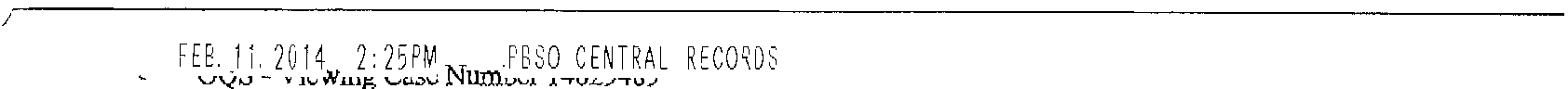 ai::,.... ... J	-CASE NO. 14029489911!P A. L M	E A	H C 0 U N T Y S H E R I F F' S 0 F F I C E	PAGE	10  F  F  E  N  S  E    R  E  P  0 R  'l'	CASJ:: NO.  140:29489DISPOSITION; ZULUDIVISION:   DETECTIVEECONOMIC  CRn!E:S	*	tr	rSIGNAL CODE; 14	CRIMi: COOS:	NaN CB.J;ME CODE: OT	CODE: 9546  01/23/14	HO'.RS'OhYZONE!  HR    (;RID:	DEPUTY   I.D.:	7704 NAMm : M'tLLE:R R"!AN	ASSIS'.J::	TIME   D   1020  A   10.20   C   1021OCCURRED BETWEEN nhTE; 12/01/12 , 0000 HOURS AND DA'l'E: 01/31/13 , 0000 HOURSEXCEP'IJ:ON   '.l:n'E ;;I;NCJD  OCATION: 4855	CiiNOLCGYCIT: BCX!A RA'.J:ONW:C	APT. NO.; 700SATil: FL	ZIP: 33431NO.   OFFENSES:    00  NO.    Oli'i'ElmERS;    'OK  NO .  VEHICLES   STOLEN:	0    :t<O.  PREl>;!ISES  ENTERED:	0 LOCA'I:IOli:   OTHERNO . VIC'I'IMS;   00  NO.  AIIJW:S'l'li:D:	0   FORCED ;BNTRY : 0NAMll: LIS'.J:::ROLE:O'rHER	                                                  'OO:EI : 12/02/1935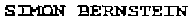 $:E'.X    M RACE: W :El!!':  506 W'I':   180 HR: GP.AY	EYE; BROWNsrn:E.Ntt:ti.L .AI:lDSS: 7020	LIONStlF.AD LA	EOCA RATON Fl.  33496SVSINESS HON.Ii.: S61 000-0000OTHER		SHIRLEY BZSTEIN	DOS.; 06/29/1939 S:mt; F AACE'. W H:T 502 WT! 102 KR: BLOND		EYE BLUEREIDENTIAL ADDRESS: 7020	LIONSHEAD ru'.I	20CA RATON Flo  33496EUS:tNESS PHONE: 561 000-0000H PHQJn::: S6l 000-0000H PH:561 000-0000C::CMPLAINANT	R.OBP:RT  L  Sl?AI.LmADOB: 06/09/1965sx: M RA.CE; w g : Sll WT: 175 KR: BLACK	EYE: 'M.OOMRESIDENTIAL ADDRESS : 7387	i;.rrsTEicrA	AV SUSINESS PHONE; 501 ooo oooo:!?Aru\LAND	:5'I.  33076	Hori;:E      aONE:561 97-7008OTHER	ALAN B RO.SE	:OOB;   10/23/1965SliiX:  M RACE    W  H'l':  50	: 110 HR: ;BROWN	E'Il::R::SIDENTiliL AJ:>O $S: 21145	0Bb.1C'ND	C	OCA	ON FL 3333	HOME PHONE';S6l 000-0000EV$INE$$ ADD:RESS: 505 S_ FI.AGLER nR., STE. 600 r   Wii , FL 33401	BUSINESS PHONE:561 JSS-6991OTHER.	'l'ED BElW"STlilIN	DQJ;I: OB/27/1959si:.:x: M FAC : w }iT:	0 WT :	0 HR: tlNl\NOWN   EYE: ummowRESIDENTIAL ADD SS: 8QO	BERKELEY	ST	BOCA 'RATON )1;l.  33464	SOME PHON£:561 213-2322BUSINESS PHOl>m: 56l 96$-6984ON 01/21/13 AT 1:AS  PM I MET WITH ROBERT   SPALLINA  AND  BIS A'l'l'ORN::  DAVIP ROTH.	SGT . DAVID  GROOVilR  WAS .llLSO I'";!;WS DORING THE  INTERVIEW.  WE MET  A.T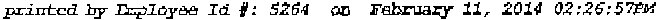 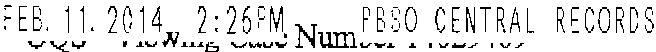 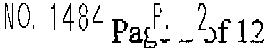 CASE NO. 14029489E' A. L  M    a E A  C:  Ji    C  o u N  T Y    S B:  E  R  I ? F'  S   0 F E"  I C  E	AGE	Z0 i' i' E N S  E    R E 'I}  0 R ';L'	CASE NO. 140.294a-9DIS&OSITION; ZULU'l'fil: FALM SUCH COUNT!" SaERIIT 'S OITXC:E , DISTRICT l CONFERENCE ROO'.i1  WHICH;i:s LOCA'r'!;";'O  Af'  322B GTlN  C::LUS  Ro.An 1  WEST  PALM  BEACH , PL .   ROOERT  SE'.IU.LII'IASTATED THAT HE AND  HIS  PAR'l'Ni:R , DONl\LD 'l'ESClmi:R 1  li.lE'l? Sll(0N AND  $S:I:RI..EYIlli:!WS'J:']!J:N  IN 2007 _	SAlO   T!iA.   IN  2008  THE   Bl!.mfSTEllPS   CAME   TO   THETESCHNER.  AND  SPALLINA  Fll\M.    HE  SA.ID  THAT  THli:Y   (THE  ATTOX 'S Olf l:'IC)  C;REATED WILLS  AND  TRVSTS  roR IIOTH  SIMON 1>lm  SBJ;RLEY  JN  2008 1  AMONG  O'rEE:R  PLANNING _$PALL 'NA TOLD us TRAT S:IMON HAD m:EN m THE INSURANCE. :SUSIN.lilSS i' 4.0	s.HE  SAID  THAT  'lHE  S'OSJEC'l'  Of'  T;H;E:  ;i:';I:RST  NEETINGS  WAS  THE  SALE  OF  THE INSURANC  ettsrss .omm THE  ROAD ' AS  WELL  AS  MOVING  AROUND   SOME  STOCKS.SPALLnfA STAl':ii,;D THE CONVERSZl.T:rONS WITS SIMON AND THE THOUGff.T :P:ROCESS WAS  THAT ONCE SIM.ON SOLD THE 1NS'tl'RANC:E BUSINESS HE OWNED , ALL 'lP.E FAMILY  WOULD  BENEFIT FROM  IT   (FINANCIALLY)  •      HE;   S,UD   TRE   E\JSINESS   WAS  NE'ltt  SOLD 1   B A  LOT   OFPLAIDITNG  AND PnPMAirION Wi.S DONE  FOR  IT! TO INCLUDE SETTmG UP A FLORIDALD!I'!"ED   'E'AI\TNE1\3HII?  AND  A  Dli:I.A ASSET  E'ROTECTION   TROST .   SPALLINA  S'.rATED 'laA SIMON  ilAS .ALWAY$  CON'CEP.NED  WITH  CREDITOR  PROTEC'I!ION.	HE   SAID  'l'HAT   IS QUITE  Ca.!MON  IN THE  INSTJI'{ANCE  BUSINESS  WORI.D.SFALLINA F.El:'l':EIATD   nT IN 2 0 08,  THE I.AW F!'RM' ri:rn Tift: DOCUMENTS  roR THEWILLS AND TRtJSTS.	I:tE SABD   HEY  (Sn.i'ON  &  SHIP.LEY)  HAVE  FIVE  CHILOREN AND  10 GRANDCHILDREN, AS 'RELL AS A STEP-GRANDCHILD .SP.14J..Ll	o TIUl.'l' THE ESTATE PLAN	SIM:'.I:LAR    o MOST cr:tm S, IT SA.InSHOULlJ  ONE  SPOUSE  Oll FIM!r , '.rHE   O'I'HER  WJ:I.I.  Rli:C!i:IVE   }i;Vi;RYTHING   (JU.L  ASSJi!'l'S)  . HE  SAID  TKAT  T,JNDER  BOTH  TRUSTS'  TJIE  '.1:Nrrr1AI.  OOC'!.1Ml!:NTS  RF.AD  THAT  UPON  THESZCOND  DEATH,  TWO  CHILDm:N  (TED AND  E'llM)  WWi:Rli:  i:XCL1JPED ,	Im ';!:OLD T.1S TRIS TOOK E'LACE:   S:rNCE   aOTH   'l'ED   AND   PAM   WE  SET  tJp  WI:TH   LIFE   mSURANCE   'SUS.INES.SES   rum '.rHEY  lomNT.li:D   'l'O  MA1'ili:  TW::  IU:MIUN:i:NI'.;  Clil:l;r.DREN    (ELIOT,   LI.SA,  AND   Jit..L)   AS  WHOLEAS THEY COULD.  NOTE:  ED  ms WOS\KING  WI.TH   Sn!ON  IN  THE   msURANCE   SUSINE.SSOOWN  EERE  IN  FLORI:DA  AND  PAM  RECEIVED  A  CQMJ;I  IN  ;I;LLJ:NOIS.SP.ALLINA_  REITERATED  'rBA.'1' UPON  THE  D!.ATl:l  OF  THE  SECOND  StlRVTI'OR 1EV'ERYTHING   rn.OM  :BOTH  TRUSTS  GOES   'I'O  JILL,  LISA,  AND   ELIOT  ADDING   THAT   SEIF.LEY WW  ON1il   O'IHER  STI:C :W EER  TRT,JST 1   WHICH   $TM'F.D  'l'fil..T  TED 1 $  STE:PSON, (Ml>,..TTHEW LOGAN)  :Ei.ECEIVED $.200 1000 _	m!l TOl'.n  ME. THAT  SHIM.EY HAD  A LIKING'l"C  M:\TTl-iEW SO  SHE  AnD:E::n  TRAT TO  HER  TRUS'I' ,  BUT  '!'HAT  SIMON  DID  NOT  BELI!:VE'.rN  THAT,   'J:HAT  HE  FEL'l  i:VERl  lNI;;  SHOVLD  GO  '?0 BLOOD    CA  B!O:C.OGICAL   CHILD} • SPAl'..LruA.  SA1D      HA'2	ON   IN  2008,  SHI't(LEY   STA.TEO   SHE  WANTED   TO  CGE HiR TRUST    DOCS IN		Cr.;  "J:'O  ';l:a:E! :l:dQ;NE"'.(  ;LEFT TO MATTHEW	_	lil1:  SllTED THAT  AN  AMENDMENT  WAS  CT'!;";O , Wl1ICH	SIGNEO  EY   SHIRLEY   ON  NOV.     19 ,  200$ 'l'ARmG LOGlill OUT OF THE TRUST .SPALL:lNA  S'.I!ATED  THAT  HE  F.eLT  'l!HA SDiON' S W::C::SHES  OVEnODE  SHIF.LEI' 1 S lNTHIS   SITO'A'l'ION.	SPALLINA SAID 'I'HAT lm .AWP ;EU::WBERLY M0R11N  CHIS EMP!.OYEE  & A NO'l'AR.Y)	JIT TO  SHIRLEY 'S HOME  '.FOR  T}org  DOCUMENT  TO :BE  SIGNED .  HE  SAID 'I'HA'I' RACHEL  m.L'Ei'ER,  SHIM.EI 1S ABSI3:?.ANT , WAS  E'RESli:N'l: WW ";I; DOCOMEN'l' WAS  SIGNEb.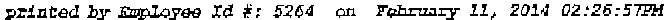 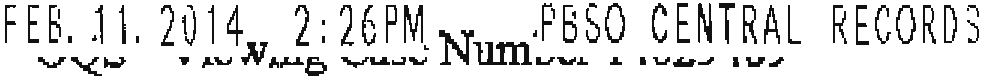 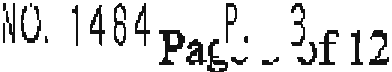 E NO.   140249P A  L  M     B  E  A  C  H    C  O V N  'l"  l:"     I>  H  lil R  :r; P F' S    0 F  F  l C  ilO  t'	E  N  S E    R. :t  P  O  R  TPAGE	3CASE NO. 14029B9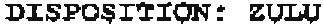 SHJ!!: AND  Sl?ALLl'NA ARE  ON TJ.IE OOCUMi'Jfl:  AS wrnn;:ss;;:s ' MORAN  i-s "rHli llY FOR SIUP.LEX ' S   Sl		.  HE TOLD  HZ  THAT  llRM '1'EIE  Ll>..S't  Cm.NG!: SMn!.'f:Y  EVER  Ml\O! !O liER	$ ANT> THAT Sli! PASSED ON r>EC 203.0. SIM:IN 'WAS STD.L AI.IVE ANO THE  TRUST  llJUW  TliAT  li:Vi:!l.l:THING  WEN'?  'rO  HIS aENEFH'.  SPALLINA  RBITERATED  THATITT:R. DOr;IJMENT$   REM>   THAT  UPON   STMOlf ' S  DEA'fH,  E\ll!lRYTll'.llCG   (BER  ASSETS)   WENT  TO.T.rI.L,  LISA, l'\Nti ELIOT.$PM.LINA STATJ:D  rKA'?  IN 2012, SIMON  CONTAC'l'ED  Hn.4: STAT!NG THAT  HZ HAVING CONCE.RNS ABOU'l' HOW Bl: HAD ELlMINA'l'ED TED AND l'AM .FROM m:s 'l.R"C.JST.	HE STATED THAT IT IS i'OSSISL.t  THAT TMESE THOUGHTS CAME ON l!EOSE Ii' STARTED SENDING HIM LETTRRS.	BE  MID 'lilA'r  SHE  (l?AM)  HAD A LAWTI:R  CONTACT  llllo Oi'Ji'ICE.rom ASK  FOR  COPIES  or SHIRLEY' s TRUST  DOCUMENTS.	SPALLINA   SA".tD   '!'KAT  Im METWl:!l.'H  S:EMON,  WHO   SA?D  'lHAT  lili: WAS  CONSWSiWfG  CHANGlNli  :lllS DOCf.lMEN'l:S.	Ill:  S<UD TilAT  ONE  OF  THE   CRANi;ES   DISCUSSED  Wll$  -S:OW  TO  IN(:!.UDE   tt0 2\NO  'G>JIM' S C!IILDREN -SP.11.LL!Nl\.  STA'n:D    HAT SIMON  HAD A LI INStmANCE POLICY  Wl:TH  THE BENEFIT OF $1,600, 000 .  HE  SAlD 'l"HA1" T!Dil POl.lCl: illWl 'J:<Uo.T  lli' S;rMON l?ASSED BEFORE SHlm.EY   Slfi: RECEIVJ;D   '?Kil  BENEFtT ,  BUT   I S!i'.rY i'ASSED  :EIE:JmRE   HtM,   THE  F!VECHILDREN   RECEIVED  THE   EENE':t1'S  ONCE  HE   E'ABS!i:D.	'J:HIS   POl.ICl:"   ORilbINA'lli:D   OTJ'I:   OF:CLI.INOlS.	SPAliJ:,:mA Ailtlli:O 'l::wl.T  ';J;'IJIS PQLJ;CY .AND Us DISTRIBUTION  OF FUlIDS ARECT,IRRENTLY :rn A	DERJ\L    COUKT BATTLE.SPAl.l.mA STATiD THAT A DISCUSSION TOOK l?W\Cil Wl'l:li HJ;M .lMP Sllf.ON lN 201:2;CE  THE Fii.CT TllAT  SIMON HAD  lSSUES ON ll"Cl'.f ANn W!TH WHOM  l'tlNOS mro:: oo:rm;TO  '.BE  .Dl:STRlBU'li:D  TO  CPON  HIS  Ill:A1'H.	m;: TOUl MR  SDION	KAVING  RESERVATIONS A.ti 'l'Etl  MIO  P NOT  BEt!fG  lN  HIS  'll\US'r,  AS  l4ELL  A5  TRM'  "-C'! THAT  KE  nmN Ht.n A GIR.T.FIUENl) Bf TSE	OP Wl.RHZ PtJccro TJJAT !IE W>.N";5!D  TO PROVmE FOR .HE l'.DDlll THAT NO 02<!;  lN THE  F1<M!LY  m.5 l'mPPT  THAT  l'UCClO  WAS  :DI  SD-JON 'S LIJi'E. HE  ll];.50  'l'OUl  M!il 'mAl'  Sil:40N	.ill!il	ILDREN 'l!O RECEIVE BENE'FI'lS n.oM TKE        UST.Sl?ALI.INA SAID l'HAT S:cMON FIRS'J: SlJCN:eS'r.W MARING :o!ENEFICTI\JtY CHMIGl!:S ON   Tm: AFOREME!ITIONED LJ:n: :!NSUlU\NCE POLICY _	Sl?J\LLINA SA!tl THAT H!l  TOI.D  Sn10N '!HAT W7<3 A VElU SJ.D IDEA.   HE 'J:Ot.I) ME  'l:HAT 'J:HE:5ll: ilAS SCSdE'l:EllN		.AN EXERC:t:SE OF l?OWER OTi' AP:E'OINTMENT,  FIJT IN EO'J:-S: SUOCJN AND SlilI:iu.EY ' S TRUST l:>OClMilN':S.	Bil	'.L'H;I;S co:AVE THE LIVING SPOtJ's:g Till'! ABIL:l:TY: '!O :H1.K!l CHANGES ON' THE DECEASED SPOUSE 'S l:JOCUMENTS.	HE BAJ:!:) THA1' Hi: 'J:OUI SlMQ.11, 'llll.T MAYBE 'l?B:EY SHOULD !:XPI.oo.E OPTIONS WJ:'l:H 'rM.':t'.   !IE SD .SIMON  '.L'Or.D li:i'.M TltA HI!! ll7\N!l!l!ID  TO MAU 'l"H:E NECESSARY:  CIU\NGES '!O HAVE BOTH TRUSl:3 P.E1ID 'J:HAT Tlili: J.0	CHIJ:.IJREN WE   TllE    SE:Ni:FlCUF.ll:S.		mi 'l"OUl WJO:  'J: lIEl TOLD SIMON !S:t AS ll1!i CM.I.9 l!D-0 TKAT llE COULD NO'.l:		TKOSZ: Cl!ANG!lS T" SH!m.EY 'S TRUST Bli:CAUSE  Sl!E !DID lilaO'):,Ti: TEP AND PAM AND TY.BIR CHILDREN .11.S Pm!O;E:o:l\..SED  IN eER TRt1ST.::;P.lU.LINA  REillRA'.l:ED  Tl!AT  sruON  CAN  DO  WHA:l'EVER  Hi:	s WITH  HIS   S'.L'';l;'E I SU'!' ALL '!IE CAN DO WTTB SB:C:11.I.EY' S '!:RUST lS G U '1:0 LISA, .;rILl., >.NO :&:LIO'l"S CHJ:I.DRElil .  W:	'l:RAT  SDION  1llA$ NOT  liAPP'Y  AOOtJ'J'  THIS .   HE  SAil)  TRAT  SIMON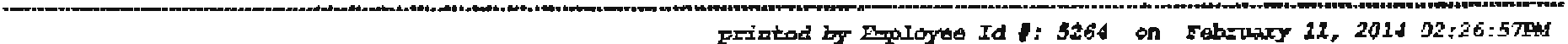                                                           m 1 4s 4Pag· . sf 12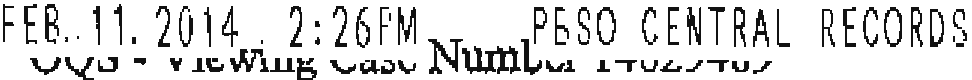 P A  l. M    E  l!t A  C  ll     C  0 1J N  T	S R  E  R.  I F F'  S   0 i' ll'!C E	PAGE	4<':Mr.     a-  14D2i4B'il	0 '.F P E N  S l!t    l'l  E  P  0 R  T	CASE   NO.    14029489 CISi'OSITIO!l ;    ULUVE:ll.Y  1'\DJllQNT AOOO'!  !.!!!AV'!NG i:Vi:RUHING  W '1'1l'.E  X$TATi:$    0 Tl!:S  Gdil.O . KE ALSO  SAID  'l'HA'r  llli: ADVISi:tl  S!MON TO NOT  ld7>.KI!:  CHIINGES  TO THE  Lli'li: INSUWUiC:e: POI.IC%  OR  THii  £S'J'ATJ;:$,   Ml\laNG  PUCC!O  A  :SENEFIC ,    El!  S'l'J;.'.CKD  TKAT  TB!S ii:J'.U. ONLY  GAUSE  PR08LEHS  ANO  CN:A'H:   UlQ\.:rJ:ON.	SPALLINA SA!rl 'l'H!!i AFOREMEN'J:IONEDntscussroN llNl)	TINCP  'l'OOK  PLACE   IN !'Saflm.R.Y  2012.    Ill: SAID  'llllii  MEilTUG CONClilJDEll  WJ:'.1:11  SJJll!OU SAYING HE NEEDED  ro 'l:llltlK ABOW  THINGS •HI!:  'l'OW  HE  'l:HA'l'  TRREli: mN'l'MS  LA.'1'ER 1 SIMON' CON'l'ACn:D  !:I.IM S'J:A'rING  .W: WHA'l: He	ED  TO  DO.    l:ll!:  SA'.l:D  THAT  SIMON  'l'OW  HlH  w;;	TO  LEAVE !US INSURANCE   POLICl'  AI.Om:,	l;JX'	T  KE ll!ANTS  !!OT!i  'rl'lUSTS  TO  GO '.1:0  HJ:S	10GP.AmlClU::tJJRl!N .   SPAL!.I:Nl!.  SAID  THA'?  HE  EXPLAJ:Ni.D  'l'O HIM AGAIN I   T!Ul!l  ORJ'..Y  Hrs 'i'll.UST,  NO'.l'  Sru:RI.El'' S  CAN  1':0 'l:O BO'l!R  GRANDCiil'.l:.Dia!iN,   UNLE9 S  HE  TAllli!S  ALL OF'.!:HE  ASSET!>  01,IT  OE'  THE  SHDtLE'.'l  'rB.US'l'	V'l:S 'l'HF.:M INTO  MI$  mME:.  HE  SAID  THE COS'!' Oil' TAK!NG THE ASSl:TS OV.C OF SJa:EILEY 'S 'l'R.US!I! WOULD BAVE lilliiEW SIGNiii'J:CANT , BECAUSE   SHiilH' S  DJ::ATK  CiCCOllZD  Bl'!l!'OI<.!   FEDERAL  ES'IA'l:E   TAX  CllJIN S  'J:OCK   Pt.Al:.!!:,SO AS  Lm¢1'.:  AS  IT  STA:lED  :m Illl:R  Ji:ST.U:e  IT WOIJLD  'BS  rM.l'I  01!' '!:AX,  BUT  SHOULD  IT00 !l'O SJMON'S  TROS'r  I'?  WJ:J;.L  SX  TAXED .Tl'!E WAS J\LSO AN ISSUE OF SUBJ'EC'l:ING 'l:Hi: ASSETS Fl<OM Slll!ILEY'S ESTATE TO CU:OJ'.TORS  Ill' IT lml-l'.t'  '1'0  SIMON'S  ESTJl.T;E..	SPAU..!NA  Torn  ME   THAT  AT  'l'RIS  TIME , SD!ON  SA.ID  ''GET lfi Ci:l:Cr.DREN  ON' TRI!:  PllONE".	llE  SAID  'rHA.'.I:  S:IMON  l'OLI>  HD! THATHE  \lilUnEl'J   '.US  CHIU,)RF.N   TO  AGRElil   '?1111.'?  ALL  ASSETS  FlC.Old :SH TRUSTS  GO  TO  THE 10 GRANDCBII.DIUD'I,	1!E  SUD 'r>IA!f  SlMON  TOLI>  lint HE    (SIMON)   COOLD  Q:T  TOM    ':l!O AGREE.	SPALLINA    CONPUIMED	T  'rHlS  CP.IS.A'l'lON  OCCl'.JfU'<Ell  ON  TBZ   811M!jlDATE, DUIUNG>	SMdE PHONE  CAI.!. !CONFEF:ENCE CAIL) , Fl:rJA.RJ:IJlilG  TllE  WAIVE!\  OFACC01,JNTING FORM FOR SHiro:.BT 'S ES'l:.ll.TW Jlil J;>BSO CASE #13-097007.i'ROM A PRE!VIOUS  INVi:S1IGATION l:IOml Bl' ME:,  l Ji'O!JND  Tl!AT  SIMON StGNED THE trn..IVER  OF ACCOUNTING  ON  OC/ 09/12, SO rr IS POSSBLE  !'HAT THB  PHONJii  CALli CCCURRED ON '.!:BAT	.  :C  JmD JILSO 'MOTED  IN m' REl'ORT  THAT  ?URE  tl7'S  SOM!Ill$C1,!SSI01'l  01"  !NHEl'll'l'11NCE  AND  WHO		TO	T WMAT.	SP11l.LINA sue '?RA'I'  DWIN(j THE  PHONE  CAIJ,,  ALL  FI:Vll  IUD$  AGREE!)  ".!'HAT  CHANGING  THE  ImmRI'l:JWCE  OF  BOTH li:S'?A:) TO  T:KI!  Gltlil'iDCHIUl1'EN  WAS  A  GP.i:A.T  ID-  Kt:  SAl'.O  1HAT  ELIOT   SPOKE  Tlllii MOST,   S!l!ATING  TSlNG.S  SUCK A3,	T  IDEA DAO,  WllATEVER  YOU "Wrur.:  :00 DO, WRA!tXVZR  MAEES  l'OIJ li'Eli:L  BEST,  W!Ll!t.'ri.ll'ltit tS BE.ST  FOR  ¥'OUR  i&AL'l'JI  ;o.SO, AFTEl! TM£ !ONED l?Homl CALL, NEW DOCUMENTS WEJU: DM UP !roRSIMON 'S ESTATE .   THESE  m:w DOCOMEm'S	VE :E:V!'!l.Y!l'HING '?O ALL  10	RIDS.       REALSO   E:XE lSEP  KIS	Oll' SHIRLEY' 5 ES'l:A'l:li: , Leil.VING E'i'J;R'f 'l'H!NG TO AtL	10GRANDKIDS,  lNeN 'l'HOOGH LEQiI.LY BE COULD llOT DICLVDE  TED Mm li'l'.!4':> KUIS BECAUSE OF  'rEIE  l'IUm ;u;a«'Ul'ION _	HI'! SAID  THESli: DS WEP.E EXECO'rlm  ll THE    END  OF .nrLY 201-2 . BE SAID  SEWN WEEKS LATE!\  SlMON DIES,  UNEXl'li:C'?EOLY.	IFO'tlNl:l  THA.T  Sll40N  l\..SSED ON SE	El'l 13 1 20i2 OF	!!ZART ATTAC .SP1'LLniA SA.ID APPl'lo.xnrA'rEI.'¥ ':WO HON'l:HS.  Al'TEP.. THAT 1  HIS Ofi'ICE  P.<:C!i!;I;VED  A REll!J!lST  FROM  iIO:l:'S Al'l'ORNEY,   C!UUST!NE  \'ATES,  i'OR .l\.LL DOCUMENTS  b:LATING  TO0H0oOl••· -··..................... -.....,•••.••••• ---·--······------··---·-·"·"•..·•••-HH..l•-·..····-................-.--•••••••••·--HOOWT '"'...-···-................_, ......_,  ..._,  .,,..........._ .............................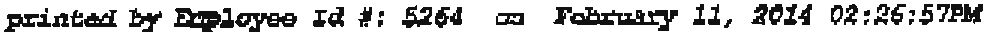 .....r"ll'""••-P••-••-•••••••-•••o•-·••••••'"H•....•••••••Ml.O•H•H•-·•-"&•-· · ·-·•..o..........-••-••-•oo ..rm•••••••••H···..•--••••H...................,,.,,,,,,maooo•-••-••oo••••••o••••H ...o..HHIHI••.......................-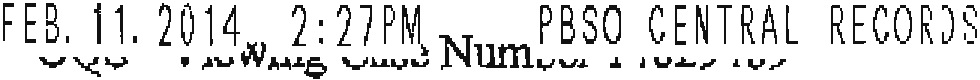 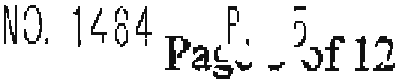 p A L M a	A c H c 0 a	T y s H E R I F F' s 0 F F I c E	p E	sCll.SS llO.  l402Sl4SSI	o S  li'  Ji:  N  S J::    F. E  I' o R  T	CASE  NO.   14029489tJUl'OS:trlON:  ZULUS:IMCtf AND  SHIRLEY l'!IE.t!NSTllinl, TC'.I !NCI.UDE DOC1:Jl.IEN'1'S  nlLATD1G '!O	STilIN    F.llilillLY REALITY,    WlllCIJ   OWNS   A   P.OMB   TBAT   ELIOT  AND   HIS  FAMILY   LIVE   IN.     HE   SAID   THAT!US J{c;ME U AC"tlJJ.Ll.'!! OWQP	IS li1Jm)Ell J;Y T.ElllE.E  TRVSTi  'rllAr  SIMON Cllli:ATi:D.TllE  IHREE  TRUSTS  MU!: IN  nm M1IMl!:  OF Er.lOT 1 S THR!E  CB!IDREN,   (J:tiCK,  JAD,  Mmll.l\N) •SPALLrNA TOLD  ME  TXAT  HE  Mill  HIS  PARTNER  BlID  DISCUSS:IONS  REFERENCE  TOrul.li'II.L:INc;  SIMON'S  WISl!l'lS   Oil'  ALL   lO  GRl\NDCHI'LDil:JilN   RlilC!i:IVnlG   l'BE   BENEFITS   FROM BOTH  SIMON Ali"D  SXIJILEY ' s TRV$TS -     KE:  SKID  T;>AT l!"E  AND   us PMlnll:R,  DONALDTJ::SCHm:Et,  DJ:SlCOSSJW  l)ONG  A SCRIVi:NER 'S	VJ:T  P.i:li'lilCi: llliiIN9rA1'nfG  l'EC> AND  P11M 1 S CH:tLDlil:N HITC'.I SHil!LEY ' S '!!RUST,  S7NCE THEtJt NOTES WEJ\E UNCLEAll TO A;: lli' 'J:Hli  CBJIM.)CHIP.IN WEP.E  OR WERE  NOT DEEMED  PaEDli:CilSED,  AS TE]) llNto li'AM WERE . Ill!: TOLD ME THA'r 'l!R! OtCl:SION WM limn:€ !l!C'.I No DO THE SCR.I'll!:NEJl' S An"l'.OAVIT, DOE: TO THE CHANCE 'J:BAT l:T MAT NOT WORK.	HE 9AID THOUGH , THAT AGAINST HlS BETTERJTJDGMilil'  11£  AL'l:J:::i:<l:D   'J:Hi:  FIRST  !?AGE  Oi'  'lilil  FlRS'J:	'l:O 'J:JQ: SHJ:;EU,,Jj;y '.BERNSTEIN 'rl\US'I' ACl'lEl!:MBN'I! I BEFOP.E HE TURNED I'l' CVBP. '?O YM'ES.	Tm:  l">RIGINAt.S MDl'l'IONBD  lilARZ.lBR  OH  1N THlS  Rli:l?Ol\!r  AND  STA'l'ES 'U!AT  SBIP.LE:l"  SIQfED  :IT  ONNOVEMl!IER   18,  2008.	IT TOOK Ml!..TT.REW LOGlm OUT OF TH1: TRUST.SPALLINA SAm TRAT THEY NO'l'ICEt'J  Tlm.T '!'HE FUST l'AGS OF THE DOCUMENTSK.Il'l'liD  li'ROI! om: ?O 'l:i:, so Hlil  i-0011;  J:T Yi'Olil Hlilii' i-o ADD  IN mJMSU  TWO,Bl!:.ll'm.E   SENDING   IT   TO  YA.'r!:S .	THE  CHJ\NC:E 'l!HAT	Ell TWO M1!Dl': TO THE  TRUS ,llMli:Nl:PED	':W  I: Oi' AP.UCL& Ill , MA!t:WG IT	THJl.T Otllil 'IEtl AND l'JUi Wli:1lE Cm¥Sm PiU:O!CltAS"tO,  N'Oll' 'J.'l:IETR  Clll!J>M:N.     Iii': SA!]) T1IE  OOIGINAL  TRUS'I'  STAns THAT  TKO,  l'loM,  JIND  Tm:IR CHll.DRlrn  1'Q D ;PREDECEASED.	SPALI.Im  SAID  llEDID  '?llIS  11.'.1.'   THIS  ottIC:Z  IN l'IOCil RM'ON,   FLORIDA.	HE SAID THA'f NO ONE '.!!.LSI!: 'fOOK!?AW:  Ill AL!t'li:It:rNG  THE:  DOCUldEK'J' -     Al:  SAID THAT  HE  DID  l:T  'te'.I  M1'.KS   S:DlON' S 'lttSt!ESANI> THE VB1l.ML MR!:l!:MENT !!'ROM THE APRn. 20l2 PRONE CONVlii.Ra:rlON CG6:1il TR!Jil. SP111.l.ZNA  S?ATi:ll  l'llA'r  Jll.TIIOU ll  llE  CP¥ATO:D  '!."RE  ALTERED  FORM 1\ND ATTACKED  IT TC'.I TR£  ORJ:GINALLY   SlGNED/Nl'.l'l'AllZlm   FO!IM,   HE  BECElVED  NO  INCOME  OR  GAl:lil  i'ROM  J;'J:,HE  STATED  !ID SOLELl" om I'J: 'J:O li'OLii'J:LL  SllroN'S w;J:S'!ll!S.	HE   CONJ?J:  TliAT  THISA.t.Tli:D DOCT.;IMENT  DID NOT  GET  FILE!'.>  WIM TJ.!B:  COUil:TS .SP.ALI.n<!A S!l!A'l!!.D  TBA'? AGAINST  HIS ADVICE ' A DIS'l'RJ:li!U'rlmJ WAS w.Dli: rnoMom: OF  THE  '1'11.US'rS  AFTER  SIMON 'S Dli:ATH .   ilil STA'l'iP  '.CRA'l:  HE  .WVJ:SED AGAINST  Tl!tSNm  1iHEN .SIMObl PASSED,  A FOPMER  PARTNER  FILED  A CLAIM AA:cNST  'l'Hil ESTATE  FOR$2 ,500,000.SE'ALI. ALSO 'l'OI;,Il ME  THAT  IN 2001;> 1 ALL  OF THE  GB.AN'DCHILDREN  RECEIVED TRUSTS "11C. M  SHiilLEY  1l.NTJ  SIMON.    HE STATED  T!.'AT  YA?li:S	AC1'0AJ..LX' THE <l.TTQP.NEY FOR  ELlO'J:'S  CE·s TiWSS.     S,iJ';LJ:J:lll.   Sl'ATED   TliAT   Sl'.NON  'OOIN'l'eD   ELIOT 'S KIDS TO  HAVE  A !l:OME , '80'l' Dit'J  NO  fllAN'l!  '!BE  ROME  IN li:L:IOT ' 5 Wlt1J:.SPAU.;tNA ALSO  TOUl  HE  THAT  IN  200 SlMON  c:AJa  TO  Hl:H  l!!ltl ll?O HE  IS BOXIN'G A. HOUSE  FOR ELIOT AND  HIS FAMILY TO LIVE IN, :SU Kli: DOES NO'l' WAN.r Er.IO'?  TO 0Hiq THE  HOME .  HE  a.AiD    HA:L'  SIMON  l'OJ:J:>  HIM THAT  BE	ELIOT  'S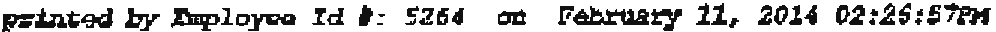 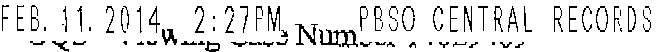 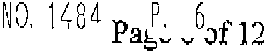 Cl'...SE NO. i4029d99P A 1. M E E A C H C  0 V  N  T	S  H  £ a I F F 1    SO  F  F  E  N  S E    '.[).  E  P  O  !{. T0 F F I C E	PAGE	6CASE: NO. l4029489PSOSITION ;  ZULUCHILDru!;N 'S THll.P: 'rnUSS TO Oim ';!?HE  :!i. HE' THZN S:5:'l'  TJP A LIMITED LIABILITYCC&U'llNY, WHICH IS BERN'STEIN F1'.MILY REM.TY. EE SA.I!> IJ"HAT S:n..roN SET mi Ali! ACCOONT   A!r    LE;CX  JimNK.	HE  SAID TKA.'l'  SIMON FUNDED  THE ACCOUNT 1  TO  PAY  FOR  THE EXPENSES  AT  THE  HOUSE .   RACHEL	R "WAS  IN C3ARGE   OE"  PAYING  THOSE  IUPENSES. HE  SA.IO  THA'l' AT  SIMON ' S :CBA'l'H  THE  ACCOtlN'r  HAD  VER.'l  LITT:r:.:E  '.MDNEY  IN  I'r.  P-:5:SA.'.J.'.D TH'.I:S WAS THE TYPE O;e' ACCOIJNI TaA.T ONLY ENOUGH MONEY WENT INTO IT UC!I MON'l'r.L  'l'O  COVER   :!HE  NECESSARY   EXP:!!:NSES     O 'l"Irn.  HOM:l!l , SUCH  AS  POWER,   WA'l'Ea, AND MORTGAGE _SJJALLINA STA'I'EO THA'l! Pru'O TO SnIDN" 1 S DEATH 1 HE WAS THE  Will"AGJ:JR  OF a:rn, BU'l" AF't'rl 'f'l!S DEA.TH IT "W4S T:RM'l"SO TO OFI'ENHEIM!i:R l'RUST COMPANY r BECAUSE NO ONi:  IN ';i!Hli:	L:l    ED  TO	E IT'. HE S'I1.ATED  TEiIS WAS  BECAUSE:  NO ONE'WANTD TO !>EAL WIH ELIO'!:'_	HE $AID OTC :e;E; 'Xa:E 'nWSl"lii:li: AND THE LEGACY BANK ACCOUN': GOT CLOSED OUT smcE THE ACCOUNT ltl>.:o MIN!MM. FONDS lN IT AND SIMON WAS NO LONGER	IVE TO E'ONP IT . HE S'l:ATED THAT OTC OPENED UP TBZIR	Bf"R  TRIJ$T ACCOUNT. f:iE  SAIO TRAT WHEN THIS OCO,nu>..ED , THEl'-E WA$  11Ji'ROXIMATEL%  $80,000 IN ZACH  OF  'ELIOT 1 S  CHIIJ:JUN' 3  TRUSTS.	HE  SA.ID THAT  ELIOT  STARTED  CALLING  W O'l'C ASKING FOR THEM TO P!>.Y ;s;r::r..;i:.s •SPALLINA SAID THE  Pii:.Onr.n.f  .rs		T SrnCE NEITKER  E.LJ;O NOR HIS WIB':li:  WERE WORKlN!;r , T Wli: .ALSO ASKING FOR  THEIR CREDIT  CARD  BILLS i'J'.10  BE  PAID ,  ALONG w:I'l'H  THE  NOP.MAL  LI EENSES.	KE  $TA.TED  TKAT  THE  CRilDIT  C1llW  SILLS SHOWED CiMS 7:0  HIGH END  RESTAURANTS 1  SUCH  AS  CAPITAL GRILL . SPAl.L'.INA  SAID THA'J;'  om:; TO  THE  EXPENSES  'BIMG  PAID  EY  TKE  THREE CHILDREN' S TRUST, TO INCLUD'E  PRrvATEscaoor.,  TF.IE  TRlJS'f S rram: :CRAZNED  Ill' AUGUST  2013.SPALLINA   STATED   !!'HAT  TED   BERNSTEIN   IS  TRE TRUSTEE   FOR   SHJ:Il.l.oEY 1 S  TRUST . HE   SAID  TKAT   SH;I;"X"  HAO  A  CONDO  'I'HAT  WAS   SOLD  FOR   $1, 4001000  ANO   THAT  MONE.Y WENT nl'TO  THE  Tf{UST .    HE  SA.'.!.'.b  THAT	bJ:.SC:USSED  Pl'.l:TH  HIS SIELINGS,  PO$S;I:SI.oXCiilJDING ELIOT , TKA.'I' 'l'BERE 'iilAS CONCERN ABOUT A CRE:CITOP.. GETTIW. SOME OF THE MONEI.	HE  SAID  THAT  ttD MADE  A  DISTRIBUTION  TO  SEVEN  OF  THE  l.0GRANDCHILDru:N 1S TRUSTS .  'E'OtJa.  OF WHICH  INCLUDE  TED 'S THI'<EE  CHILDREN  AND  PAM' S CHTL'O . SPA!.l:..:i'.NA SAID THAT T)O:D ON.LY li'ONPO SE.vmi OJ;' 'J;'J:re  GllANDCH:ILDRE:N,  Sli:CAlJSE ELIOT	SED  TO OPEN  .ACCC'i'nrrS  FOR  H!S THRE  Krns  so TT TU) COULD  FUND  Trn:::w. Hi:  SAID  THA1'  IN  8EPTEMBEF..  OE'  2013,  $80 ,000 m_g  DISTRI'BUTEO  TO  UCH  O'!!'     EIRSEVEN  TRUSTS,   WEICR   ;r:s  A	Of'  *560 ,000 .  SPALl.i:IJa :ro::I"n:P.A':fli:O  ':f ElA'l'  'l'li:D  WAS TOI.LI   'I'O  NOT   MAU   DISTP.IBU'T!CNS.SPALL:rnA	ASl<llD ANO CONFI:u@D THAT 'l'H:;: .AI.TEP.W DOCUWiNT 11.EE"ElRENCli: SHI'EU.zY !s TMJST I IS T!I£.  ONL:Y  MX.S!t.An  THAT  a:E:  bnilll!: •	m: rs NOT  A OF  ANYOTHER  :tor:I:S7:A.Kii:S.I WAS  SUPPLIED A  COflY  OF  TIIE AL'I'Ef{ED  DOCUMENT  :BY' SPALLINA ON  01/22/14.. 'J:lJ;J;S	:!IVE  IS NO'l'  A  VERBA'XIM  ACCOUNT   Oli'  THE  IN'l'ERVllW  WITH  S"E'ALLINA.J;UP.THEit	S GAT!ON  WILL  C0N$!$T  OF  MEE.TIN$  W!7:K   S!MON"  AND   SH:i'.Rl'..E 1 S CHILDF.Jm,   IN AT:rnMF'l'  TO  GAIN  STA.TEMEN'T9  FROM  THEM.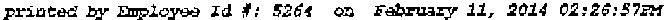 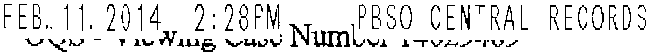 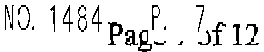 P A L M E E A C H C 0 U N T Y S H E	I F F' S 0 F F I C E	PAGE	7CASE NO, l402Sli4SS	0 W  W  E  N  S ;E:    R E  P  0 R  T	CASE  NO.   14029489DIS OSIION; ZULUDE'l::E:C'l:IW   PJ:"AN  W.   MU.I.ER   #7'70'1.01/24/l	1153 HRS.TRANS.	MMAIL/COPT/PAS'J:E; 01/29/014/MDR/#6405pint:od by Thp.loyna  Id  I : 5264    O.il    F&ru.1'.r".f  .11  2014  02 ,26:57PM'-'·	(   Pag,'..: ... f 12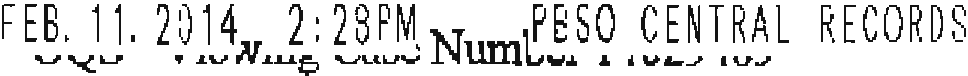 P  A J:,  M    :e ll A  C  H     0 0 U  N  T  Y      S H  E  R  I F F'  I   0 F :.' I C  E	PAGE	1E NO. 14029489	SU! LEMEN'I'	1	0 F	B N S E R	0 R i	CAS£ NO. 402940lSPOSlTlOK: ULVDIVISION:   Dl!lTECUVE911:	..	•	•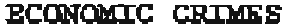 $IGRIU. (:ODE: 14	CODS:	NON CRIME CODE: O'I'	CODE:  95415    01/29/U	'l'mJRSOA'lZONE;   BR     Gil.ID:	DE.PUT?    I.I).:	'7'704 lilllME: MILLBR	J\Ss:i:s:r:	'J:Jl'lf: D 1020 A 1020 c 1021QC Bii! DATE= 12/01/12 I  0000 HOURS  AND    DA'!E:  01/31/13 I  0000 HOURSEXCEMION 'l''I':Il{C;mQIT   LOCATION'    4655	TCl!NOLOGYC:t:'l'Y:  :BOCA RATON1ilY	At''I'.   NO.: 700S'I'ArE;    FL	ZIP: 33,3lNO. OFFli:NSES;   00  NO.  Oli'i'iim'IERS;  V1' HO.  VEHICLES  S:I:OIJ;;N:	0    1'10.  P;llI:t(I!iES	l\l:D '  0LOION"=   OT!!E..'.l.NO.VJ:CTillS:   00  NO.	STED:	0  FORCED ENl'RY: 0ON  J»l". 2e , 2014 I ME'l'  ttl'J:lf 'lEP 13E;ElNSTEIN wut:O WA!! ACC:OMPANXEO  l'l'I" ATTORNEYAIJIN   ROS!:.	ROSE lS A CIVIL ATTORNEY , SPECIALlZDrG IN PROiA'l'E .MD 11-USlNESSLI'J:IGA'?ION.  TRIS IN'rlilRVIi:W 'l'OOK  PLACE A'I'  :I:HE PALM :aCli comru· SllERIFF' sOCE 1 $PEC:U.Z. lNVESTl:(:ATI(lNS Drv:ISION'S CON!".£llNCE ROOM, LOC?.nD AT 3220 GUNc:LUB ROAD , 'flES'l' PAl.M mlACH,	IU'J;IA  33406 A'I'  1 :4G A.M.   'rlili ro:c.i.omJ:l"(j ;i;s A:l'ON-VERBA'l'IM  ACCQl]N'l'   OF  '!'HE   INTERVIEW:DD  S:l'AtBI)  T Rli: Alfi)  HIS i"A\J:Hli':R  S;wolif  lllW  AN  QFFJ:CE   'l'OGE'l'llER.     HE  TOLDME THAT IN 2007 ID: HM> '.t:!Otl'.Cl':O 'l'HA'I' '!!£SCHER AND SP11I.I.INA S'l'1\l\'l:'Sl) li'REQUEN:I:ING'l'lllii  Oi'i'ICi:		nti:1' CObr.l:IMUli:D  TO VJ:SJ:T  mi;: Qli'.li'ICI!: QUI'll:  OFn:N  llftQ 2008_	HE SAl:l> 'l'HA'I' ltt 'l'REK 111:1.Lrzlm 'l'Hl't.'I' HUI PAmlN'l'S WEBE CONDUC'fiNG rH&:Ilt ES:l:A!l'li: HANNDIG.	Bil SAJ:I) '1'HA:r Rli:	NO':r  ASlG:D 'lO 2Ji! J>:f'.R'l' OF TRE  E'l.7tJINUfG,  )!;{)Ii_  nm HE  INQIJill.E  1\BOUT  IT.   TED  Tl'J:LD  ME  TliAT  llE  IS 'l'HE  ELDEST  CHILD  O'S!  FIVJil,  1'0 tNCt.1mE .T.J::U, :C.l:SA, li'AM, 1lllD li:LJ:O'I'.	'l'llE  OITJ:C:  i'O;Q  THE  INstmANCE  A(iENCY  '?llAT 'J:ED 1lli1D SD!Q)I WOPJG:tl 'l!O<i:i:'J:ii:R J.'1! IS µOCf..'J'E) AT 950 P!:N!NSULA. C:ORPORM'E CIR.cr.E, BOCA  RA'l'ON,  l!'L  33•97.'I'ED S'1'A:l:EJ;)	T  Iii i"Ouml   OTJT  WON  HIS  i'A'T!Hll:R ' S  D!:A'l'll,   :I!HA!L'   KE  WAS   THE 'I'aUS'I't ;l;':Ja    h$ lldl;l'T!illil ' S 'Jll.VS!L' . HE  TOLD ME  THAl'  Th ATTO:RNl!IY'S (TESCHER. AND SPJ\LLINA)  MM>l'l HIM AWA!1E OF 'J!H:tS.   HE SA:l:l) Bil WAS ALSO IR!i'o;udli:D HE Wl'>S A CO- 'I'RVS'I'EE  li'QR  SOME  O'J:EmR  ACCOT.l?IT.	a;E   TOLD  ME   TliAT   llE  IS NO'J!   GOING   TO   nllil!lro:'.TAN  rnsURANeE  AGENC!,  SOT  '!'HAT  HE  rum  !US FA:J:HEa  Wiii!E PJIR'J:NllRS .  HE  STATED THAT HE OWNS  STOCK IN TAB AGENCI WJ:'I'H NO OPT;I;OR FOR llil!! '?0 INH!:R.l:'I! OR PURCHABE  HIS FATHER' s INTlill:elli'r :CN THE CCMPANY .  HE COMMEN'l!EO  ON Tm: FAC'r ':cRAT 'I'Hi: ;evs;wi;,;ssMAKES  liI'1'1'IiE:  mcaa: 'rlDISlil  i;JA1'S.'1:-"-"-D  STATED  TllAT  IN THE  FlRST  PART  OF  2012, !l.l::S  FA'I'HilR   (SIMCN)   HAD  A••••--••....•••-•-••••••-•H••a.••H-•HH•.,.••"'"""'" ...........,.••,,..,.,.....,....,,,.Tl,,.•nr••••H••TW•"' ..-....•-•rT••••••••·-••••r•••••••••••· ----------..-• --••••••••-••"'•'"· ·•••-•o.•-••H--•••-•H•..,••••' ••••"••H.,•••HH•PHP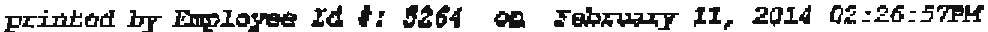                                                           NO. 1 L84 pab.P.., 79.:if l_'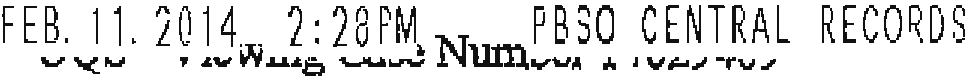 P A L M	A C  H   C  0 U  N  T T    S H  E R	F  !'' S    0 F F  r C  E	PA	2ChSE NO.  14029409	iPLEMENT	1	0	F Z N $ E	P  0	T	CASE NO. 14029499DISPOSITION:    ZTJLUDI$CVSSlON illTH HlM,  REFERENCE AN ISstr:S THAT P1\M RU WlTlil  SIMON ASOU'? !!OWnlE DS FOR '?ME TRUSTS  Wli:Ril  DEUl.WN UP.   Hl!l TOLD ME: Tl:!A'l' JD: BELIZWD PAM w.tl SENT  SJ:MON  SOME  Il<l!'ORhfATION  m. A  BOOK  llELEVltN'I'  'rO  l!i:R  v:n:w ON  HOW  l'OT)  DO ESTATE	W1li:N  OfI;u;iP.li:N  .NW  GrulNJ)CB.ILDRJ!:N   A'.U?  MTOl:.VED.	u;	':CHAT BIS i'A D:C.0  ASK  mt H!S OPDUON	TKINGS	Tli:D TOI.I) HlM   H11.'I' :HE DIDFi!:!:L   THAT   TH;;	ILDREN  Ml\.Y  NOT  UNDE&STAND   I'l' IF TJQ:Y  J;>J;D  NOT  RECB:rv!l  AN:rnm:RITANCl:.	HE  STATED THAT  HrS :E'MREll. TOW RlM '?HA'? Ill: Mi\l:IE' A UAl'..LY GOOD l>rl!bI't' AND SOME:THLNct TO CONSIDER.	TErl SAID 'l'HA.!I.' SO AFTER TAAT C01'fVl: SM'J:ON HIS  F.i:l:l:!l:iR  ANNOtlNCEtl   THAT  Im 'RANTED   TO  TALK  WITIJ:  HIS  CJUUtm; ASOTJT   '!'HE DISnIBUTION  OF HIS AND  SRI:RI.EY ' S ASSETS UPrnf  HIS Dl'.ATH .	HE  TOLD	Tlli\TA CONTI:Kli:NCE CALL MEETI.NG TrlOK PI.ACE ;I;NCLODING !US (SlMON'S) !'IVE CRILOREN,SDroN 1   AND  SPALLDQ.     HE  SAJ:D  THAT  THE  C<:INVE!tSAIC®  lllENT  REALii:C  WELL AND SIMON GOT  '!l'CI P!tOV1:0E  ll'I$ msm:s VERY  CI.li:AIU.Y.HE  STATllD  THA1!  9PALI.iNA  l::n>l'..Aim:D  'l:llli:  l'ROCi:SS  lill.GAl.l.f , BUIJ!  HIS  FATXl!:R MhDJ!: A. $'.rATEMENT	ASKED  EACH  CH!LD  DIPJ!lCTLY , ROW '.rHEY  FEL:L' NJO!JT  ;!;'l'.   TEDSAJ:D THAT I'I' WAS TOLD TO KJ:M	HJ:S  SINGS: THA't  snum W1!..9  LP.AvnfG  = OFBIS W-"A' LTK   O HJ;ji  10 GPJ!NDCH!LD'.REN  EQUALLY _	HE S<'l.ID THll."r SJl(.Qlil ':OLD THEM THA'l' 'l'Hl!lY  CTm  Clil:LDilEN)   W2P.E EACR  GE1'1'ING  l./5 OP A L!n!i INSUlU\N'C:!:  POLJ:CY .   n:D SAJ:D  THAT  IT WAS  rl!IVl:OUS  THAT  MIS F.l,.Tl!El\ OiM NOT  ASJC;D{G  i'OR ltl'i'.M?SSION,  HU'.!!S'l'AT Ct.EAJU.Y WMAT  HE 'tllOTJ!iDT  WAS  RZGH'r . '!!ED SAID 'l'HAT  £ACil CHILD  STAnul TH>.:Y Fi:LT OK JWOU'l' THE DE:CISION 1\l!lD THAT IT WAS III!; Wl!ALTB TO HAKE tlECISIONS WT'!.H.   TZD STMl!:D THAT liE ilJ..UVli:$ THIS 'l'AS ?Bil 5AMB PHONE CM.I. WM.RE HE WAS TOLD J:l'lr  Sli'IU.l.llfA HE , AS 'NELL AS SIM.ING$, WOULD BE RECEIVINc;	l!JdS 1'Rli:'f Nli:Et)Et\ TO S!GN AND  IU!:'t'UBN.    .Hi:  S'l!A.l'IW  l' SOON Ai'D:R   HJ:S  CIJ.:. HJ: mlCE'NED  THI:IJIUVIDt  Oli'  ACCOUNTDIG  FOFM  !'011.  HIS  MOTHER'S   ESTATE.	THIS  ISO  THE  DQCuw;;m:OTSCIJSSZD IN PBSO c:Al>E t 13-097097.'l'ED S'll'?BD  TH>.T m: m.s NOT  tNVOLVED  :nr	OTHER  DISCUSSIONS  RE!i'EREMCEESTATES   l.lNTlli   l!IS !i'AT.llli:R 'S PASSING  ON  SEPTEMm!.R  13, 2012.  l!E  SAID  THATTESCH!m. Alm  SPAl.l.!NA TOLD  l!D! AF'l'tR HIS i'ATHER 'S DlilATB TllAT  llE WAS  'l'lm  'nltJST:EE!ro HlS !lllOT!llm' 5 ESTATE .  HE SAID OVlm MANY rN P'.€RSON  MEETINGS  AND  J;>l!Otra  CAI.LS HE WAS  Gl:VEN Q0ID1WC2 l!T l'Hil AXTOMEYS  ON HOW  'l'O PEIU'rll'IM  R!S t'ITJ'T'I:l.S AS A TRUS'l"!E ,  !!:CAUSE   HTS	ALL  NEW     O  RlM.     HE   HAD	W:i:N IN 't'H:CS P.CLE EEFOJ;<E . liE nA'l'iW HE  W..S NOT  PROVIDED A CCill.IST O!t MOK ON MOW  TO PEEFORM THESE   DUTIES.	TED  SAJ:D  TH1'-'I!  Hl: lQ,UE  :IT  CLEJ\ll. TO HIS SIBLINGS  THAT  HE  IS THE T;RU$Tli:J:: ON $HI&i:f ' !> TRUST.	':ED S'l:A':ED THAT HE "111.S TrlLC '?HAT Sll:Il'{LEY '$ TRUSTms TO  :st DlSTJtIB1JTED  AMONGST   HER   10  G!W«lC)l;!;l;J))i!BH.	l;l STATED THAT RIO u:i:uNO'l:	.l\LL Oli'  SKIRUJY 'S T!\US'l'  DOCUMl!INTS  AND  THAT  SPALLntA "'1D 'J!!:SC::lil:R  B1ID BOTH  TOLD  HJ:N  Sl!VEBAL  TIMES  ROltl'  SIJ::t!U.i:::Y' S TRUST  Wl-S  TO  SJO  DIS' IU.BOTli:D.TED  Sl'!.ID  IHAT  HE  DID  READ  IN  'tlli: DOCUMENTS  Wlttll  'l!Ki:  10  GaANDC.HILDF.EN TO	CSlVlii  THE  ASSETS  FROM     HE   TRUS'l'.	HE  SAl'.t'I '!:HAT  HE  Dil>  ISSUE  APAP.TI.AL  DI$!!1l..I:o!UTION  TO  :J:HE  SEVEN  OF THE  10 COWllroCff lLD .  ii: DID NOT  ISSl.lli: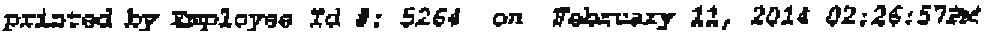 N i. 1 48 4)	P.	1 0I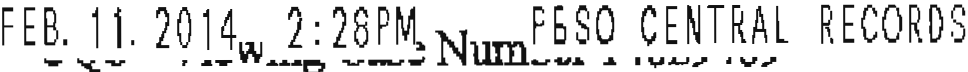 .. ag(.. '"' vP  A  L  K    B  E  A  C  B    C  O 11 N  'l! Y     S  H  Ii: R  I F I!' 1    S    0 F  F  I C  lil	PAGE	3CASS NO.  14029499	SUl!PLEMEUT	i 0 F F E  N  S E    R E	O R	CASZ  NO.   1402 489D50i•T•ON: ZULUDIS'?ADIUTrs TO ELIOT ' s CHJ:IJ)REN EIBCAt1SE EL;rcn:	:il:D 'l'O SET Ul' ACComor?SFOR THE lilJNl)S 'lO Bii S N'l' TOO-  HE so TOLD Mi: THAT EI.TOT T JW COLIN IK T  TIU\.'1'  !IE DID  NO'l'  w.ill"'1'  TO  SET  UP  THE  CQS li'OR  lllS CH1Ull(DI  '1'0   Cli:IW i'UltDS,   BECAUS!!     fm  ruNDS  ij.l!J,,OliiG   l'O BIM,   NOT  !ITS CliILDREN.     Bi:  STATED  '!'HMlO't  eAD Ml!M'.rI OTllER  REASONS  lN E•KULS  FOR Nor  UKING  '?!!£  b!ONE .   Hli:ALSO  S'U.n!IO  '?HAT  l:I.;rOT	CJO:I,') 'lHl!l MONEY AS CRIME OR SLOOD MONEY .HE  S'rATED  THA'r  SPAI.LINA  TOLD  RIM  IT WAS  OK  'l'O DIS'?RIBUTI:  THE  nJND .  HE$TED TBM  nsc:HD. AND  SPALL;i::NA  P.ilSllONr>!lD  VIA  1:-MA.rt. tE fl'OW  TO  RECIUVE  T!lE:roNrl.S ,  SUCH AS  SETTDTG  Ul'  :rRUST  ACCOUNTS  FOR. '.1:llli:  WNDS  :ro GO  Dl'l'O.     TED  't'OIDME 't'HAT 'l'Hil\& lml\li CONVEaSA'UOfl'S, WHliiRB HE 'MAS TOLD TllA'L' SD!ON' S ASSETS CO!JUJ NOT BE DIS'rllDIU'l'.ED  DUE  TO CRZDITORS  PIL:r;NG AlalUNST  THE ESTMS, JSU'l'  D WAS LEAD 'l'O BEL:U:Vi:  I'I' WAS  OK TO w.KE A l?All.'I':tAL  DIS'l'P.IB!J'l!ION  OF	i'l\OM SHTI\LEY ' S E$'IATE , &rr THAT   HEY WOOUI NEED  TO   ii:	IN  UGAM>S   TO  DIS'l'lUilUTINGFONDS  THAT WERE  OB:l'ADIED  'l'HROOH  I.IQOlDAT;rNG  Hl::R .JEWELRY  AND PERSONAL I'ROPER'I''!.	TED  M.SO  COMMENn:D  TiiAT  ONE  OF THE  GOALS  OF	NI; :i:KliiDIS';l;.lU1'!11'1'IONS  WAS  TO  ASSIST  ELIOT  AND  HIS  F.l\Ml:L'i,   IIECAUSE  TliEY  iaa<.i:  RUNNING LOW  ON  romis.    Hi'.  STil.n:D  THJ:S  DERIVED   PROM  ELIO'J: ·s    O'l'JiafTtAl.  MIS11  Z   OF  FUEil$TSA'l'	IN  HI!  CHILDJU.:N'S   TRTJSTS   IN  PJ:LATION   TO   :BST:i:IN  li'AM:IL'!   R3AL'ITY (El.!O'l' ' S HOME)  Alfi) J:I.IOT 1 S SNDING AND  E:J!l'li:2i!:>il!> ,Tli:D  CONPTIUi!I'>      HAT   HE  om :KOO:  Ml\KZ  A1'f':l    l'>EC'.rSIONS   nr REI.Al"I  TO   Stw:IN I slNSURl'l?(c:E   POLJ:Cl'   G!:NBRA'I'ZD	OF   CHICAGO,     ll.lo;J;NOJ;S.	HE  SllTE!J 'l!HAT  l!E UNJilRSTOClD  THE  PO:LlCY  'L'O  BE		Jill'  SXM'ON  PJmBONALLY.	KE  HATED    HE UNCEl\STOOO   TKE   POX.XCI   'l:O  REl\D  AS 1     SHOULD   SBIRLEr  1"ASS		RfH ,   't'tre 9ENi:i"J:TS	GO  '!O  'l'HE  FIVE  CIUWUK.'?Erl C:OlfF:IRMQ)  THAl: HE WAS MOT TRB 'l:RUS'rn: FOR s·s 2S'U.%E, Bt.M.' tl!ATrT '4AS	TO HIM,  VERDIU.'!, "J:HA:r 111.L 10 GP.ANOCHILOP.E:N WILL QC2J:Vlil 'rHE A$$E'l'S  FaCl'4 THAT  ESTATE  m AM EQUhL D;r&:U'l::IW A'l  SOHB  POIN'l'  IN Tl:ME _	tlEP:m  OISCOSS   'l'lts  POt;J:R   OF  Ai'E'O:IN'DmNT    PUT   IN   THE   TROST	T .  J:'I'  APPD.REn AS   Ii' 1'ED  WAS  NOT		OF  .llNYTliililG  CALLED  A  POWER   01!'  APPOlN'l:MEN'l' 1   1.lN'UL  THE LAST  FEW  \llEEKS -	TllA'I' WAS  Wlll!lN SPALLIN>. NOTIFIED THE  COOR'l'S  Oli' H::CS 'ln'l'HD:LU!.W i'ROM  BEING   THZ  ATTO!Un:Y   FOll  SJ;W.OH  A1i1t1  SHIRLEY 1 S !':STATES .   IT  APPEARS   :IT WASD  'l'O  BJ;H  A'l'  THAT  TIME.TEI'> TOLD ME TllA'l:'	AllD HIS PA'I'HER  HM> A GOOD 8US!'.NE.SS AND J?i:P.SONAL 'I'IWSHIP.	HZ SAID 'MIAT liE HAS 1'>. CiOOD  Ri:LA'I':IONSHJ:9  llITlf  ALL  Ol!'  HlSSil3LINGS,   '.!XO.PT  !'OR  ;::to;tOT.      Hli:	't'HAT RE GOT Al.ONG WIT.II III!; MOTllBR , PRIOR'I'O	PASSING .    HE   !?OLD  ME  THAT   RACJDi!l:.	r:;;:R WAS  li:Kl'I.O?EI'>  BY  HIS HO'l'liER  .!IND FA'tHER _		HE  Si.;t.O 'l'SA: Hi:  GOT  Al.ONG  llITH 101\!1tt Mm THAT  SHE  HEU'IW  HIS MOTHER, SHDU.i:I,   i'Rl:Olt  TO  S!lnL!:Y 'S  P.A$$ING .  'l'ED  TOI.O  ME   TaA:J:  MAP.ITZA.  PUCCIO   llAS$1)idE<:: 'rHA'l' 'WOPJCE])  FOlt  HIM Alm AS 'WELL AS HI$ P.DENTS.    llE  STATJW  THAT  SHEREI.Pm AROtmD    KE  lielGlS,  CIJUINJ:NG 1\Nl'>/01\ CARING  FOR CBTLDllnl .  '!IE  S'l'AD TRA'l'm: Mi.T   HiR  J\l\OONtl   2003  OR  2005 _	KE  SAJ:D	ml  NO	BAS    A    Rm.A%IONSliIPprinted by .Dl(ployae •d l : $25C   OD    .reruuy u, 2014  lJZ;Z6;57PH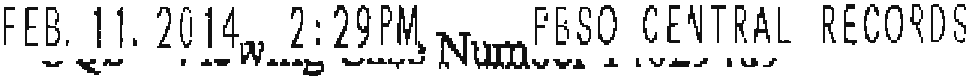 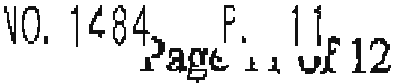 P A L  M     B  Ii:  A  C  H    C  0 tr N  ':!!  Y    S  Ii iR r Ii' F'  S   0 F F  I C   Ji;	PAGE	4CASE NO_ lOl4e	SUI?.Pt.!MENT	1	0 F F E N s	R E p 0 R T	CASE o. l402948QD SP0$ITON: ULUWITH   BER.  RE   SAil>  THA'r   $ lllD  RAVE  AN  '.rN'l'!MM'E  RELA'.l':CONSHll?   WITH   PUCCIO ll"n..  $MlRL:E:'C  i'ASSi:D.	HE  STATm T.llA'l!  Ji'\U;CJ:o  t>ID  RECE!\'E SCWE  TYPE  Oli' FINANCIAL  Bl!;NEFI'l'  FF.ON  SD!Dlil,   PM'.OR.  'l'C'.I  MIM  P!UIS"lNG .  Wi:  SAID TllM' !>UCCIO	S LivrNG  W'r':t'H  SIMON  ANti  Hl!lll  13ILLS  lill!Ri Illi:ING   !IA.IC  E'OR.	TIUS !>jAy  OR  MIU' NOT  ez'rm: !'l:NANCDll:. BENEFXT;  Tli:O  DID  NOT  Sl!:iM TO m: litln.  llli: llID ST 'l'MA'l'  uAl' THAT Sn!Ott ifAS GENl,JIN.f:l.Y  INVESTED  INTO  '!'HE  ilELATIONSHI5'  lilil HM W!'l!H l'UCCtO.TED   SlUD   THA't   BE   HAS   NOT   SPOKEN  TO   SPALLINA  ABOm?   ii!M  WL'l!HDRroilNG   i'RQo!E:INt;;  THE  AT!l'ORl<'r.L  FOR  THE  TRU'STS , '.Btl'l'  THM'  l!t lJID  SPEM  l'il?B  '.?li:SCHZR..	RESA1D  '?'HJ'.T   'l'.f.:SCllli:R   TOLD   Bnl: !if  ii1ID  l!EEN ldiWi:	OF  A  :i!'llBlilCATED   JJOCW!li:N'l TiiAT   WAS   PO'l'EN'I'IALl.f    PilDSl.l!:MATIC   !'OR   THE   ESTATES.	Hi: SA:ID    HAT  'nSCHER  'l:OU> KIM   Tff&.'l:'  SPl\U.:cNA   CMlA!EO   THE   FURJ:CA'.l'ED   DOCUMml'I'   AND   lT  ESS'ENTIALLY   IMPAC'!'rn T!ll'l Alill.ITY FOR St:KON TO DISTRilroTE Fl;llilD!> TO AU. lO GRANDl!tIOS. TED SAJ;D THAT'J'ESCK!R   TOLD   HIM	Hi:  H1\t)  ON?.Y  ll.ECENTLY  BECQM!i:	OF THIS noC!lMENT,llPPml:DG\TELY THM:E WEl:KS AGO li'.ROM TODAY  (01/29/14).ATTORNlilY	ROSE PROVl:DW A S'll., 6'J:A1'1NG HE WIS!mD TO CLARJ: SOME  THINGS  IN  REGl>.!IDS  TO  i!Off  'l'iii: ESTATIS  DOCtlMSN'fS  READ  IN  HIS:  OPDUON.    H? STATED  '!'AAT  SHIF.l.EY' S ASSE!l!S  WENT  TO  L:CSA,   JII.t., AND  ELl:O'?  OR  '!'HEIR  ;r:.;ura.u,CECE?tllN'rS.	!IE STAn:D  'X'llM'  ONCE  SB:l:li!J'l'f  PASSED  SER ASSETS  WEN":  mrro HER  TRUST. HE.  Sl!D TIDl.T  SIMON W11B  Tm!:  Sl'.>LE  BENEli'J:CllRY  li'Oil.  KIS t.:rn .   Ill: STATED  'J:'RAT SIMON DID HAW A POWER. OJ? APPOIN'l.'MEN'l' '!'HAT '.Im COULD EXE!RC:CSi; f.Ei'li:RENCESHIRLEY 'S TJ;!.TJST, CHANG.:i:NG THE !:NEFITS TO ;LJ:Sll., nL.Ii , ANtl l!it.l:OT 'S CHILDm:N. SINON COULD CHl\NGE HIS DS AT. ANJ: TIME UP l'O HIS DEA'l'N ,	SED THERE  ;!:$  QUESTION  AS  TO WlD:TH!!;R  Oll NOT  S:afON  HAD  THli:  POWER  '10 OtSTR'.Il!ill'l'E  Timi'UNl:lS  FllOM TIU!l  'nUST TO J;:IJI:	CHILDREN  OR  10. '!'EE  10 WOl;JLD  INCLUDE  THE C:E>J;J'..Oro;;N  Oi' III.I. F:IVE 01! SIMON' S IUDS.BE  S'rATEI;l  TliAT  SHIIa.ET. s orm:;nu.L DOCOMiJfi'$  Sll.'l'E  THAT  TED AND  PAM ANnTBEJ:R   LINEAL   DECEDENTS   1\RE   coi;is;i; PREDECEASED.	HE  STATED  T w.ER&  O'tllEF.WAYS 'XO Ml.'J\li: SDCON 1 S WISHES  COME: TRVE  FO:EI.	li:STA'l'liiS.	HE   SA:!!)  THAT   CRANGESCOUUl  HAW  l'll'lEN	m: TO  SildON ' s i is TO  "1!.BC SHIRLE:C . s  so THAT.  liiQtiAt. DIS"riUl!tJ"rl:ONS  WERE  H1\DE  .!IMOMG$'l'  Tlli:  10 (;M!IDCHJ:lJ)REN,	THIS  !X!;!LA_"l-"d'ION'  Oli'  TH£ DOCt,lldENTS  GENBRA.TED  A S:rMII.AE.  D!' NOT  'rHE  SAME  CONCL"OS;I;Qlf   AS:  'rBAT  OF  SHL:C.llll'A' S FRCM  LAST  MmK.;r ALSO  CCAl'El:l W!:TH  ELlM'  ltt:RNSTEIN   SEVERAL   ,-D!El5   THIS  WEEK  AND  L!>.ST WEEK  :rn ATTEMPT  TO  AIUIMiGE  AN  nr:tli:ll,VJ:lilW WITH  HIM  l:N  PEMON.     HE  ClU!l'.:E!.ED  TllELAST  TWO	i:TrNl<:I>  WE  HAt>  SE'l'.     AT  THIS  TlME  HE  HAS  :REPTJS.E:D  TO  S.i:'l' A  Nli:WM!:l!:TING  NI.TE _'l'BIS  CONCLUDES  Mr SUPPI.EMENTM.  llEPO?.T.DETECTIVE  RY W,  Mil.Lli:R  f770401/29/14	1425 !mS.'l'FANS. VlA i:tQl;l;L/COPY/PASTE: 01/29/2014/MDR/*6405T-.io110io..•looo•004&00o&o•••-•••••00- ..0---··---···---........................-•..•••p•••p•r-Tll'"'f•-·    -...............................................................................................  _ ......... HrOo•..•••••••••"•••••-••••••••••••"'"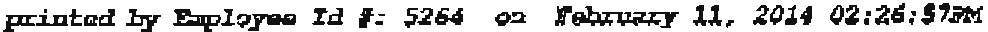 ·---•••---...-....-,,,.......,.._.	•      .,_·--------·---·-·····-------•-•••••  ·--··-· --•..-·••'"-•.-·..   --••--..-·<11-•11"••••r·•---.-·--·-..-rm 148 4	P.	1 2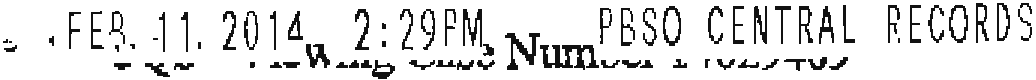 Page i   of 12P A L  M   l'I :;;';  1'>-  C  H    C  0 1J N  T  Y    S  H E  R  I F Jr ' S    0 F F l: C li:	E'AGE	1eASE NO. 14029489	ST.Ji'	2	O F F B N S E R	P 0 R T	CASE NO. 140294e9DISPOS!'l'lON!  ZULUD:cvISTONr PiTiCTIVE911:ECONOMIC Cl\D!l!!S	"	•	•SIGNAL CODE; 14	CRlME COO :	N<'.R-1 c:RlJo!li: COO !OT	COPE; 9546 01/31/14	TKl.IRSDIU'ZOJllil ; BR   i;RID:	DEPUTY	.D. :	'?7 04 1'<AME ! MILLEl't	11.SSIST:	Tnu:: D 102.0 A l.020 C 1021.occORPEn  BETWEEN  nA •  1/01;12 , 0000  HOURS  AHD    DATE:  01/31/13 , 0000 aOORs ii.XCEl"l!ION  TYP:i.:NO.  Ol;nNSllS:  00 NO.  OiFENDEl!.S:  TJ;t';  O. VEHICLE$  STO:..SN: 0   NO.  :w..i:MISES !:NTERED·    0LOCA'.?ION:   O'l'.!IERPO. VICTIMS: 00 NO.AP.a!STml: 0 i"ORCED EN'l'RY: 0ON 01/29/H I A'l.":l:EHP'rBD TO MAl\E CON'r.ACT WITH LUA E'RIEl)Srn, J'ILI..:r»ITONI , AND E'AM!i:LA SJ:MDN VIA E-MAJ:L.	Tlll:Y Af\E THE lmll DWGHTi:RS O!' Sn.10N 1\Nil SHIRLEY aERNSTEIN. J: USED THE nr.Ji'ORMAUOM  THAT Wl\.S li'ROV!O:tb TO l\lli BY EL'.!OT ON 09/10/13. I ATTAJ;IW) REAI'l JIBCEIJ?'J:S 1'0 THE E-MAIL,	J: P.ECJ!lrWD A REUi llECJ!!IP li'RCM PAMBIJl 01/30/14 AT 4'S9 loM.  ON 01/30/14 ;i:  IACEr> Pl!ONE CAJ..I.S TO J'YLL Ah"D LISJI,,  usmc; THE  J?HOl:I!': NUMSl!RS ELIO'I'	J?l\OVIDEn  ME.    :r I.Ji:i'J: MESSAGESASKING  THi:M TO Cl;LL l>!E  W!r.Clt.	ON Ol./31/14 :r 2RIEl!'LY' SPOQ WJ:TH LISA, i= ASKW?HA'I' SHE CALL :eACK SO WE C1IN li'lJP.TFIEJ't DISCUSS TlllS CASE . TO DATE, l: RAVE NOTru:!Ci:IVED  A  CALL  OR  E·blA.Il.  FROM  PAM  OR  Jl:LL.'l'llIS  CONCLTJllES  M'i  StlPPLEll4eN'l'  1'EPT _DE:Tli:CTIVE	W.MU.I.ER 1770401/31/14 e 1430 !!I'.S.1'RANS. v:rA EMA;i;;i;,/COE'Y/PAS'l'E : 0 2/04/2014/MDBn6405.........-.......-•••••••• --.............-........._.._..........-..............._............-,j............      -----..-·-•1H•·-··•-.l.•l•4-...M ...............o-•••••••mr•o....o  ..... O...M•H-•..-&..._....,._.._..••-•••••• .....•........-............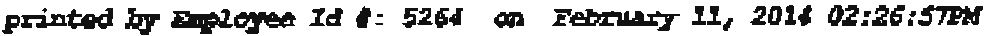 1 1 /01 /2013. 1 1 :1 7 58188831 83..	--,	... ......., ,.,.i.1..1.g '-.JQ. c; 4."'i Will)4;f l.:>V';J / UlS /CENTR A LR ECO R OS#81 44 P. 001 /01 1Page 1 of 11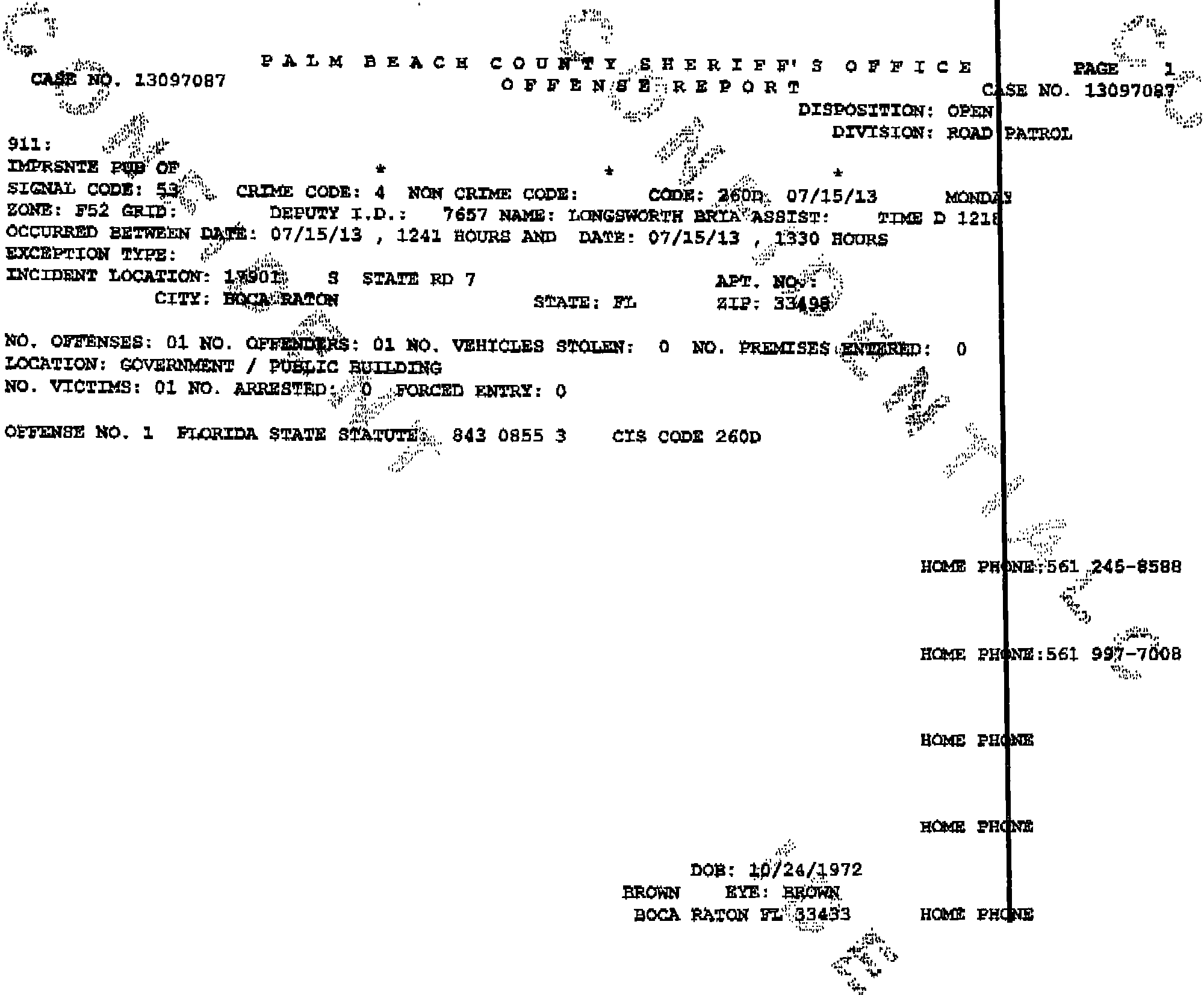 ll.'A  1235  C  :t.333NAMt  LIS'r:ROLi!:!,· ':I"':');··c	BU.l0'1' :C	S.' !:	tlOB: 09/30/U63SXX; M aA.Cl:;  w li'l': s:i:a·::Wf': l.85 HR.:  1IROWN	2D:	LRlilSI?'JEN'l!UL      M.!DQSS;   2753      NW  34'l'H	:iS'll .r:.f;·	IIOC'A .aATON Flo 33434BUS:mBSS   PHO!lra;    561.   886-7628	,1{>''O'l'HlilR	ltOUR'l'  L  sVAl.l:.:CNA  "·:;r• :·;;:ii!\i'::. :	SltX:  M  RAC'.$:  W H'l1 :	0  Wl':,,RJilSiiOEN'rlAL       ADlllUlSS;   4855	'l'll:CHNOLOG:Y  WX"·smXNEss PHotn:=  561 000-0000O'rHEf!;i/;:•:4!':	'l'ED   SBRNS'l'2IN''.tr.i.,,11 ::/	SEX  M RACE: W HT;	0	!N:SZD'Dl'rll:J;i;;:, AtltlRl!:SS:  800	m:RDLE'r	S'l'2usnmss.,	: 561 000-0000O'l'Hl".:'.R	.. );'.:i;· ·•'	SlMON    Bl!:'.RNSftJ:NtlOB:  06/09/l.965Q....a.; UNl<N'OWN  lilYm: ONRNOWN,;(ot;. .:ii  l!OCA PA'l'ON i'l. 33431,ji\::::;: ·;,.	tlOB:       08/27/1959o mi.:i;:.90WN   2n:: UNKNOWN··'.i\::·aix:A.:illUl.'fON V.C. 33494.,.:\·;i/)'..; ..· ::..:. .J>Oa:   12/0211935.. <r-=:\:561 988-s98iii":".i.•··   ,,,,·(>·::,, S:s:&:  M RACE:  W H'l;  506 wr: 180 HR::RESin2N'l'l:AI.    ·  llJti:SS; 702()	:C.:tONSm:JW  LAl!usnrass ncm::  H:i...,::000-0000AR1Ul:Sn%	,.;/"   ,.:.	JCXM1!¥ MO.RA».  s:pi''fl)' RACE:  W  H'r:  505  Wl!:   135 HR:llSIDi:lll'l'IAL   .AtlO!UilSS;...  -2	LAS nous tlR AM'.  41i11JS:rNE$$ :E'HONli::  Sfil o:0'0'-00.00.,':l · ::.:: \.: :·:..c:GRA.¥ ·.;"·    ,..	:i SROMNBOCA llllOll Il'L 33496:561 000-0000: lil 000-0000-• • •"H •-- o o ---·...... I  ..... --o·---OH-• o -- ................ o """" ·--: +·  ,-·..._, 00_,., ••••••	,..IU ...... .oa•ooOO --·O -f'•'f"ll1 I  I\ j '''"'"'', """"'"-'--' ....... f ""'' '''""" o  o --;·  ;··-- :·) :.. ·''""I I frlllj j   O•H 0 0  HOO"""''' OOH• f ,.,... 11 lll!ll. ..:O·!i;'·'·	pri..zite.:1 l!l> lilll,plo;yae .fd #: 5264   mi   fl O.l, 2 13 1.:t ::t0:31.AM·---·-.,,,._.,,.,,..,_.	•••..•..,,,._,,,... ......•-•••·•••·•n••;··,',.........;!..............,,nun1..•---·••••••••··•P•••11w•••"•u"'u•·-··--·- •••"•••r"'""a.o.''"--  ---·•: :.:.: .       ,,,,.,. ';.........   ........-·-· -··-,.•·••"'•""'.,.,...... .•.•,.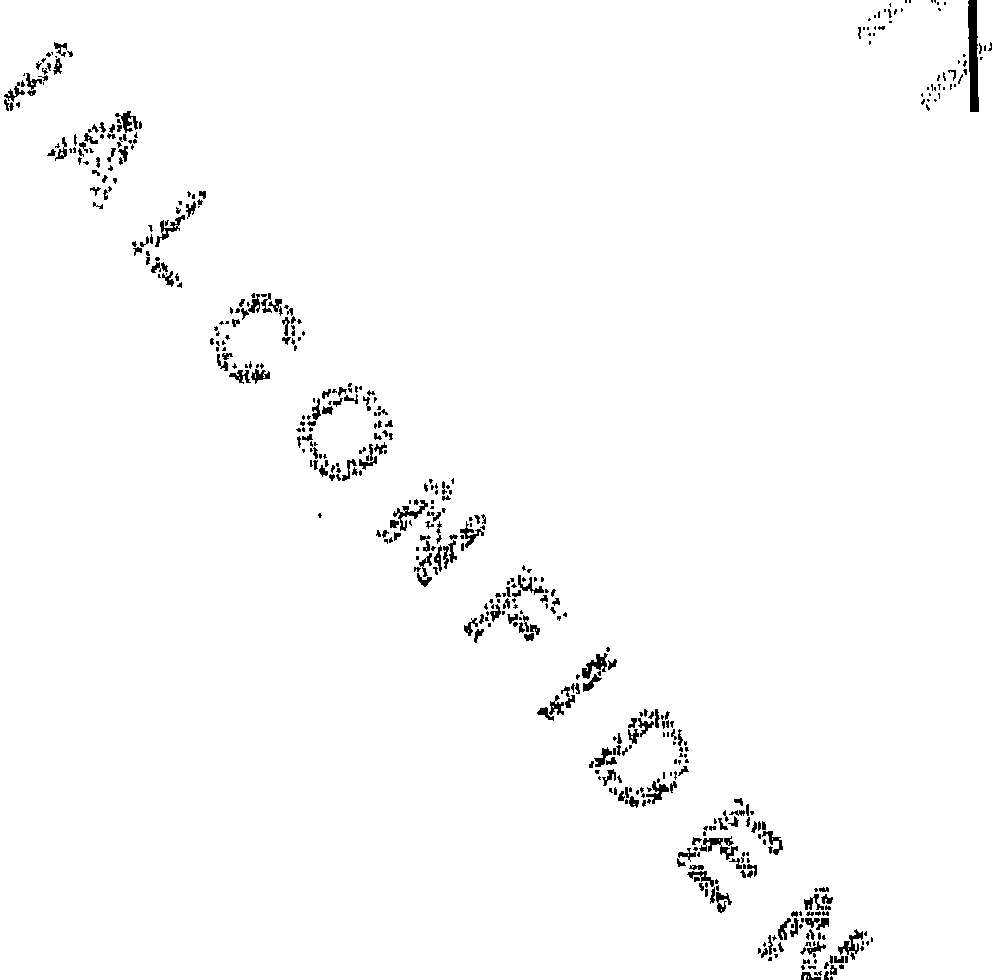 ' ...•.....t•'.....1.-!l"ti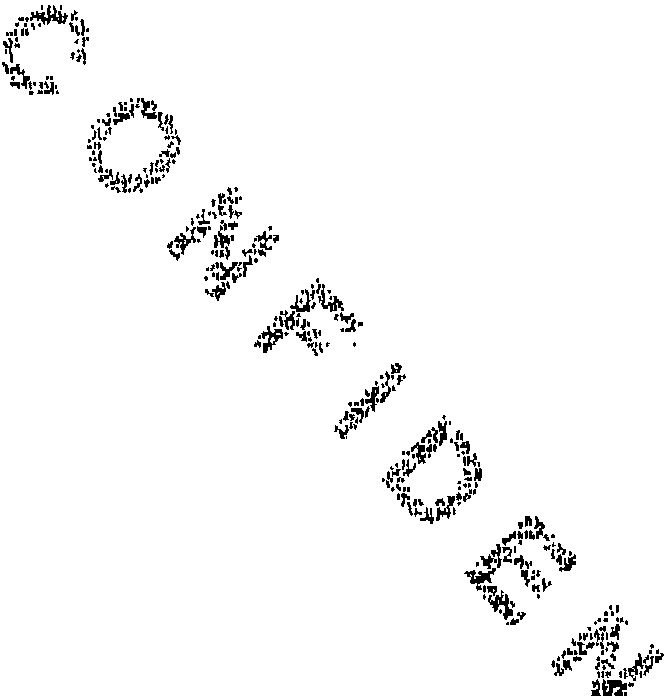 m·;..t,:.:!i.'•; ;.:!1 1 /01 /201	1 1 : 1 7 58188831 83v..i • v ll:'Wllll!, \...WSC!'IUIDDer UU/UK"/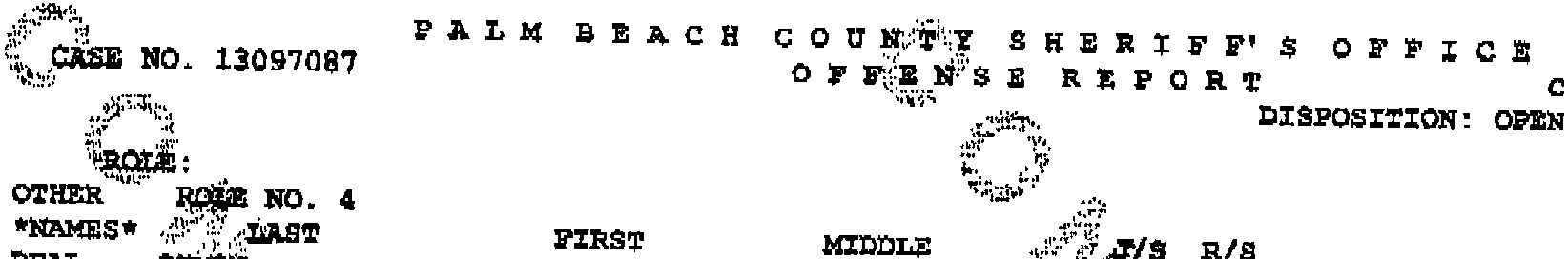 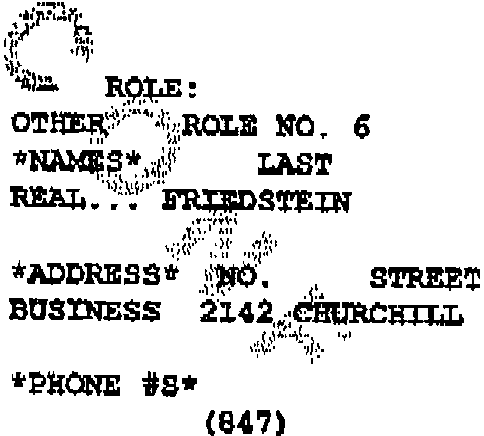 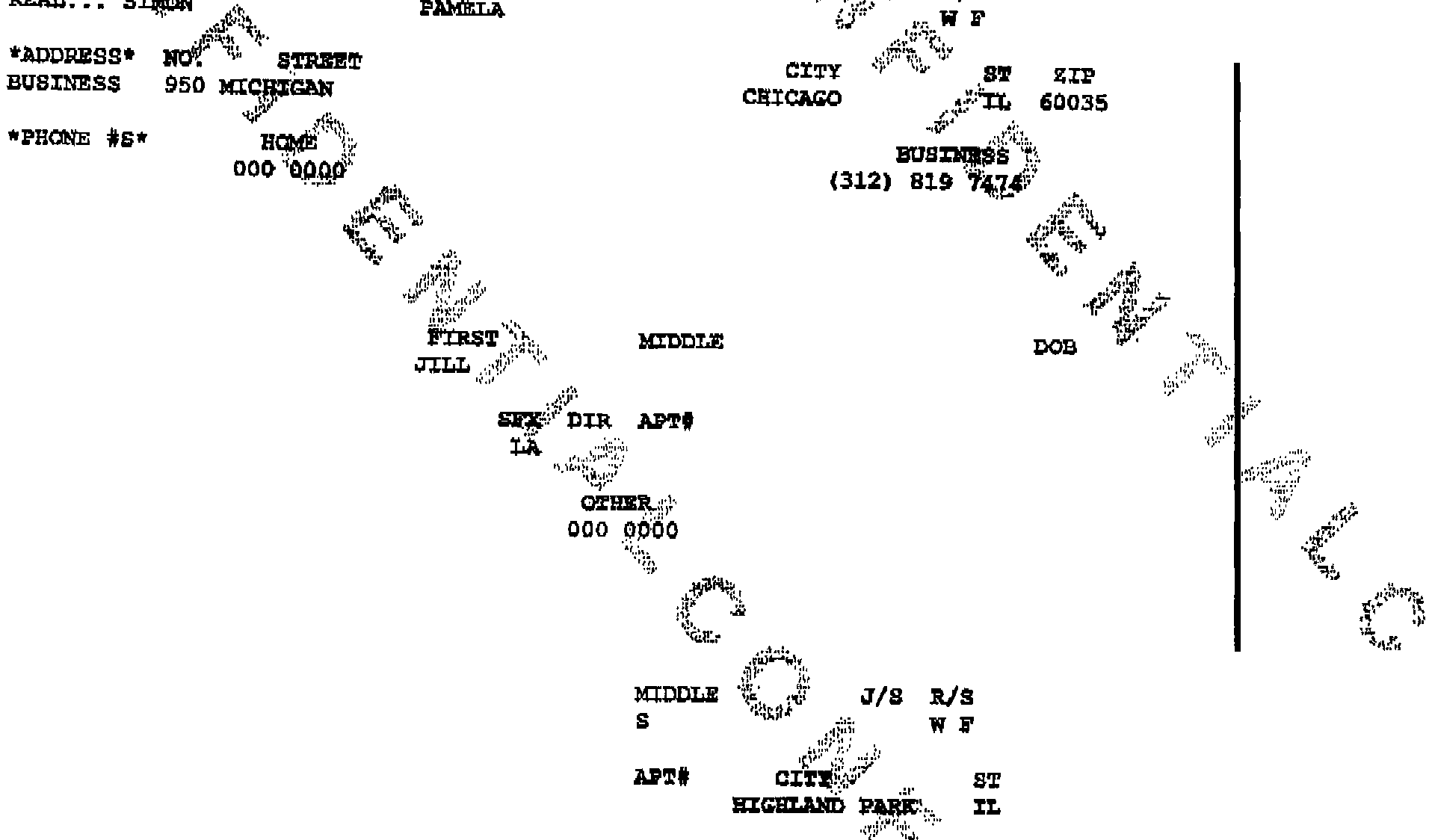 C ENTR A LR E C O R O S	#81 44 P. 002/01 1Page 2 of ll'1'AG!l ,,.,.,,,• '.2$ HO. .130 0"1., : .\.DOBsn  DlR APT'#AV	N 2603OT!fEia 000  0000ROU::Hlil:a	!!OLii:  HO.    5*NS*	LAB'l'REAL • • •   I.l\N'l'ONIj''l-l\PDRli:SS*BUSIN1!:$$N'O.	ST2101	:tAC:C":Y	ST'H:CG  ABK	ILZili'60035*PRONE IS*	HOMlil(312)  804 2318DOB.J?:.i•T:, :.:lHlJkli:S:ii"cr;3' "::ft:;:;· '"SI!'X    DIRt.AO'l!mtll000 0000wsss(3121 OO:P" oopg,,;::;:.:··'   ':. .";!.i'·\.;.iJj: ·z:IP60035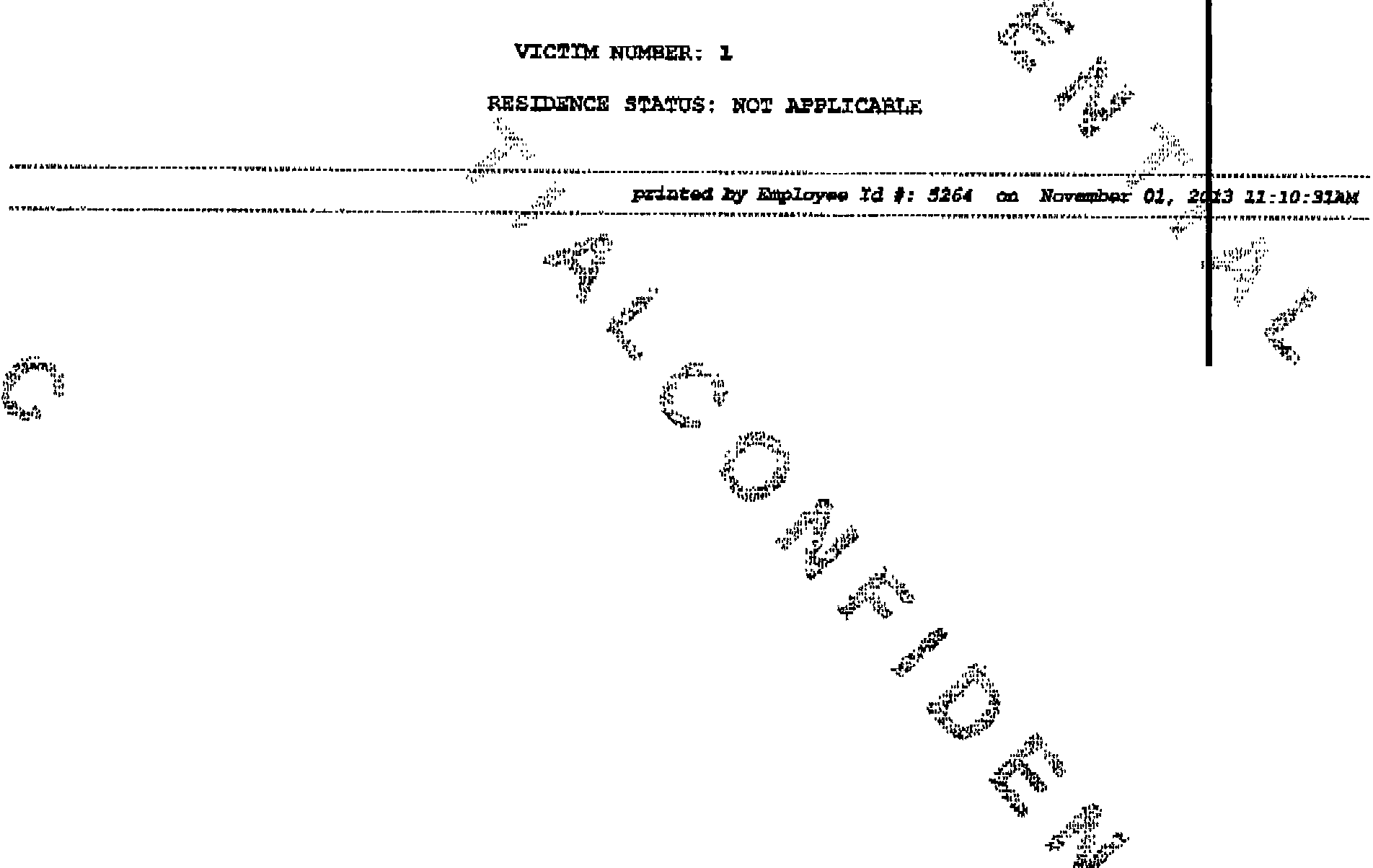 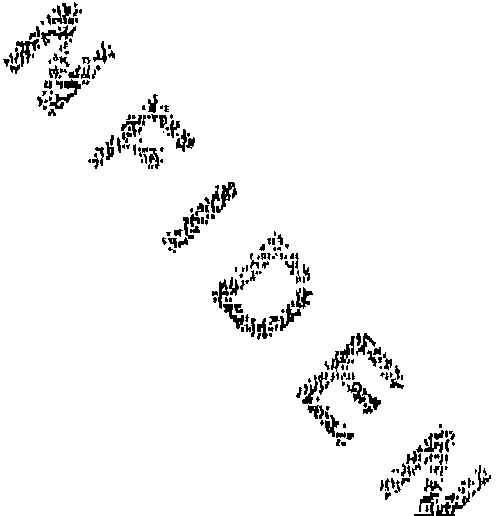 1 1/01 /2013	1 1: 18 581 88831 83"'<'-''	. .........5 ._, "'i l.UUUl;il"  1:JU';I IU'6 ICENTRll LR ECORDS	#8144 P. 003/01 1Page 3 of 11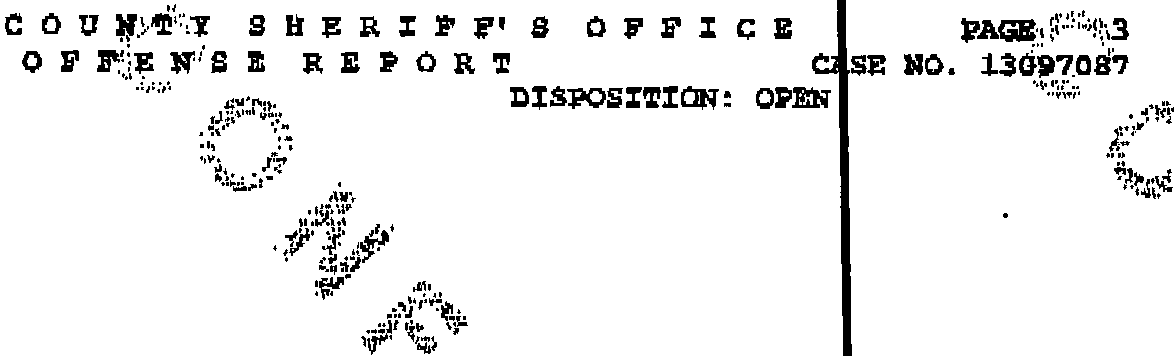 l>	I. M    i;t  li: A  O  H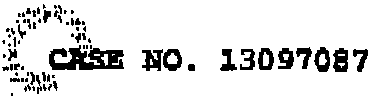 .:; :.;6i;\i ::.\t,,9Ji' :nfJtlltY: NON'.l!l:cNJ'IJU '1'Xlli\(j_) : NOT lU'I'liICUU::llilJORI	t'': NO'l: APPl:.lCADI.!:VZC1'IM :RB!l'lON ;;...NOT  API'I.ICUUil"  ,,,:\('\,,,'.071513, r KRSl'.'ONDlilD TO	DIS'mlC'l:  vn  StmSTA;t;Oi>l'  :r.oCA'n:J)  A'l'17 90.Mlsoo!ll   $'1'A'I'E  ltOAD  7, tlffrKCORPO :O  EIOCA llA'J!ON',   itifua. lN :IUiill'ltQNClilto A  litli:	'"bF Jl'RNm.	· ..,;:;···"'.:.,'CJl>dN\	lV:.U., l	CON!l'.'AC'l' W:C'l'H 'l:KE  COME>LUN»ll'	;i;pi 01' TDlS'l'IUCT VI!	'.!'·   'l'Kli: C Vl:!WllI.LY lPEN:t'lF:Clm HIMSJl;:;MEU.IO'l  i:.	B!l!JIN'.  u.L!OT S'l:ATmn 'l'HA'J! SINC!il mlPR 01' P"'ta..iu:a:nHA.VE QBlil SE'Jl!llWi . tlPl.llali:W	li'ORGED '.POCtlH!llN'r$ TBA'? HA\7!:	F	DI''l'KE  SOU'l!H  COlJN'l'Y .eQ:l:HOUS!:  I.OCATEP  AT  200  Wi:S'l:	re AVZNlT.$,1DACH, FI.01!.I . 'ifO'l' ,JWV:ESEl'.l THA'I! 'J!HISSll li'llAUDt.n'.imrr/ll'ORGW> tlOCUMQ 1$	:Uli'IUlD W!':CH   'l:Hlll  SooTH C CotmTHOUS!il  '1'0 Ml'.SAl'I'ROPl!.U\.'n: ASSETS  u.l.liii:Allj;:;'.,_ DOM  'l:KE  li:S'l!UES  01' S:i;pl '.•itmJ  S!mU:JilY  BltRNS'l'li:lN    (n'.ECDSBD     AQN'l'S) •       !lid\it 'l:O:t.1:1 b# 'l:HA'l: !l!HESll P c•'Wlil:U  PlUl:E'ARlilCI  AND EXBctJ'l'Ell llY A!l!'J!Ol!UqEYS DONAUl .::fr!nl$CHlilR  AND  ltOm:Rl'  SPALL'' O'B'  'l!li:.SC!llm  »"In  $M.L:mA Am>  'l'HA:t'  '1'HH2  POCU-  .-"\''Mi:N':S WEl{t: J'OR i'OWE:EI. ow AT'l'· OVlilR '?Ult TWO (2) lllSTA'l'li:S WHICH Wila:li: VAI.UiID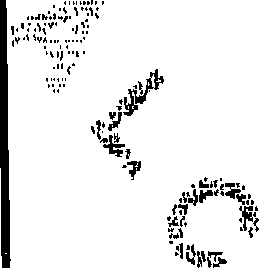 mil'JOO!:E!>T 20 'l:O 50 l!alil:.ION	. AC:CO!UllNC: 'rO l!ll'..Ll'O'l:,   HIS lU\O'l:Klil:R,!J!ln:OPOEUi:  BTUU.'l:' UllNS'U:CM,  At.®· HA\'ili : lNVOL WJ:'l'H THE l"U.lNC. 011 'l'mlSEli'l\AtlDut.EN'l'/li'ORGED        POCUHi:N'l'S.	,,;:!::;··WHILE  sc; TO '.EU.lO'l',  m1:,1:KCOOlll M2	Cotm.T :oocmams WHICH,11\;ll .	Hlil AUJ!i Am: COPIES Oli' 'l'Hlil Ji'RAUDm:.JilJl.'ll:(;JOR.GltO  POCtJMl:N'rS  l'HA'l' 'Wlilrui: FII'..EP'	·	A'l! Tlta COURT HOOS . ELLIOT COMPLil'l'lllti A >Sifom;r Wa:IT'l' S'l'A'J:lilMlilNT ANO  ::t COM\litiii .	I'lilil:nilD   A  vt0TIM/W?:TN!:$S   CASK   InON ll'Qf!M  lN  lfflICH  lllt.ltlO'l'  WAS   G'IVl!:N..i i•1  l;!	At.ONG WI'l'H COP:0:$ OF RIS FO'()'j!,  (4) P.N3 sm)mf:j:C'l!TEN Sl'.-tj;. {J	Dt)):  'l.'0  'l'lDil  MON!:Ali.Y   JIMOtlm   Am:>  'l'KE	Gul'.ONS   'l:HA'r   WERl!i   ?GOi:  llllc;MD-•>W\Y...	1	'I'll FlLING OF !i'AAl. J1'11JI.KNT/:&'01tG:i:P l)OCtJMiCNT'S A'J::;. 'l:H!il SOU!!:'H COT.IN'l:Y COtm.'l'•,,1fl;l · SB.  'J!HIS  CUE W:EU.  BB	'IO !1!U :E'B	C:!Mt CRJJGS DIVl:Sl¢W,.  .  ...	. 'l!llI$  CASlil  WAS  Cc'.IMl'LE'l'li:D  A'J!  TlillS TD4lil  l'Oa	:Z:OH PUIIPOSBS ONI.Y •,;{+\\!µ,/s B.lil. LOli!GSWOal'H/:rC 765'7/"J:RAHS; Cl72313/W ,.; ;t'" ,,..·!!l1'"''i\,J)ICT:   0716t3/2115DS.	·r""'''' •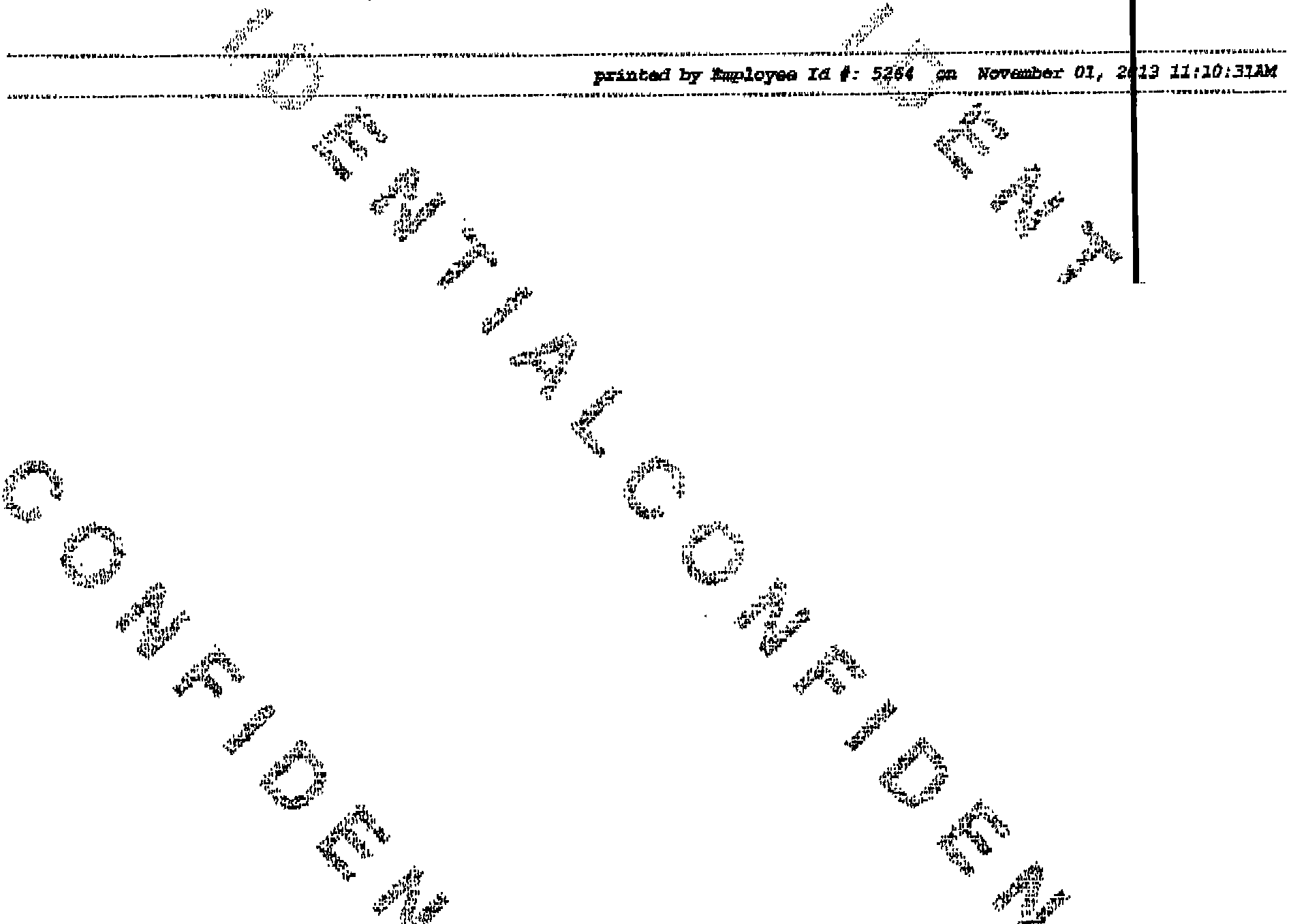 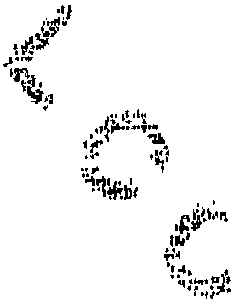 ,;.•,p!ll\''··;:r,iil:f'•;?-"1 1 /01/2013	1 1: 1 8 581 88831 83'V'l"O - Y i\,o YYUl 'l.ii;l.:SC   'I WilDl;l[ !jU /UlS /CENTR ALR ECORDS#81 44 P. 004/01 1Page 4 of 11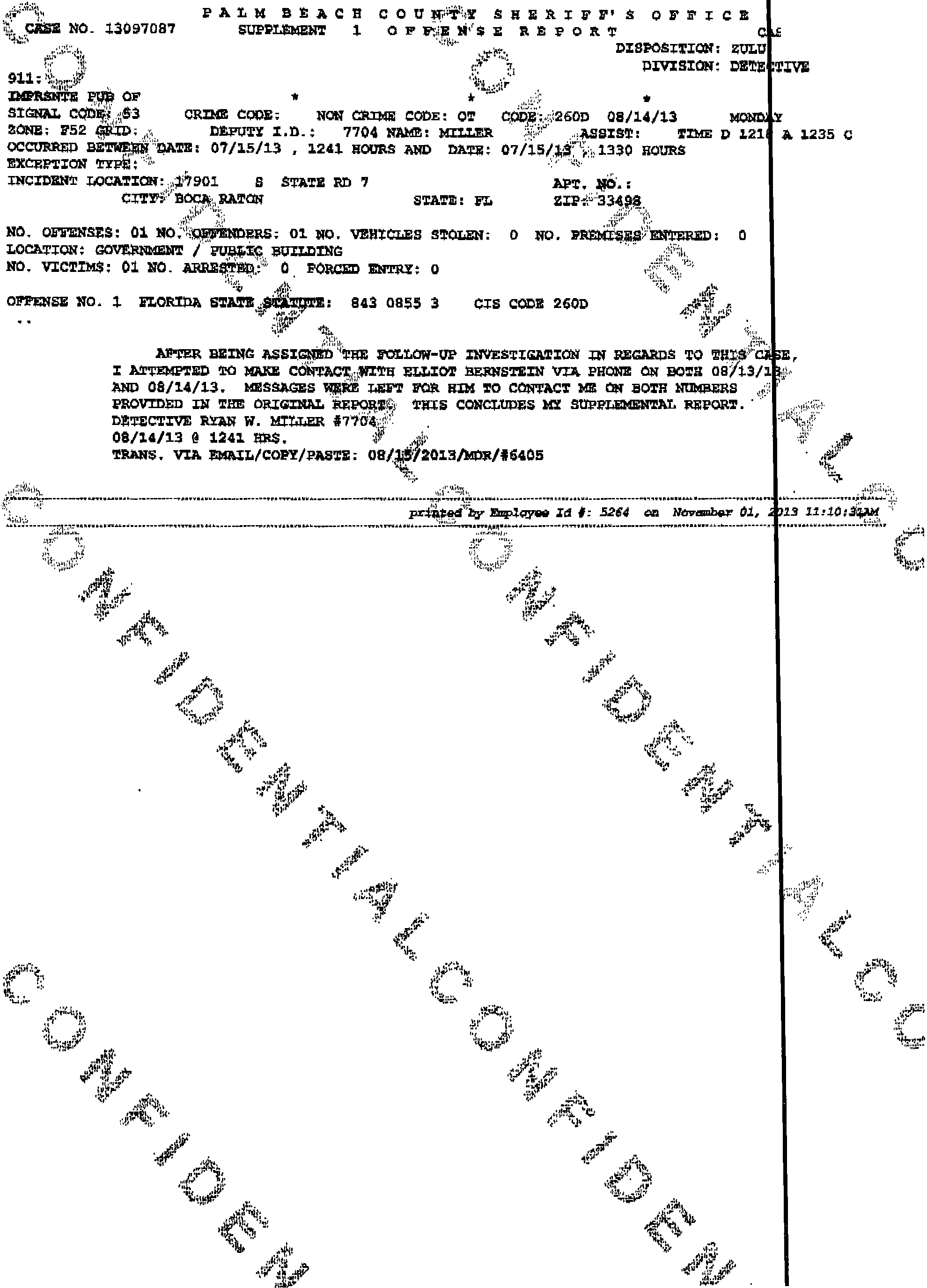 l'·1:'''''"'"lE '.NO. l.3Q'.,\!?OB7·:.i>.\.!.,;..::;..:;..··..J.l'>il.3331 1 /01 /2013	1 1 :18 58188831 83'-'"<...,. - v w vv u1i;; \.<l:ll:iC l'lWHDCf  lJU;I / UlS ICENTR AL R ECOR OS	#81 44 P. 005/01 1Page 5 ofl I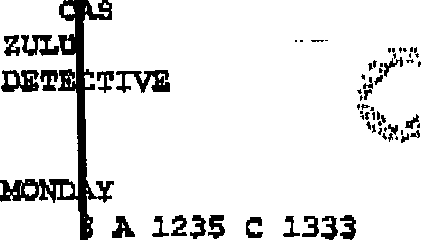 .,,:.:\i.\	E' A l. M   B J;:  A C 1:1    C  0 'Cl'  1!1\:'i' tlt    S  H !il B.  :I Ji'  F' S    0 II' 11 J:  C It;:;:	NO.   13097087	SUP	2	0 i' 21'.\;  ;:;J!tii S Ii:  11. Iii p 0 R 'l'. f·:;;;l:.'.'::	.ill'lcl;	l)J:Sl>OS:t'l'lON:o'	,,	DIVJ:SJ:ON:911::t :t.:f·'	:·	"t.,,	.1'/..;;p ,..;:;;:·	lltSl:G:NAL c .	cana:  CODlil:	NON O.lM!i: cap:i;:: O'l'	C()t) :"·f,260P        08/20/13ZONlih !'52	,.,	llE:E'U'rY  l .. D. :	7704  NAME: KrLUlR	,,·:;1;i"	ASS?S'l';	-irllG  :D  12115':1':1;:,:..:,,1:m 1!lQ.  131f! ,i?8'7OCCOl'l!Ui:I> U: 07/lS/13 , 1241 HCMiS Alm  PA'l'K: 07/tS/··:·:;.-;,.1330 !lO!IBSl:ltClilP'l!ION  'Hftl<i;;..	··\;!· '· I'JNCID:m:rT I.OCAnON: ..,.1:1901	S   S'l'A'l!E )ID  '1	AP1'. ,w6'. :1CIl\1., :AA'l'Olf	SU'l'li:;     ll"L	2ll:P:!·c:''334ljl.•	T       !f·S·· : ) !'.·	, ; [! ;.. ' '.; !MO.   Oll'FENSJ:S:    01 NO. 1	lmS:  01 NO.   'VEMl'.CLlilS   SOu:N;	O    NO.	$.JS·;i	: 0LOCA'tl'.ON:   GallltRNMD!'l'   /°' i;:  BU+r..DlNG	·"'"i·NO.  VlC'J:lMS:  01 NO.  .IOO!Jil$1Zf-!;:;i  0    !i"ORCEP  !Dfl'RY:  0	;;\,i'i: .'ii:·(t.	'	\(;:.·........	:!lf,:j:	.SE 1'TO.   1 n.oltmA S'l!A:r:li:.	.;    843  0855  3	c:i:s COP!il 260:0	·:1•'rJ·:,1ir'l I·''	" Li	\af'	i:t'i' )- fl•,	• ,,..AF'l'lilR fil::IN ASSl'.p''nlt li'OI.UlW-W  llM!lS!CIGA'UON  l'.N RlilGARPS  TO 'l'H!,S"  ";mc:i:nim' :i: NM ABLB   b w.q:i.comAC'1' WITH lilLI.l:M  l:IEllNS'R!W vu PRON!i!. • lil:t.t.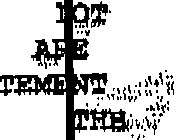 S'Oi'PLililtl Mt  WJ:':H   AN  li:-MA	;i;cu cc:iw.r 567  POCtlldl!:N'l:S  WHl:CM   Q S'l'ATES 'l'nm::N'l!  'l!O 'l:Hl:S  CASB.    X lt.M.,	y Nt'Y'IilWJ:N<; '1'1:1'.il I>OCmGl:mS Jl!ll) S'l'filil PROVlDlilD.	HlilR	s tON wn.L  COUS'f OJ' Mlillil'l'ING WUH ELL:i:o:r lN'WAR.  Ff.lTtJRE  'l!O  GO  0VU.  HIS  ST...	Alm   ':Hlil  OOCUMiNTS   ta!  SW:il.UD.      THJ:S	.. ,:§'s o.	·.''1!"''·.. .tllil'l'EC'l!l'.VE RYAN W. MlI.LE'.ll 17704	·I;"'	·"(.08/20/13  @    1430  Hll.S.	.	.,   r <4:(.,	.,:;tll\! 1'l.1WiS.    VD>..   EMAJ:L/COI'Y/l'AS'R:    08/21/2013/Ml:>a/f640S	;·.   ;i·r:) "{... ,.	.d. ·.i ·..	.1 ;;1'.....	;,f     .::i----·••••••••n1n•••---••••••·  -•1n11U••••••••••••· ••"•••""•·•--·--•••T••••11•"•••••••••••••.,t, l•••••:--•••••••...••·.u"•--·••·-•••-•••V•"·----·-·•-•••"··--·	,.:n1 <,l; ;;:\Y	t>	p+.i:Atiid	Zd  #:  SZ84    OQ    .!i"""'1llb&r  Dl,    - · ;;·;;	·· 1.., ,l:;••.•,..,uunu•.•-·- ,jti#"n1t•••••-•••·--·-••11,.,.n_.. ••••·-.,••U•n-·,.·--·••••""''"""...,u""'""••••---,.,.,.._. u•••--· · -------:  7 j •,.•••-•••••••n"ntaA11•.,-••••••••,.•nruTn,.••· ---···•,.U•   n•n•••·••-·•·.,••un•.._..,,p.Ar; i1(i!;· ,r.	::'".:\!>:;··'	•n	•	I '   ,.¥tl y..:"'i;!)   ""	'"J'   -r-y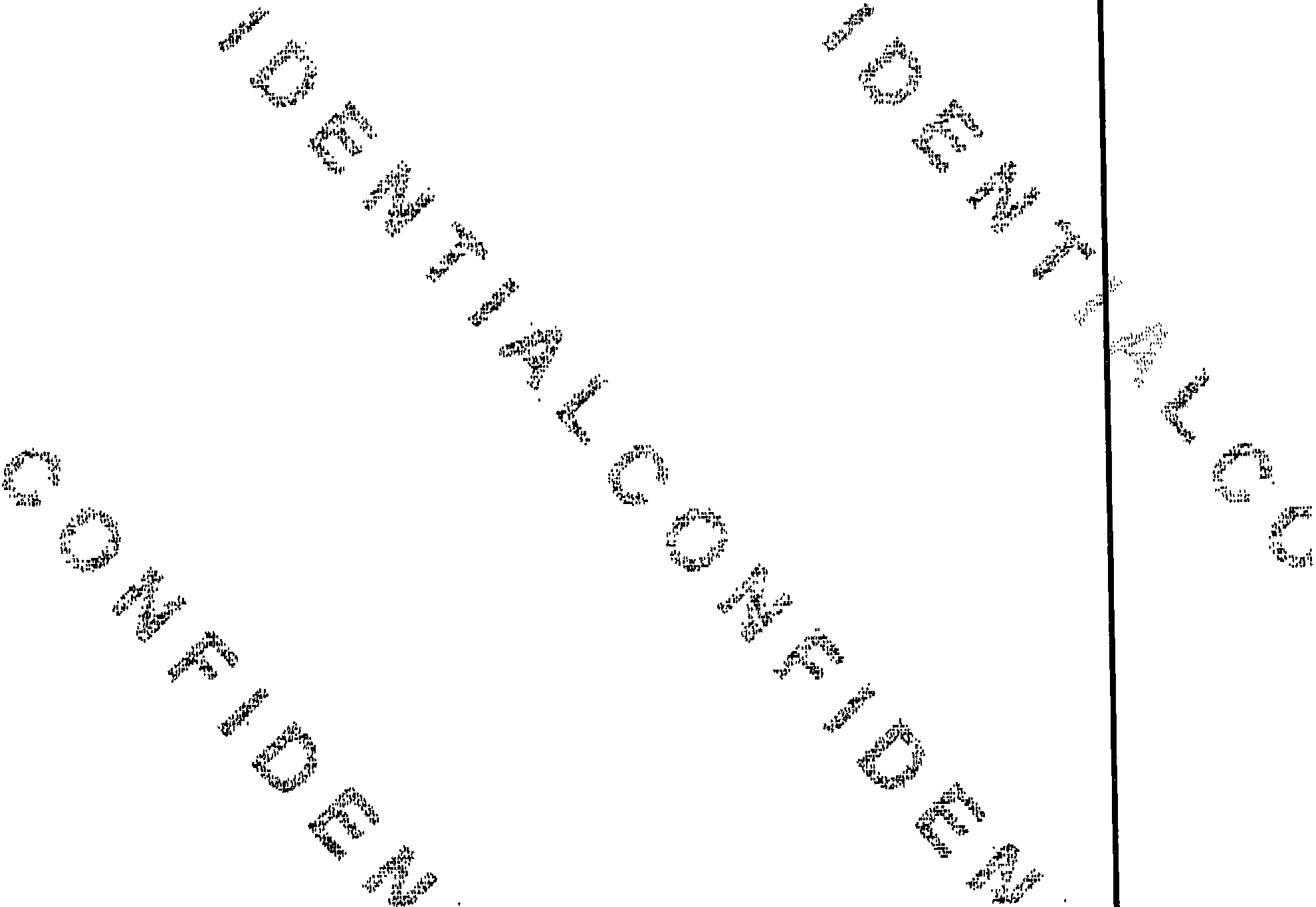 1 1 /01 /2013	1 1 : 1 8 5818883183V\.li:f - v iewmg c..;ase l'lumoer UUf/08'/C EH TR A L R ECO R O S	#8144 p . 008/01 1Page 6 of 11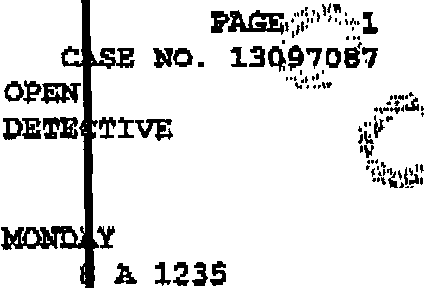 .;•ii";, -	i' A l. ht   :S il A C ll C 0 U  lir,.•,i  "\;'."';.'P'S  Ii: 2 R  I !' l?'  S    0 JI'	:r; C Ii:•i:,,	NO.   13097087	Sl.lli'l'i.ma:NT	3	0 P li'!1iB JI" S E    R E  P 0 ll T.,,,,.. ..: ,\:..;\;.;.	•:i ::.	l"IISP0$J:  ION:! :·   '.(;	. ··:j\;	l"IIVrSlON:st111 t:..," ...iW	-i:	t ·!Q m'	•	•"'.ii·'"' ,.,,, :::i:·	*SIGNAL  cqD!ii,..•.1$3	CR:rMZ COO!::	NON  Clil:.IlG  con:i;: : O'l	Cpi:iJ':,:::260I'J  og/25/13ZONE: 1'52	n:,:; h.	D I.ti .:	7'704 llAM&: MIU.BR	.::;;	,.:;.ASSl S'l:=	!' :P 121OCCTJRRKO   i:· Tl!l:  07/1$/13 I 1241 BOUU »ID  DA.Tl!>:  07/15/;it''i" 1330 HOCli.SZXCl!:PT:i:ON "rY : -, ...	"t" '"1:i1INCn>i:NT    l.OCM.'ION:  ,,;J1 901	S    S'rAll  !IP  7	Al''l!.	- :C:t:TY\il!  BO.,:.,:uTON	slil: ll'L	ZIP (':h. @.f lNO.  OF!i'ENSZS:  01 NO.''	)imS:  01 *>• VBHICLES  $TOLli:N:	0    NO.	:il'mri"lil:uD:    0 LOCAT?c'.l:N':    GOW /		:auu.D:mc;			,,;:::.:NO. VJ:C'l!:cMS:  01 NO. ARRJ!:.:,, 0   l!'QftCilD lilWB.Y:  0	·f.-''\,'"c 1333{{. : :\	..	' \ ,.	#:"{ :OWENSJi: NO.  l li'LORUIA s"; "..'l!lh    843 0855 3	c:rs COD!t 2601)	.•1:njft-r:-r..:;;.,	..	,.	·lh,°" .l\.l;rGOS'r  23, 2of4·\c.:'1' :WITH U.IO'r ml:RNS'l! IN IUi:WRENC:si  !US c l      l!PJ  $TAn\n 'l!HAT  ])tJl;:  ':O"sCHB ..	s  MING  li'RAUDtlLZN'.l'l.¥   NOARIZ A	,,, FRAU!)   HAS   OCCtffiRiltl.	HE  S;\J,l'W.Utl Miii WJ'.TH  CO:E'IES  O!' .fl. DOCtJMlilN'l'  !n'lUID:  WA;.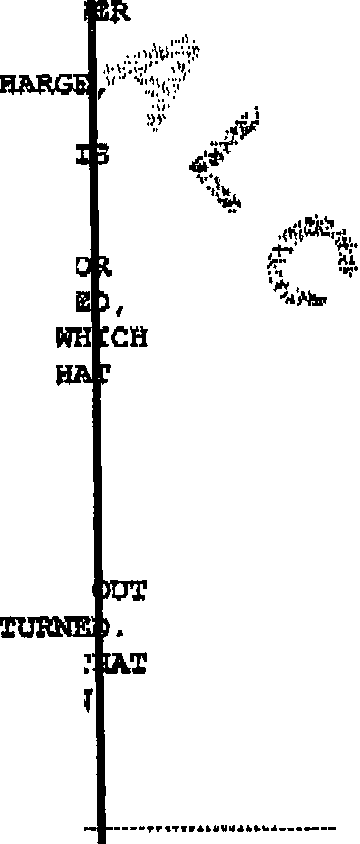 0'1l' ACCO'aWl!nlG Jlbll) l'OB.'?lCINlil	::.tiP;PI'I'lON  !i'OR  DISCaARG2:   'RllW OF  SERVJ:C!il   011'P!l'r!UON  Ji'OR  DISCPRCii\:  JINtl·•:r; OI' aEmt'.nC:i:.ARl' AND  CONS!i:N'1' 'l!O D:i:SC '.f'OR  'J:Rlil  IilS'l!A'l'l!l  OB  SH:i:lUJIY  Blll!l;'f:lilll!l} WHO  '.!:$  EI.IO':' S DBc::aASIW  MO'l:UR.IilLIO't  $'1'AnlD  '1'HAT  IN THE  li'J;.ll:tiT p (lml.Ili:WD  'J.'0 Iii: Al'l.U'I.)   or 2012, H!lA' 'J.'HER H1ll) A MEl!:'l!lltG WI'l!H HD!'.	;;:JilS rl'Otllt  SUI.:r:Nt;S   (TE)'.l 1  fAMilliA 1  JILL,  i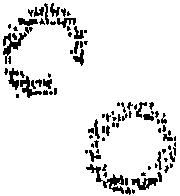 I.ISA) •     l HAVB  SINCE l!'OOml  O\.l'l'  'l'HM!	$.,WAS  A  CCB CALL  Wfi'.l:CH   'rOOK!'l.ACJ: AT  '1'HE  an:i:c:&: Oli' A'l!'l'Omntl'  aom:#,ir SfltJ..:i:.mA;  WHO  IS/WAS  Tlllil A!rTo:rtN!iX  i'SIMON A?ID SHI!ILlill' :DRNSTlEni.	IT SHciil!tn :ail NO'l!ED TKAT SIMON HAS s:mc:e E'ASSWHIC!i  oc:cmuum  ON OR. AaooT  Slill''l!ZMBBR  :1.3 ' ,®t :,.   AT  THIS  Com'EB.Bl!fCJ:l  CAlilo,'Ol'AS  DI    mil li'IRST  fAllT  OJI  2012 1  $:i:MQN	TO R:t:S CH:El.Dmllf  '?,,,;;:u WQm.l"l  :t.IKE '?HD!! 'l'O SIGN 'J.'kE UOREKEN•.n:ONlfO	VEa.     l'r  :ts BEI.IZWO  THA"r10.S  Al.SO   SOME   orsc:uss:i:ON   O'fl'   rinnnu'l:ANCJil)	.:1'.lffl:O WAS 'l!O Glll'l' WHU TJI'ON.('::tS':l:MqN' $  i'ASSING.	. ,;u\;w·	.."''	,,:;/i':;i:NVESUGA'l'ION	D THA'l' .u.L li':i:v:lil CHI:t.tifui:N..,jl:NI;!._ SlMON Sl: Tiil!:I WUVli:l\ THAT lQS SilN'r TO 'l'm:M   l' Si'mWJ.' S l.SGl\l. ASS!$T.AN'l,KIMBEM.	. I S!?o:to; WUH lllOB.AN ON og/24/13 Mm SHll	'?'?!:D '1'0 SENP?NGTHE	''' TOLD 'rO IIY na 50SS. 'l'm: 'iiUV!ilRS WEU '? s.MW mlSIMON'$	":\j,1IGNEI> ON 04/09/12 ANn :i:r.l0'1' 'S C11!I W.l' 1&, 20:;..·1 :.u WAS FOUND !I''1'liE  OT $teL:mc::s  l)lD NOT  U'l'OlUf  'l!HEIR  OOCOMlm'r  ll'O.FI.	\iMom!Hs.	MORAWS'l'A'l!ED  $d:' full:Lf;a1P  CONDUC'J:  i'OL'LOW•tu' liH10.%l.S »iD PHONB  CM.i;!;t•' TO .:.'1' 'l'!Dt··-----.................-----......... .....'.:'.[! ::::'. :.··'·'···--·-·-------···..··..···-·--·-···-·-···................-................_-:;   ::: :....'0--·--·--··-:.;; :!'.>.i· ,,;;,	i:fld'	.&npl J:ll I : 5264    1;>11      Not 01,	:t3   ll;J:0:31AM-----H-••""'"H••11na•11•-+---------- ...,.on1'•••u••-----·----.-!!.,.r:t     ........     ---··-•"•"'"UU1'a..., •......,•••···•-.-.....,..........,,.....,. .....	,,.,_..,....,. ...,....-.--:·,.·....	---·-·n"'"TYll""Vll•O.·•·if5r.; ·1Wf:;:;,,.-.r.:-J.i	.lt_..--	,.	..ctj, ..	•.......1ljoi!· :!l:1·j :...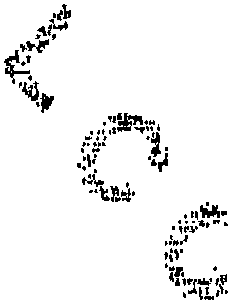 \rr.\,,ltfii·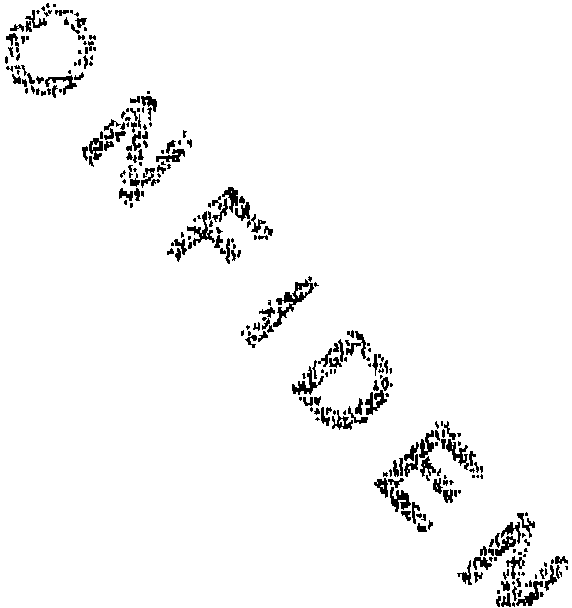 ..,1;. 'if!·i;;i :	J ;··1; - i:#i=·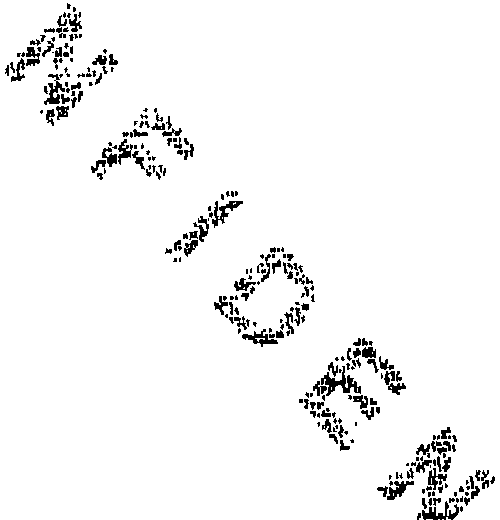 1 1/01/201 3	1 1: 1 8 5616883163v\,[I:) - v u::;wmg U\Se iumoer UU/UIS'/C ENTR ALR EC D R DS	#6144 P. 007/01 1Page 7 of ll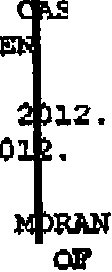 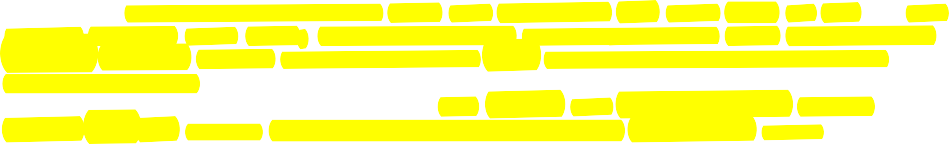 .·•ir.;t;,	i' A L M    B  l!: A  C H    C  O 't1 :tt,   ,'J'    S H  lli  '.II.  ;i; Ji'  Ir ' S    0 Ji' 11'  l C !!:\1.• .	NO.   13097067	$'0Ji'li'LJjlMlil]ft	3	0  F	,:it!i S E   R K	0 JI. 'l'.,,,··	"::p:...	D:Z:SPOSl'l'ION:    OPf,p ·l'.!t;	..:·:',;!:::;:;\":."·''":;:/	DOCma:N'?S    U	. 1'HEY	li'J:NALLY  Rli: IN AUCUST  AND  OC'1'0Dl!:'.a  Ci''	,1;1?	MORAN  S'l'MlaD  SHK  ll'IU:ll 'l'Hlil  DOC'!Jle:N'rS  Wl::Tk: :Hi: Cotm.'1'  U! OCTOUl\ OF iO\Y.ii\i. MCZ:tV!:P A MKMORA'NP'OM i'O:R JtJPSE IQRUN Cz:w'.'.  :·CA$!l WINAGEB.,  AS1'aIDE1!;':':t.IM9.'1!.Zlli, STA'l'ING 'l'D DOCUMBNTS WIWli NOT NO'?Aru;	'rHE'! l!U:lilD 'l'O Ell!i ,$	. THAT A'r TH:CS T'.l)fl:,  SHE TOO l'l' UPON	UJi'...  01	lilACH Sl'.GNJlTDlmlri'iif';Bix	li:RS  OF  'l'HE  !lli:!INST'.l!:lN    AMILY  ClmO ANO'l'HEa· 1COi'Y OD' Tim  ORIGINALi'AGI;· ,,1i:n:;,<.2E NO.  J.3Q'; 07"'M!!!WAIVER.r T  -	SHE 'l'HEN NO'lAR:CZED 'l'KlilM AND Q$rmw:tTp	1'0 THE COTJR s.WHEN <:1'!1	li:WE!l  aER ON 09/24/13,  SHE  sn SHl!\  l>tD'li!OT,,:pA!.t.Y  HAVE  A!UlUON	·	li'ORf.MilD THll: SI<ONA.TUUS,  O'l'Hli:R TRAN TO MllnJili'$.A	'l'lMlil.t	·w:t'l'H LISA AND  :r!.U. VIA PHONE  Olil  Sli:l'TEMBEll.  lQ;..,,,,2'013 •.    THEY  S'l'A El> HJ.!!:' AS  vii A$.	Y  lQlOW,   THE:	NO'l'll.!ZA'l'lON    CmNGED	GI W:t'l'H 'fl!EES'l'A'l'B   SDIC&\(.iiiqr; \lr.l:llINGr.Y   1ll>lD  Im'OmNGLX   SIGNE))  'l'KE  ORIGI!q:Alf!p(l¢Hm!S•	YS'l'A'n;O  'l:D.T  BY '.PC)\i.NO'l'  w.tSH  TO l'ORSUB  ANn'HING	y  •   'it, SPQ Wl''J:H  'l'D:tlON  09/24/13.    D..	.STP 'J:BA'l' '!!m;'; MIST.AD DID ?i!O"r AT/'ftCT 'l'Q: ,,liP!':tJi:POli:S NO'l' mSH 'l'O	'. -TSEHNIN'l'G CIWmi!UiI.Y.	'rO llATE l'AM!ilIA HAS Ni';Upo  ED'rO MY X'l!ON!:  MlilSSAGES  O!t ·.:MA.II.S •	1:;:' kP/S w.rut  B'.UEY$i'ALloINA.      Wll   Sl'OK!ilPUIUHG M!l'  :m'l'!lRVIl!IWS Wl'l'H MO!l»f , TED, .' .TO"	i>ALONlil . 'l'llE IN'l!li:fvl n'W WAS IUl:COM>l!:l>.	SD Amil     $0TO  MME  A  IXXlR.  Pl!iC:!:Sl:ON 1	$'.L'A'l'.lilD  Slllil  PU! NO'l' BlilNIU'I'?  :&'INANC:tALLY  ai.oM	lt AC'rl:ONS.     wel  ALSO   SPOKE  'in'l'H ..$AloLINll .IU.Omil.	SPA):.'.t.:mA STA'rEO !Oil	NO'r AWAmt OJi' MORAN'S AC'l'lONS UNt!i"£,,;!SHE 'l'OloD HIM. MOJWI STA'l'E!l Sp WAS MADI: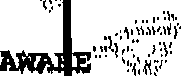 'l'HA'.L'  O'l'HillW  HAil CMJGHT ON'?O wHA'.L' SR)il DID am:E SHlil DC!!WO NO'l'ICB ll'lc.OM  '.L'U	'.'.\:'°	,•GOVllllHOS.' S  O:WlCB,  :tllO'rA'.RY  i:PUCAT:!:dN  Ill:VJ:Sl:ON.	lll?.IO'l'  F:CU:O  A  CO!a>l.Ubl'r  CfS     !CR	."Ji'IWI'rH '1' $'l'la2.	l WAS  SPl'l'Lllll!)	'.L'H A COl'Y OP Ta:J;.: C AND	· ...COimlCSl'OND!:NCli: EIY  Bl'..lO'l'.   :c Al.SO  siioPliWI'rH DIN 'l'Dl'lm. MlUUNG  HBR »mJU!: O:&' MY.'  lNVlilS'rIWl.'r:Z:Olt'.    !lt.l:OO' stl'P1'Lllilil A ,SWoRN WIU'n'lilN  STA '?O Tlllt  OlaG:IN iUll'OR'r:cNC: IlBl'llTl"'  S'l'A'l'ING THU  Hlil  w:i:sns 'r iL.ptra.SU!l  CRJ:MINAL  CHUGli:S •     lllLI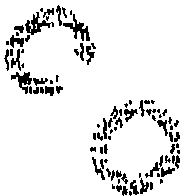 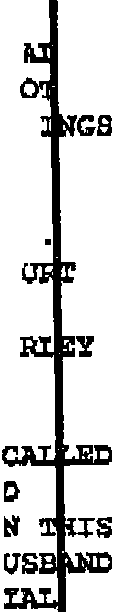 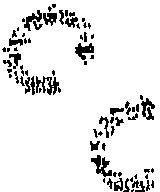 ALSO 'l'OUJ Mii HIMSlilLl!' '?MU Hli: wzsns 'l'O l'tlll.S'Dlt. CUIUOES ANY CRIM:m11I. WROWGOOIN  TIUS   CAS:lil ,     DI  $i'lWCn!G  'Ott'l'H   Sl'.AU.:cNA.}j;,	'rWll Doc:tnciN'l: :cN<l ;QmtUlOllS CHANG!!:$ '?Hli: nmD.'.l:Clil Oil' Ul!SooL PllOPU'l'! IN 'l'HE 1'iS'rA'l'B OD', !''.b'SBillLBY l'W!NS'l'li:IN Jl'flQ4 SIMON ANT> SlmWilY • a	iro  'l'ID:Ilt   G:RANPCRn.ti!Wl'.'' 4\'.;i;;''   .. D/S BE"¥ A!lD  I ALSO RilVIli:WBil AU. ll-w..n.S iiW M"l'AC!n«N'l'S  (Mfl.n:LY ¢0¥	S)  SCPPLn'lll BY li:I.IO'l'.   Wli:  li'OtDm  'l'HU MOS'l! 91"1.:;.	l:OH WMTO   UE   OHGOmG   CIVIL   CAS$    UWOI.vtNG	'rlt'D'Sl!!S	ES'l'A'1'KS   OF  SHIAND S	S'l'llinl.  '.L'HK ONI.Y CJtnaNloL	GDODJGS '.Klbml' AD 'rllD::CC)l!Eil :r:aATJO'D'IJUM.'LY NOTARIZED PoC!JMBN'l'S.	..t)"'	"'"·I'l'			Wil  NO'l'El'.>  THA'l'  ON  9/25/13 ELIOT 'S ffii'li:,		BlilllNS'l'EIN Mil ANO		iONim '1'HA'? SD W1l.S	:i:.:mG A  CONC:nN  li'Ol\  'l'lf!!:	ft O'If    a:tlll Mll Bl.IO':.	slm"' S J: IS .nlS'? A i'JilEI.ING  SHE HAD :Dtn: '.L'O lU:SDm		SIONS INON'GOING  COtnt:i:"/a ."mLE.  l ASK!i:tl  HER. n' llNl'ONE  HA$ ' 'P  m;./.)it !!BR !WS01SHE SAm "'tl,q-;'' J'll$'1' l'li:OJ?LD: DNOl.Vli:tl KNOW l?EOl'Llil WHO !iAVE HIGff,1JDl'l'== =:=:= _:_:_:=-_: ;;F::::::: -	'!-	_: !	}'7;.':':!'..i?·	,.\ ·:1·iti :J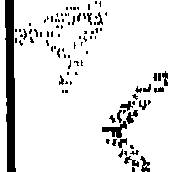 tl;:;,, l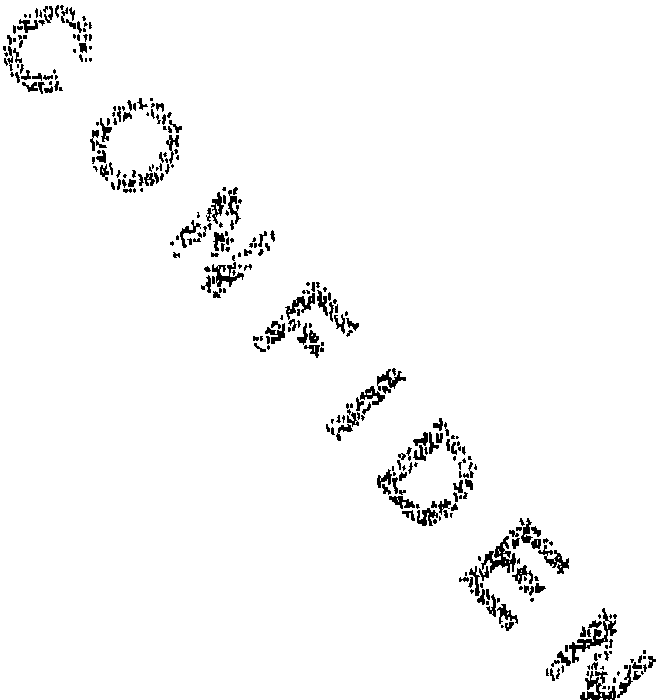 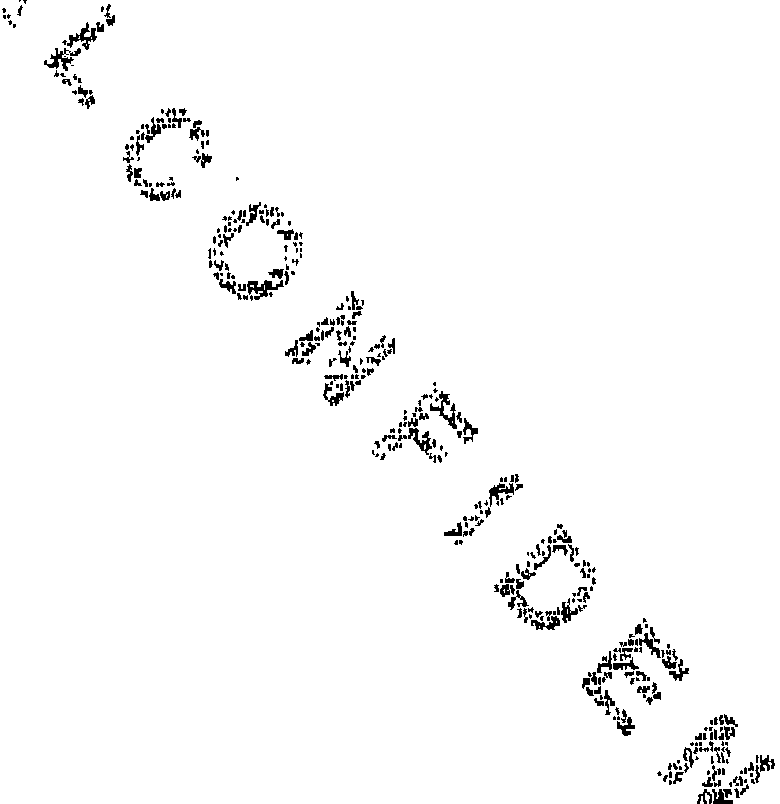 'l!>1.10[.... :tJ''s:llil1 1 /01/2013	1 1:20 5818883183>.J\.l.,"' - v 1 vvmg '-'U:St'l   'iWTIDer  1.)U JU   ICENTR l\LR ECO RD S	#8144 P. 008/01 1Page 8 of 11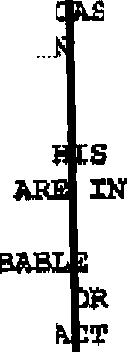 t?!litiJ:! :l' A I. M    lil  li:  A  C H    C  0 U l!1\l\H E ll. ;c	· S 0 F	;c C EI'	··,;"i \;-,,3\ ....i::ll$a NO. 13097087Stn'I'LDGl:T	3	0 l1' V;;;a :r.f:' S lil   :fl 2 Ii' 0 ll. 'l:lll NO.  137.0n·· ·.it- ::r .· · · i:i·,,:...,;·, :·):.,.DISPOS:i::tQlll:  OP!:\ ,..,..,i#'i!.r---:tr	'I. •	tl ii''   I;:bmt · ,All:tl.J:'l'I'.!S.    lilL:l:O'l' WOTJUI  NOT  l:LA20E. Buti: ,l;l;l:D  a.TATE '1'HA'l'  HE  HAS  ONGOING...j\i!i:n:DBRAL  COT.m'r  BA'rl'LlilS  AND  :alilI.IIil'llli:S  HE   IS  BlillNG .•	Glil'1'1!1Il lil¥ HOPl.:l!i OU!il TO<lw·\;s Am>  lNWN'?l'.0N$.   A'r  TRl:S 'l'Ihll!l,  :i:  HA:JiQ  Vltll:NClil !l!O  SHOW '!Hll:Y;t .flARM'S WAY R'.$GAJ!ll:i:NG lia :tNVES'l':i:GA'1'ION OR	:¥ St>l!lAAING•.::r:rr·	ON 'l:Hlil !'ACTS 1lll1P l!'lNDDfGS Qi;'  'l'H:l:S l'.NV'Es  lJ.'WN, l'. l:'Im.'1 :aoalui:nl: '°011. '1'Hlil AIQU\S'l' OF	li'OR ClUN:l:NAt. AC'l'IONtf'UNDBR. THlil COI.OB. OJ:'· I.AW'l'HROl:rGH1 USB:  Ot SIMilt.AnD  Lli!GAL  ¥11.0ClilSS I  l1'. s.s. 843. Ofl55·,\l('3) •  tl'Ult   TO  THlil  F T!ll\.'l' >&Hie \l=R W:J::t.I.INGr.X' 11Nt1 KNOWililG:t.'l S:i:Mr.JU'llt A I.lilc::Jll:.• ':iiiloqQ!'I O:t? A LBGAL D1r'ia'.i;l J:NG	ONllL I'ROI'lil:R'1'Y , lmOW:CNG TKA'1' 'l'Hlt			C i'WWDn:SlG'lfA'l'OQS,		'?tn:S  CASI  REMAINS  OnN'.	'',;:1."'j!;'	.•.till:nC'l'rYK  :RYJ\:!IT:i    . MELLl!:lt  i?7C4	,   \\'; .09/25/13 8  1 3i1 ;HM.	" '!'-·,,':RANS. VJ:A	//PAS"n:: OS/25/2013/MD/#6405	' ;i;·	,,•·-••••••••••••••···--··-••"'""'•·-·   -·-·   ••m•••'"··-=';.4	.,;;;,',;-·-·--••"•••·---•••"""'"'"----···•••••-•••-····••••••m•..••••····-··'.l'.:'.:4?: -"-:l•i '"'"""•••··••••••••"'"""''"_,:;/''·1•'i;,	F.in'l:ad b.Y	lo;,.- td #; 5264   ""  N,p$)\ 013 ?l:l0:3lJUd•••Oo••·•-· •-· -·•ooU"" ·---·-"''""'''-·•· -·••""''"'''''"·•••;r-•••••"•""""""-"""-"""-U•••<•••••••••••••-o,_, .,,••••. •.•,_••,, ,,, u•••-•••••••••"''"'''""""""""" ''" •••-·•--·•-·••"'"'"••·--•31"	. ,	·•.':I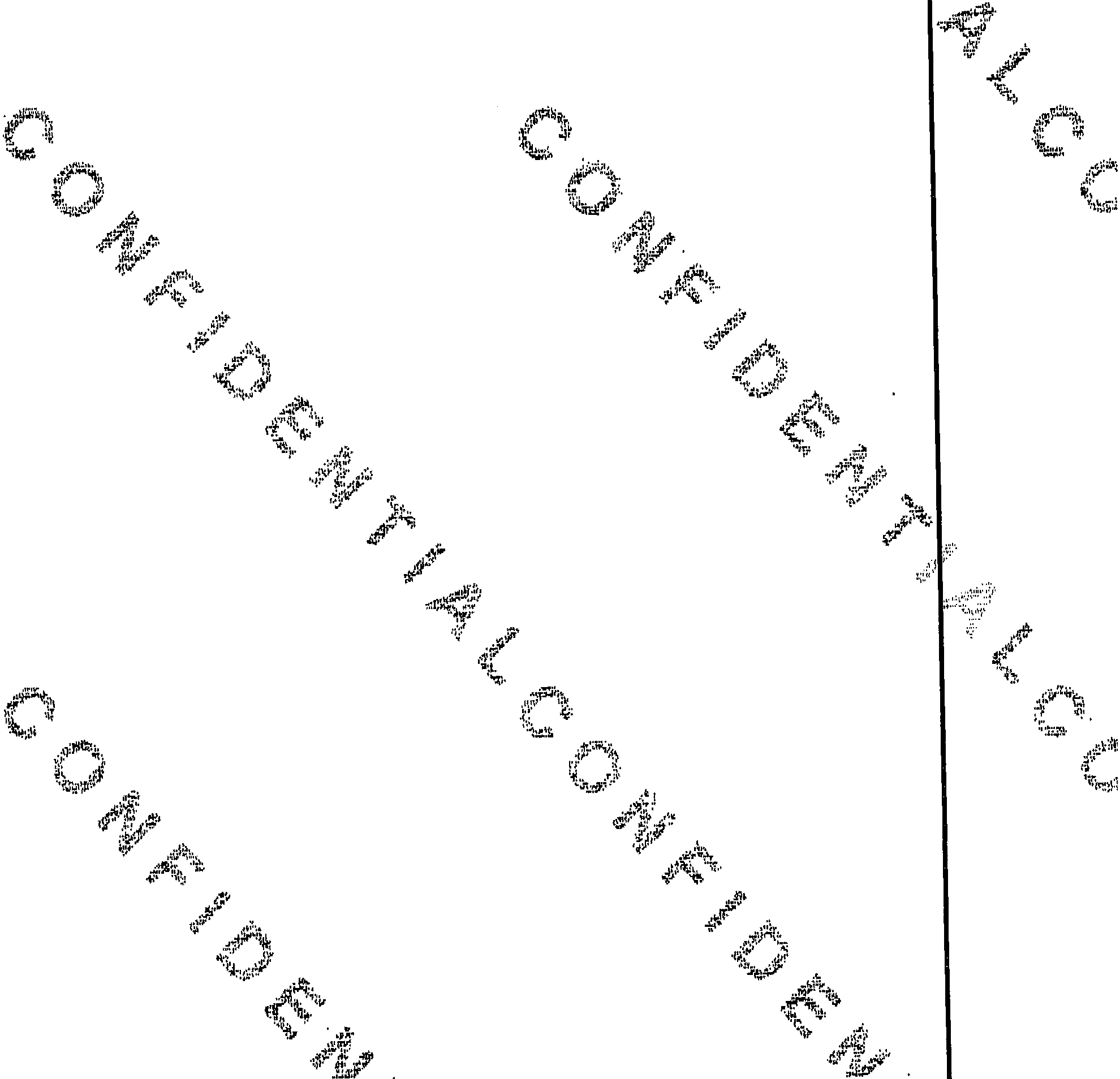 ...d·IP,l·¢)..•,,.. /1tl'-'_,::·-·A··i·' '>/(;;..· 1!\.1 1/01/2013	1 1:20 5818883183"""-! - v ''"'wu1g L.u:st: r11umoer uu JUlS JCEN TR ALR E C OR D S	#8144 P. 008/01 1Page 9 of 11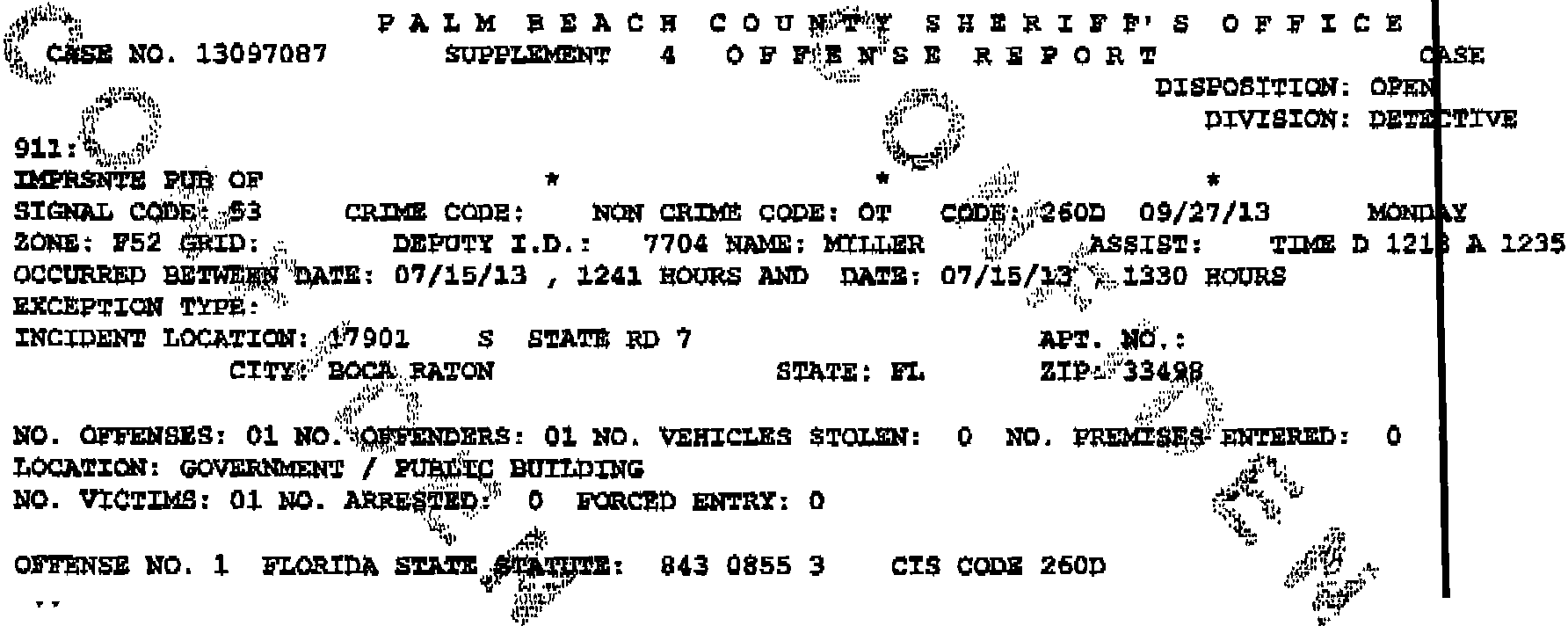 l'MJli;>\•1';'.\i.1NO.  l.3()tl?.OS71';i1c 133.l; (.. :::'%/··1i1 .,,,:·_, .,.THIS  CASlil  WAS  nzd"'ln:n TU  li'Jll.M	H COWT-X- S'l'A'l'E llTTOlitN.lilY Is oej;l'·.;. ON09/27/13.   THIS  CASlil	·onH.tlE'l'ZC!J.'IVlil RDl:I W. M:C:c.tdtJl Jf.??04	..,:·:;09/27/13  0   1311 HRS.	. Jli fi);	,,·::•,'l'lWl'S. v.tA !ilMA!l./COl'Y/P.A$'l:!3 ?:i'i·(taho/20:1.3/MD!t/t640S·--....,.......   ......................-----............._.............·-···------·--  .'"' .;  ---········-----..·-······----····-····------.n·............... ...........,::;L'.'.:.........\   c...,:..'..      r·-------········-·----------········-------···..···-··-·--------.,.........'.'J....r..-.nl:::"t.b··y···------.......I..d..I..:...$..2-.6..4.....a..n...N""'811.b..8..r..o..;.z.......3.........:.....D..;:,:::::;;·,b,     :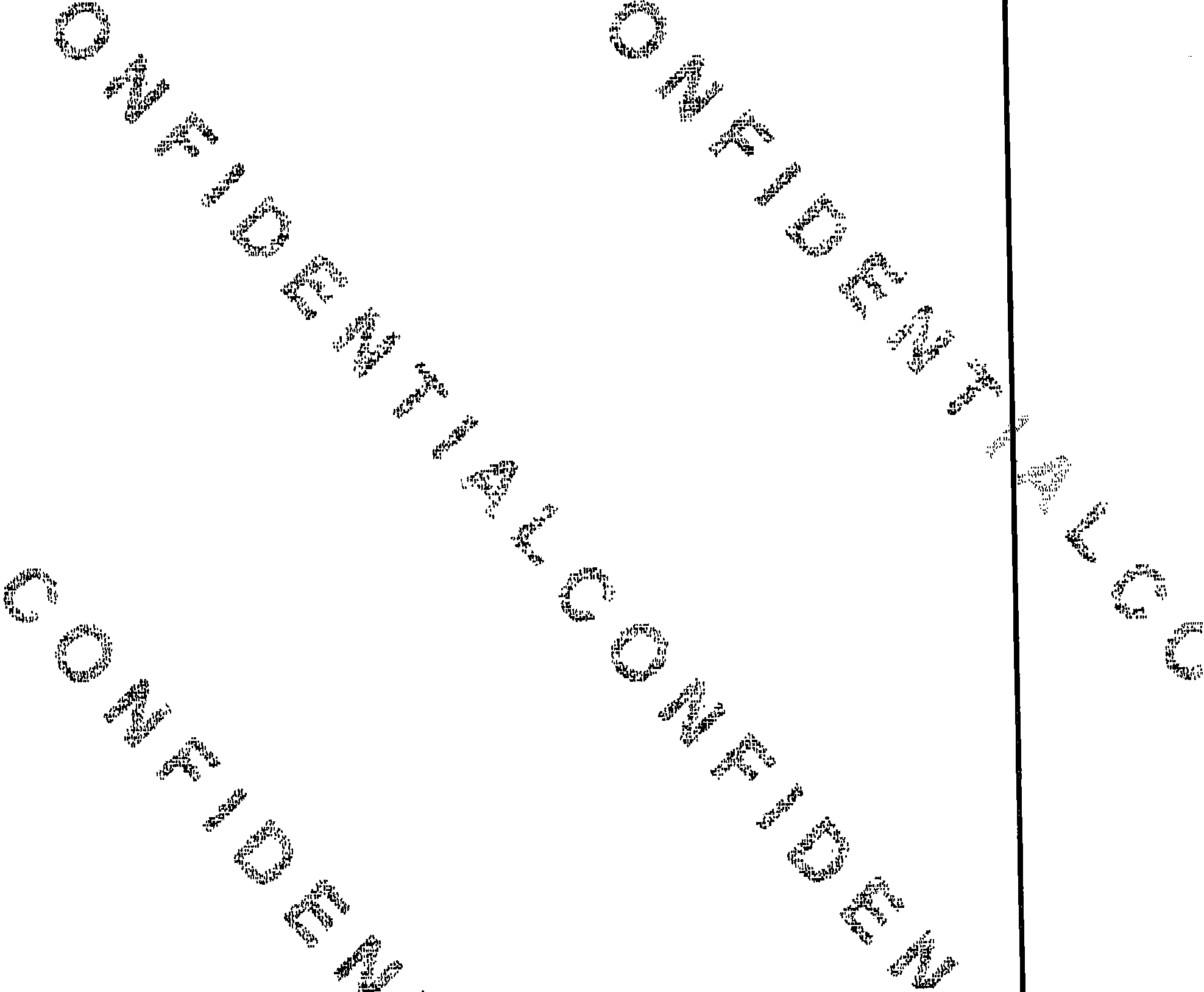 1 1/ 0 1/ 2 013	11 : 20   5818883183v - v 1ewing t.:ase Number lJU97087CENT R AL R ECO ROS	#81 4 4  P . 010 / 01 1Page 10 of 11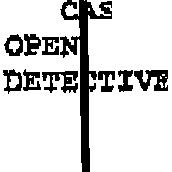 !'¢; : .	P A :t. )t  B  lil A  C  :K    C 0 U Ni'iil'   S H lil  I\ l'. I' 'Jr ' S   0 'Jr  JI'  I C  lilPJ\Gl5,,,1F1"-"';',,:L·i:::"fDB l!IO. 13097087	StJP	s	o j' li\	'1:    a l!l  P  o a 'r1!i: NO.  1309708"1..h·.:!t.-:::p:.,<	j.!Fi:gll	j '	\,  .r.::·: ·'llo:"1t:···	· !ttit.U1:ii:	•.:.DG'Ul!fft:	·· o	*	*	,,,,,;: :	.,,S!Gi>TAL cobi\¥...:(:53	con;;:	NON CR:PSli: CODE: O'l'	cpti·;.::i260I>    10/08/13	l:ZONJ:: 1i'52	Djh	DBPUT¥ J;.D.;	7704 NAME: Mn.I.ZR	··\[,11"'    ./¥SIST:	'l'IHK  I>    21   A  1235 C  1333OCCUIUU:O Blil	·l:,)ATE:  07/15/13 1  1241 Hotll!.$ .Aloll)    nN!.'il! 07/15/:l; :.· :,!,.1330  HOUU!PtCE'l"IOM na;·\\\•	· ti"  '·(:iJ:NC:WEN'? LOCA.'t''.!:ON:,11,!li?901	S   $'.CATlil	7	Al''l' • .1"8". :C?'n'F..RATON	$TATE: !'.I'..	ZIP!\!1"334.!illll.I	#.t.::..- =1 i&nNO.  V!.CIMS; 01 )10.  AM'I::· :.0	IW'1'1lY:: 0	·t:"''li;:::;,l(O. Oli?.li:NSl!:S!  01 No:	!iERS:  01  NO.   VllllUCLllS   STOUK:	0     )ll).  P;>o: 0OCATtON:   GOW I	WI:t.D!NG	.	,AU :i;..Oli'FENSE  NO.   l.  l!'LO!UDA HAD.,:f'J!ll:   ao oass 3	CIS  COPil  260Il	.&j t :!.·, ,,:,r.h..	..'.EH.,·,,OH  10/07 /13 r U	t'I AH  111-?41\:lli  !i'llOM TU S'l'AD A'!!TORNl::t • s Ol!TlClil_.,TA    NG'l:Hil:t HA'llli: IUw.l:lilWEI>  m"'CA.\Dih, CHARC!CS lnU. m: Jn .  ON 10/08/13 :C  St'O   ,,,1:»W!'l'H li:Ll:OT AN?>	Ii:  HIM	O'Jr la i'Dlt>INGS '.Ol' 'l'MJ:S CASlt.	Hli1 ALSO  $UPI.ll!IZ Wl:'l'H :tm'li COURT OOCl.llOl!ii-s. ,..	:,CH WE!lll ii'OR'PWU:lED 'l'O 'l!D SAO·   !l!:IU$ CASJil  .  ..,;.;;,'f,."•.l,.·.t-NS OP!i:N	··<o'""'" .:JY	- "' '"»lil'l'EC:rni:  aw lal.r..!m   t1104	·,U':	. 1f)	:·	if'10/08/13  @     1033  HRS.	;it	,.>t"'t'RlUJS.   Vll. tl>IAll/COPY/:E'M'l'lil;     :LO/Oe/201  (Mll:a/f 640S	H'".".l!.i:t j' i;\:.	Ji..(,,·n)w:t	.;. :;ll:·.v:,,1:    ··r·::::.._...............................,,_......................,.............................    j(,_.::!'...........-----·-------·········--------·-""""''--···-··--...".   ....................''.;..,,...":'.,,.,;	, · ·	F.:Liiid b,;f,', J1!11plQ.l'ti Ul. I: 5264  on N ;i:- 011   Ol3 l:J.1 J.0 .3llM	JI""'u-------	.......····-··-------•nM....·------·-··n•••••U··--------··-....u••..••M-·------............. .t;l---!   -··.. ·-H..............---•¥...•UM•U•····-------- n•HH........... ·-··••¥·•••.. UM··-····--·   :f. .....  .i ·:t ; l .tW'	.,	:·,;, ;frF	:;  :¢"'I &-;;;"	.°''''	.;i;.ki...	.:, l./l&i.. ·i.,:o.(t,	:\•:! ti,: -,i$!· "  · ,'	•'RY' .,,. it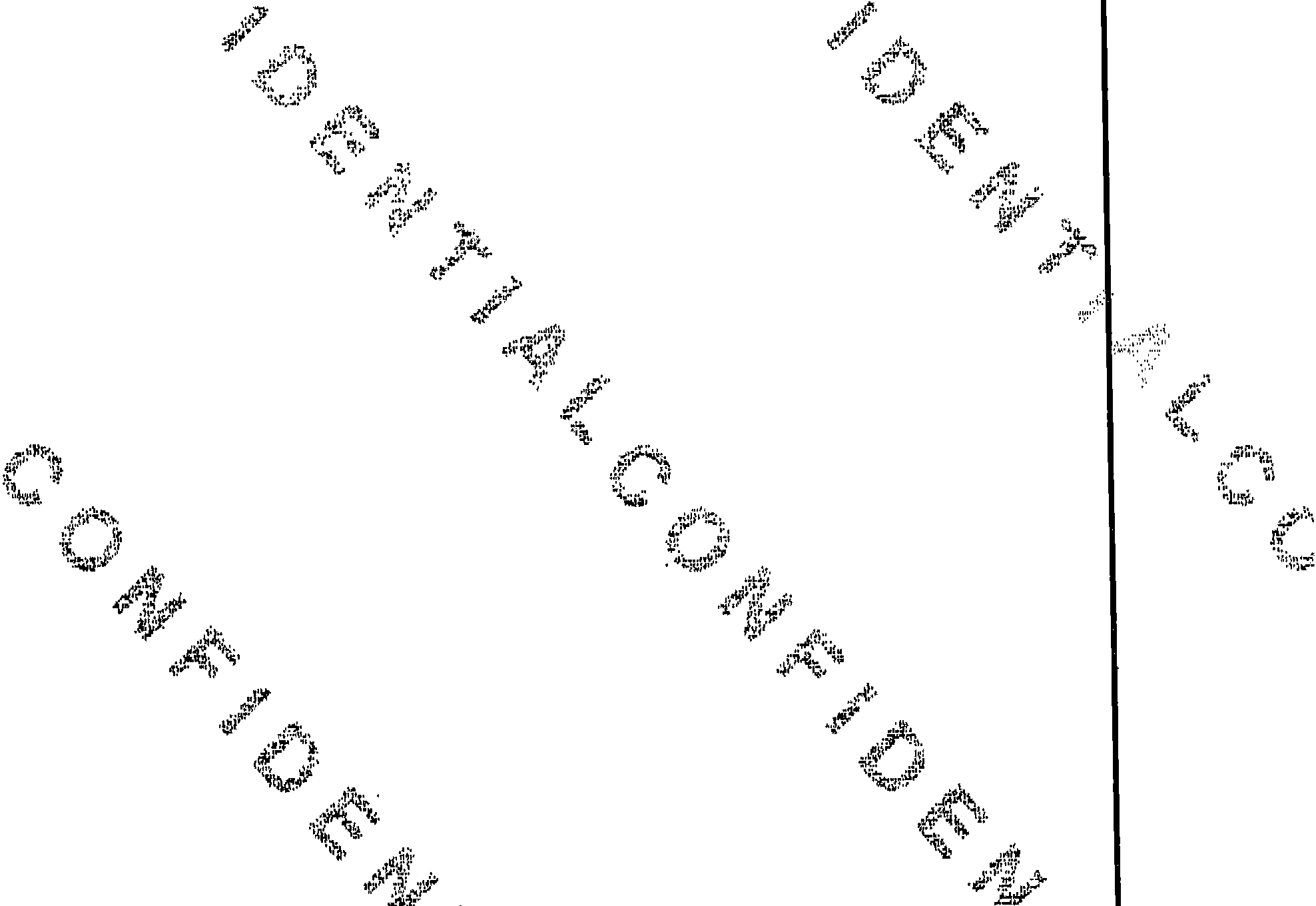 1 1 /01/2013	1 1:21 5818883183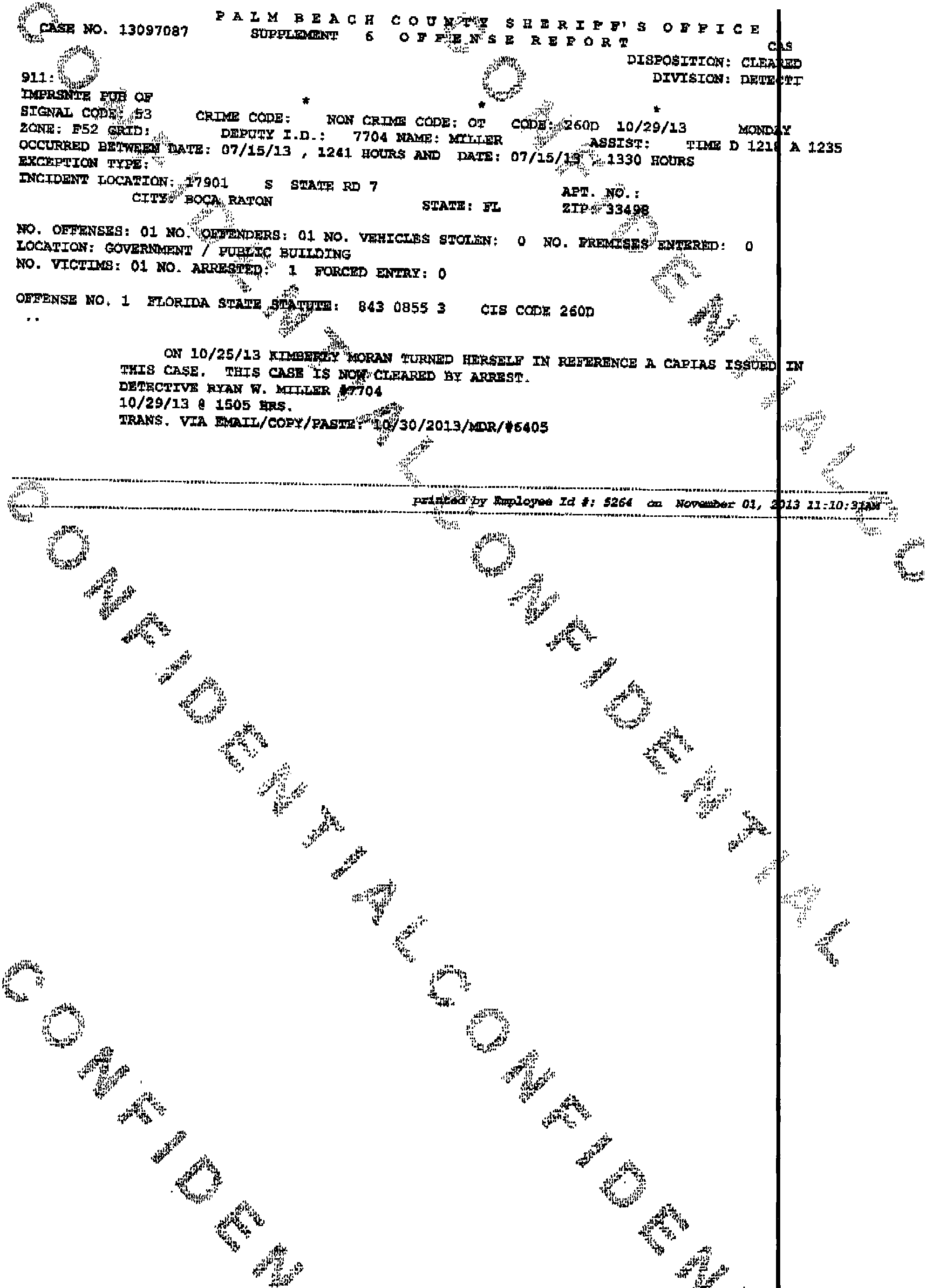 ....,. - , 4v vv1uc \..,4:s i'lwnoer uu tUIS /CEN TR AL R ECOR DS	#8144 P. 011/01 1Page 11 of ll· '. J;i:·; !\:1E NO. 1370&7B Alml!:ST"  .... :!'	)"c 1333f: ifi' ::"!:,.,j.._PALM BEACH COUNTY SHERIFF'S OFFICE CENTRAL RECORDSFSS   EXEMPTIONS/CONFIDENTIAL-----(..)-·-.....r-...:ic-wr		1·9.071(2)(c) Active criminal irttel1igenre/active crimrnal investigative Informatio rir	119.071{5)(g)1 Biometric Identification Information (Fingerprints, palm	''°prints, arid footprints)r	119.071(2)(e) Confessionr	365.171(15) Identity of 911 caller or person requesting emergency servicer	119.071(2){d) Surveillance techniques, procedures, and persormel; inventory of law enforcement resources, policies or plans pertaining to mobilization, deployment or tactical operationsr	119.071(2J(f) Confidentlal Informantsr	316.066(5)(a) Crash reports are confidential for period of 60 days afterthe report is filedr		119.071(2}(h)(1} Identity of victim of sexual battery, lewd and lascivious offense upon a person less than 16 years old, child abuse, sexua1 offenseITTw w cc·ITTwr	119.071(2)(1) Assets of crime victimr	119.071(5)(a)(5) Socfal securlty numbers heId by agencyr	119.071(5)(b} Bank account #, debit, charge and credit card numbers held by an agencyr	985.04(1) Juvenile offender recordsr	119.0712(2) Persona1 information contained in a motor vehicle recordr	119.071{2)(b) Criminal intelligence/investigatrve information from anon-Florida criminaf justice agency	C"):z:-lP'	395.3025(7)(a) and/or 456.057{7)(a) Medical informaUonr	943.0531943.0525 NCICIFClC/FB! and in-state FDLE/DOCr · 394A615(7) Mental health informationr	119.071(4)(c) Undercover personnel:;o:F-:;ornC")0:;oCJr	119.07(4)(d) Extra fee if request is voluminous or requires extensivepersonnel, technologyr		119.071(4)(d){I) Home address, telephone, soc. security #, photos of active/former LE personnel, spouses and children(/)--- -N""',       c_-a_se_N_o_:_12__-1_2_13_1_2_	.I J     Tracking No.: n/aI  1 ·Clerk Name/JD: Hall/9205I J       Date:  1/311201300Re\ sed 031Mi10l 101 /31 /201 3	1 2: 06 561 6883 1 63.....,..'<....._..	,. ,l'li.' H J..U.f:,  '-..r'u.011..,,o  .:. -. 1..U..lllJl..ll   l   l   .t. ...J .1. ,.£,.,C E N TR A L R E C O R D S	#2517 p     002/004Page 1 of 3CASE NO. 12121312P A L M B g A C H C 0 U N T Y S H E R l F F' S 0 F F l C E0 F F E N B E R E P 0 R TPAGE	1CASE NO. 12121l12DlS>'OSITION: ZULUDIVISION• ROAD PATROl'..>'OLICE SERVIC C.At,l'.,	w	•SIGN CODE: E8	CRIM!: CODE:	NON Cl?a: CODE: PS	CODEi 95EB 09/13/12	THURSDAYZONE: C2l GRID:	DEPUTY I.D.,	8826 NAli!E: liAOGH VINCENT	A$$IST:	TIME p  11S5 A 1211 C 1522OCctnulEP Sli:'l'WEli:N DATE: 09/12/12 , 0830 HOURS AND DATE: 09/13/12 1   0100 HOUK$EXCEPTION TY):>E,INCIDENT OCATION: 7020	LIONS HEAD		t.A	Al'T· NO. : Cl, SOCA RATON		STATE: Pl'..			ZIP: 33496NO. OFFENSES: 00 NO. OFFENDERS: DIC NO. VEHICLES STOLEN:  0 NO. PREMISES ENTERED:  0 LOCATION: RESlD!U{C - SINGLE fAMil'..YNO. V CTIMSI 00 NO. ARRESTED:	0 FORCED EN'l'RY: 0NAME LIST:ROL)!:•O"r!ili:R	SIMON Ulll.NST!i:INSEX: M RACE:W HT: 505 WT• R)!:SIOEN'l'IAL	ADDRESS: 7020	LlONSH)!:AP WI. SVSINESS PHONE: 561 000 0000OTHER	TED 2EruiSTli:INSEX• M ll.ACE: W HT:	0 WT: RESIDE!llTI  ADDRESS: 12344	MELROSE SUSINESS PHONE: 561 000-0000OTHE		BLLlOT I BHRNSTEIN SEX: M RACE: W HT: 510 WT•RE$lOEN'I' AL APPRESS1 27$3 NW 34TH	ST SUSINESS HONlil: 561 000 0000OTHR	RACHEL WALKERDOSI 12/02/1935lSO HR• CJRA'¥'	ln!'E:   BROWNBOCA RATON FL 33496	HOME PHONE:561 000-0000DOS• 0$/27/1959 0 HR: UNnmWN li:YE: UNKNOWNSOCA RATON FL 33428	HOME HONE:561 213-2322OQB, 09/30/1963 185 MRI SROWN	li:YE: HAZELBOCA RATON FL 33434	HOME PHONE:561 885-7627ooe: 03/0S/l.984SEX: F RACE: W HT: 508 WT: 130 liR• !3WND	!i:YE: BLUERES DENTlA!. ADDRESS• 99	SE MlZN"li:R	SDBUSINESS PHONE: 561 000-0000OTHER	MARITZ UCCIOSEX: F RACE, W HT' 502 W'l' I RESIDENTIAL  APDRESS• 7020	LONS Hli:AD LA BUSINESS PHONE: 561 000-0000BOCA RATON FL 33434	ROME PHON!i::S61 000-0000IJOS:04/23/1966 120 HR: BROWN	ln!'!il:  BROWNBOCA RATON FL 33495	HO!a: HON2 :56l 305 2999OTHER		LISA FRIHDSTEIN	 DOB: 03/15/1967 SEX: F RACE: W HT: 501 WT: '.1-20 H!I.•  2ROWN		HE:   i!!WWNRESIDENTIAL AODRHSS: 2142	CHHILL t.A	HIGHLAND	IL 60035 BUSINESS PHONE: 561 000-0000HOME PHONE;847 877-4633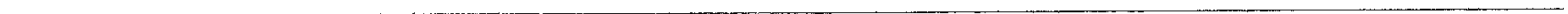 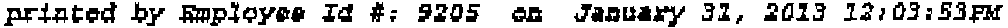 1/3 1 /201 3	1 2: 08 581 88831 83......... x	" +v n .1..u5 '-'C'-o\.J +  1,.1.u1uw1  I .._ -L ?l l .i!.C EHTR A LR E CIJR D S	#2517 p '  003/004Page 2 of 3CASE NO. 12121312P A L M B t A C H C 0	N T Y S H Ii:  R !F li' ' S O F F I C E	PAGE	20 F P E N S 2 R E P 0 R T	CAS NO.12121312 DISPOS 'l'ION: ZULUON 9/13/12 AT 1211 BOQRS, I RESPONDED TO 7020 LYONS Hli:AD l:.Al!E,tl'NINCORPORATEP BOCA RATON, L., Al'lt> MR WITH T D i:;:RNSTEIN ANP HIS SISTER Nim  ROTHER, LISA FRIEDSTlN Al'lt> ELLIOT !!lmNST IN, IN asFaENCll: TO A POLICE ASSIST. TED ADVISE!) HIS FAT:in:R, SIMONBlmNSTEIN WAS 'l' TO DRLY COMKUNI't'Y HOSPITAL AT 1000 HOURS ON 9/12/12 ANP PASSED AWAY AT 0100 HOURS ON 9/13/12. HE EXPLArNED WR.IL);: AT THE HOSPITAL Blil WAS ADVIS:SD !!Y anrow s CAR TAkta, RACHKLTllALKlm THAT SIM;ON'S LIVE IN G'.!'.!U.FRI!i:Ntl, MARITZA PUCCIO MIGB'l' HAVE PROVl'.l'.l P SIMON WITH A '.LA!<OiR 'l'HliN  PR.l!:SCRI!!ED POSE OF BIS;\f; tt; mm;mmm '.illfu '.f MEDtTION AS WELL  AS O!ra Oli' HER    RESCRIBEDSI.EEPING Pl+WS, WHICH COt'.IUl OF CAUSED HIS PUT!?.	HE	:ro HE VOICJlP BIS CONCERNS TO Tai!; POC'?ORS AT DELY COMMtlNITY HOSPITAL SUTTHEY ADVIS THERE PIO NOT APPli:AR TO BE ANY SUSPICIOUS CIRCI,JMSTJ\ll'CRSSUNPING SIMON 'S DEATR JU.IP THli:Y WOULD NO'l' BE CONrlUCTING	AUTOSPY. Tlii1> CONTACTED BO'!'a A PRIVA'l'i COMPANY l\flP 'I'HE PALM BEACH COUNTYMEI>ICAL EXAM:Qa:R• S OFFICE REGAitD NG :JAVING AN AUTOSPY CONDUCTED .BOTH APVISli:Il HE SHOULD COACT 'l'l!E PAI.M BEAClj: CO!.m'l'Y SHERI1 '$ OFFICil.AFTER BPRJUO'.NG WITH TED, I SPOKE l>iI'l'H RACHEL. RAd;U:L STARTED BY TELLING ME TRA'l' SIMON S1Jli'Fli:RED ?!!.OM $JWERAL AILMBm'S TO INCLtmE,1;;\: ·R1:it roR 'l'	;[[\r l'r;:\:_bf; ;x	LYSHE SAID EFHCTED HISMll:N'rALF.To.CUL'I'IES. RACHEL Af>VISED WH!ill  SHEARRIVED AT SPliON 1 $ BOUSE AT 0830 HOURS ON 112/12, SHE PO'l'.JND SIMONLYING ON THE couc IN THE LIVING ROOM. HE WAS AW1\Xli: ANDBTHING B'O'l' HE HAI) A VERY LOW HEilR.T B T ANl'l WAS UNAWAli'.E OF HIS S"ORROONDINGS. RACHEL SA P $BORTLY AFTER HER ARRIVlU. MARITZA RE'l'URN'!m HOME . TK!i:Y KAP A !ll!.Ili:li' ARGtlMKNT OVI!:!!. w:inmraR OR. NOTTHEY SHOULD BRING SlMON TO THE HOSPITAL A$ RaCH SAYS MAll.ITZA PIP NOT BELiliNE Hli: NEEDED TO GO TO 'l':in: HOSPITAL AT THIS TI)!E.RACHEL SAID T!l'.A Slit l!'INALY TOLP MARITZA THAT SHlt °I'll<$ oornG TO 'l'AXEHll1! 'l'O 'l'!U: HOSPITAL BY mi:RSELF. SHE SAID SHP: l'..:eF'l' 'l'BE HOUSE APPROXIMATRLY rna a HOURS POil. T:f!t HOSP:J:'l'Ar..,	RACHEL WlilN'l' ONTO TEL)'.,TilAT MARI'l'ZA PROVIDiD SIMON WI'l'H ONit: OF HER PRESCUB!i:P 8:\R\;ifoi1[iji)i SLEEPING PILLS ON Tl'U!l NIGM'!' or /S/12. SHE ALSO SAID SIMON WAS FR:SSCRIHP 100 i1fl*l-!;l.!ii:1!Di\•t.1!1Miw.,1i1i.,;1..1ll1"11111!.111H.1i11'¥iK.ri-l)1r.1',;:):..:;,1,1';"tr"'J.:.,m...,: PILLS ON 9/7/12 ANP SU l:SELilMi: THAT MARITZA WAS PROVIDING SIMON WlR	GER THEN PRESCRISRD DOSES011' )\1/Ti:Jl;jill!;jilmjJJffilli·	oi:2L TOL'D ME SHE Bli:IiIEVm:l 'l'Hl!:U W)!;R)!; Om:,yJO PILLS Lli:FT IN THi BOTTLE AT THB TIM O $ION'S OiA'l'H. I LATERCOUNTilD THii SOTTLK 01' il!mv. m;m:r.iB!\ltfili\:\iffi::.	'l'!U:R:J;: m:iu: 9 0 • 5 pILLS l:N THE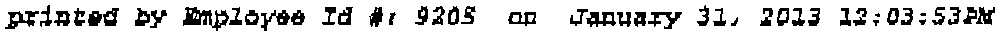 01 /31 /2013	1 2:07 581 88831 83- <lo..J	r -4-'-' l"t' IUO .....,..u,Qv .,1. '4 U..LUlJWl   .1    ,&. ,:,,, l .J l .l.C EN TR A L R E C O R OS	#2517 P. 004/004Page 3 of 3PISPOSITION• ZULU50TTLB SOWING THAT SlMON DI!> NO'l' TAXB MOE 'l'HAN PE$C'RIBED .J:T Sll:OULD ALSO ISB NO'l'BD THAT I SPOia: Wl'l'H BLL O'l', WHO SAWHI 1\S AT DINNR WITH SIMO AND KARIZA ON 9/B/l2 AND ODSERVJ::P!US i'ATHBR T:i;!LL MARITZA 'l'HA'l' HB WANTEP ONlil Olt ua g;;\\faJx;:, $t.ililPIHGPILLS aCAUSB HB COULD NOT SLEP. ELLIOT SAID THEY :itAil A BRIE ARGUMBNT 0'11l!:R 'l'IUS AS MU'l'IZA RBl'USJ!:P TO ALE.OW $lMON TO TAKE ONE OF HBl PILLS INITIA!.LY. AT THIS lMli: SGT. CAS'l'iLt.I ARIVEP ON SCINX llNJ) WAS  Af>V'lSED  011 THB  0.ll.SJi:.RE  MAI!B   CONTACT WITH VCD  AN!) 'l'HB  JG:IC)U. WCAMINER' $ OFFICE.  U WAS Al)VISED TO llAVZ Ml' CON'l'ACT DBt.rucr C'OMKCNIT\!' fiOSl:'ITAt. TO PUTA HOL!> ON SIMON'S aOPl" i'OR W:tj\\l!i!imJ\lfilmiJ:: i'ROM THE IQ:PIC'AL BXAMlNElt' S Oli'VICEWHO WOULD  CHEC!t. OM  THB  SIT:i:ON 'l'Illl  NZXT  llAY.	I WAS JU.SO ADVISEDTO EW.'.I)'., 1. COPY OF TH$ RSi'ORT TO i':r,;;: m::L::fo::'.J'l':lfi WITH TH Mli:DICAL ll:XA:MlmiR IsOli'UC'B. DBLRAY COMMUHI'n' HOSPUAS. WAS CONTACTltD	A HOLD Wl\.S PLACEDON SIMON 1 9 MDY .iUltl 'J:\fi\f'J\i !\rn illj W».S i:MAILEl'J • THlS RBPORT IS goa lNi'ORMA'l'ION PURl'OSs.D/S RAUGH #8826TRJINS	9/1i/t2 DG#4495olCT: 9/lJ/12 0 i7oo !\Rs.'"  -·•••·-···-·-- --·    ·-·--- ••• -·•••,..,. ',._,. ,.'"''.... I  ......  - ••••••·-··.----·-· ·----·-· -·---·. '•uWH      .,-"''.,."'.... ....-----------·••••• "'-v ;HY .<''···••••••··--·· --·-·-- • ' ..... ....'"."'"'"'.''... .... ....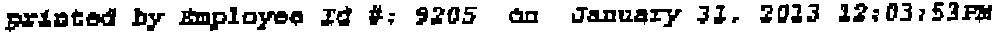 ,•••• ,,••••••••••••••••••• •• •.,, o   ...,,, 'r< ,v 1 r .<,\     ,11. '''' .i.,,, /,,. o. •••••• ,,,,, ,••••,,,,•••••••• ·• ,,, ···''i '' /,<i..r.' I Uh•••••,•••••••••••••••••••'' v• •.<I''""'"'._.•.,.>••••••n•• •••• •••• • • • • • • ••• • • '"""'I''''?/, I>•• ·••••••••••••03/ (13/ 2014	11: 44	5E·lE.883154	C:ENTRALRECORDS	PAGE	01/  026903	03/03/JA	EO OOp A  L  M	B  E A  c H	c 0  U N T0  F  F  E  N s EDISPOSITION: ZULU DIVISION: ROAD PATROLCIVIL MATTER ZONE: C21 GRID: OCCURRED BETWEEN EXCEPTION TYPE:CODE: 956 6DEPUTY ID.:	5189 ASSIST: DATE: 01/01/10 , 0900 HOURS ANDDATE: 12/23/13	MONDAYTIME D 1624 A 1632 C 1716 DATE: 12/23/13 , 1600 HOURSINCIDENT LOCATION: 2753	NW 34	STCITY: BOCA RATON	STATE: FLAPT . NO.: ZIP! 33496NO. OFFENSES: 00	NO. OFFENDERS: 00	NO. VEH. STOLEN: 0LOCATION: RESIDENCE - SINGLE FAMILYNO. VICTIMS: 00	NO. ARRESTED:	0	FORCED ENTRY:	0NO. PREM. ENTERED: 0COMPLAINANT	ELLIOT I BERNSTEIN	DOB: 09/30/1963SEX: M RACE: W HT: 5l0 WT: 185 HR :   BROWN	EYE: HAZE:LRESIDENTIAL ADDRESS	2753	NW 34TH	ST	BOCA RATON FL 334 34HOME PHONE: 561 886-7628BUSINESS PHONE; 561 254-8588OFFENSE INDICATOR: OFFENSE 1	VICTIM NUMBER: 1 VICTIM TYPE: ADULTRESIDENCE TYPE: COUNTY	RESIDENCE STATUS: FULL YEAR EXTENT OF INJURY: NONEINJURY TYPE(l): NOT APPLICABLEINJURY TYPE{2): NOT APPLICABLE VICTIM RELATION: UNDETERMINEDON 12/23/13 THE VICTIM/COMPLAINANT CAME TO THE DISTRICT 7 OFFICE TO FURTHER REPORT A CRIME OF THEFT THAT HAS BEEN OCCURRING FOR A FEW YEARS. THE VICTIM MR . BERNSTEIN STATED THAT HIS FAMILY MEMBERS HAVE TAKEN THOUSANDS OF DOI.LARS IN ASSETS1      A VEHICLE, JEWELRY, CLOTHING, FURNITURE, AND MANY OTHER ITEMS.THE VICTIM ALSO STATED HE HAS AN ONGOING CASE WITH DET. RYAN MILLER OF 'I'HE PALM BEACB COUNTY SHERIFF'S OFFICE, THE CASE NUMBER IS 13-097087. THE VICTIM/COMPLAINANT ALSO GAVE ME A 3 PAGE WRITTEN ,DATED AND SIGNED	STATEMENT THAT I WILL FORWARD VIA INTEROFFICE MAIL TO DET. MILLER.	HE ALSO ADVISED HE WILL FURTHER CONTACT DET. MILLER REF THIS NEW CASE NUMBER WHICH HE WAS ADVISED TO GET THRU HIS ATTORNEY. IT SEEMS THIS MATTER HAS BEEN IN LITIGATION FOR SOME TIME AND WILL CONTINUE TO BE. I WILL ALSO FORWARD TO DET. MILLER THE LIST OF SUSPECTS WHICH ALSO WAS QUIT LONG, ALL FAMILY MEMBERS. I ADVISED THE VICTIM I WOULD FORWARD ALL THIS INFO TO DET. RY.A.N  MILLER.D/S RAINERI 5189. 12/23/13 AT 1735 HRSTR.ANS: PAP 7123. 12/27/1303/ 03/ 2[)14	11:  44	5515883154	CENTRALRECDRDS	PA13E	1)2/1)26903	03/03/14	EO O OP A L M	B  E A  C  H	c 0 U N T  y	s  H  E   R  I F  p i  s	0 F F  I c  E	PAGE	2SUPPLEMENT l	0 F F E N S E	R E P O R T	CASE NO. 13159967DISPOSITION: ZDLU DIVISION: DETECTIVEClVIL MATTER ZONE: C2l GRID: OCCURRED BETWEEN EXCEPTION TYPE:CODE: 9566 DEPUTY ID.:	7704 ASSIST:DATE: 01/01/10 /	0900 HOURS ANDDATE: 01/07/14	MONDAYTIME D 1624 A 1632 C 1716DATE: 12/23/13 , 1600 HOURSINCIDENT LOCATION: 2753	NW 34		ST CITY: BOCA RATON	STATE: FLAPT. NO.:Z IP : 334.9 6NO. OFFENSES; 00	NO. OFFENDERS: 00	NO. VEH. STOLEN: 0 LOCATION: RESIDENCE	SINGLE FAMILYNO. VICTIMS: 00	NO. AR.RESTED:	0	FORCED ENTRY:	0NO. PREM. ENTERED: 0I RECEIVED AN INTER-OFFICE PACKET FROM D/S RAINERI REFERENCE THIS CASE. I HAVE NOT BEEN ASSIGNED THE FOLLOW-UP IN REGARDS TO THIS CASE AND IT Hl.S NO BEARING ON 13-097087 WHICH I INVESTIGATED.	THE PACKET WAS SENT BACK TO D/S RA..INERI .	I ALSO INFORMED BERNSTEIN THAT I WAS NOT ASSIGNED THIS CASE AND HE WODLD NEED TO FOLLOW UP WITH D/S RAINERI OR DISTRICT 7.DETECTIVE RYAN W. MILLE #770401/07/14 ® 1010 HRS .TRANS. VIA EMAIL/COPX/PASTE: 01/08/2014/MDR/#6405OFFICE OF THE DISTRICT MEDICAL EXAMINER DISTRICT  15 -STATE OF FLORIDA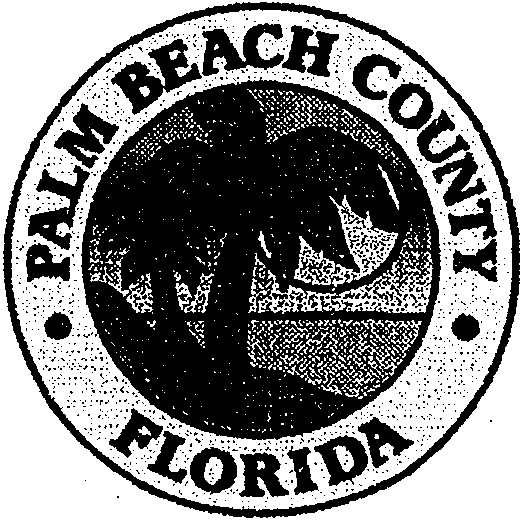 PALM BEACH COUNTY 3126 GUN CLUB ROADWEST PALM BEACH, FLORIDA 33406-3005 (561) 688-4575(561) 688-4592 FAXNAME:	BERNSTEIN,  SIMON		CASE NUMBER:  12-0913 DATE OF DEATH:  September 13, 2012	AGE:	76	SEX:   M	RACE:   W DATE OF AUTOPSY: September 14, 2012 I 11:00 a.m.AUTOPSY FINDINGS:Acute subendocardial myocardial infarct.Status post coronary artery bypass grafting, remote.Severe calcific coronary atherosclerosis.Focal myocardial fibrosis.Bronchopneumonia.Severe aortic atherosclerosis.Fibrous pericarditis.Calcific aortic valve annulus.Nephrosclerosis.Cirrhosis with chronic hepatitis.0ld splenic infarct.Pleural effusions.Sternum fracture.Anterior rib fractures.Osteoporosis.Status post appendectomy, remote.Status post cholecystectomy, remote.NAME: BERNSTEIN, SIMON	CASE NUMBER: 12-0913CAUSE  OF DEATH:	Myocardial infarct due to severe coronary atherosclerosis CONTRIBUTORY  CAUSE OF DEATH:   Bronchopneumonia,  cirrhosisMANNER OF DEATH:	NaturalOPINION: Simon Bernstein, a 76-year-old man, died from a heart attack due to blockage of the arteries that feed his heart. He also had pneumonia and cirrhosis. His blood hydrocodone concentration was therapeutic. There was no overdose. He did not have meningitis.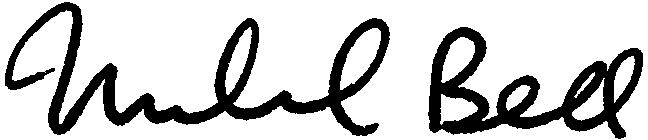 Michael D. Bell, M.D. District Medical ExaminerMDB:dfDate Signed: November 8, 2012NAME: BERNSTEIN, SIMON	CASE NUMBER: 12-0913EXTERNAL EXAMINATION:The body is that of a 5 foot 7 inch, 191 pound, overweight, white man who appears the reported age of 76 years. His body mass index is 29.9.The body is well preserved and cold. Mild rigor mortis is detected in the extremities. Purple livor mortis is on his back.The decedent is normocephalic without apparent injury to the face or scalp. The decedent has short, gray-brown hair. He has brown irides with no conjunctiva!petechiae. There is slight chemosis. The corneas are clear. The sclerae are nonicteric. No facial, nasal or mandibular fractures are palpated. The nasal septum is intact. No froth or fluid escapes from the nose or mouth. The teeth are natural and in good repair. There is no trauma of the lips, gums or frenulum.The neck is symmetrical and has no trauma or injury. There is no palpable crepitus or hypermobility. No neck masses are observed.The thorax is symmetric. The abdomen is protuberant with small ecchymoses on the abdomen. The external genitalia and anus are unremarkable.  The decedent is circumcised.The arms are symmetrical and normally developed. The arms have no needle tracks. The fingernails are short. The legs are symmetrical, and there is slight pedal edema. The back shows a symmetrical external contour and the spine is straight.  The back has no trauma.  The skin shows no rashes.IDENTIFICATION:No tattoos are on the body. A vertical 9 inch scar is in the midline of the chest. A vertical 10 inch scar is on the right abdomen. A transverse 3 inch scar is in the left groin. Three vertical scars run along the inside of the left leg, and they are 3 inches, 4 inches, and 18 inches, respectively.The decedent is unclothed.EVIDENCE OF MEDICAL INTERVENTION:Two hospital blood tubes accompany the body, and they are dated 9/12/2012. The decedent has multiple needle punctures on the right and left antecubital fossa, lower arms and right hand, and all of them are surrounded by small ecchymoses.  An identification band is on his right wrist.NAME: BERNSTEIN, SIMON	CASE NUMBER: 12-0913INTERNAL  EXAMINATION: BODY CAVITIES:The sternum is fractured. Anterior ribs 2 through 6 are fractured bilaterally. There is a small amount of extravasated blood surrounding the fracture sites. There is extravasated blood in the anterior mediastinal soft tissues. The bones are osteoporotic, and the soft tissue is friable. There are no fractures of the clavicles, vertebral column or pelvis. The right and left pleural cavities each contain an estimated 200 to 300 milliliters of clear, straw-colored fluid.  There is no blood within the peritoneal cavity. The pericardia!cavity is obliterated by fibrous adhesions. The pericardia!sac and diaphragm are intact. There are no fibrous or fibrinous adhesions involving the intestines. No aromatic or unusual odors are detected inside the body. The intravascular blood is liquid and clotted.HEAD AND CENTRAL NERVOUS SYSTEM:The scalp has no edema. The subgaleal tissues have no contusions or injuries. The temporal muscles have no contusions. The skull is intact and has no fractures. No epidural or subdural hematomas are present. The dura mater is intact and has no discoloration.The 1400 gram brain has thin, transparent leptomeninges with no subarachnoid blood or exudate seen. The leptomeninges are not congested or hyperemic. The cerebral and cerebellar gyri and sulci are of normal size and configuration and have no edema or swelling. No cingulate, uncinate or cerebellar tonsil herniation is present. No contusions or defects are on the surface of the brain. The olfactory bulbs and rest of the cranial nerves are intact. The vertebral, basilar and cerebral arteries, including the arterial circle of Willis, have a moderate amount of atherosclerosis.The cerebral hemispheres have a thin, gray, cortical ribbon with no slit-like or punctate hemorrhages. The subjacent white matter, including the centrum ovale and corpus callosum, has no discoloration, hematomas or masses. The lateral ventricles are enlarged but have normal configuration and contain no blood. The third ventricle is enlarged. The caudate and lenticular nuclei are unremarkable, as is the thalamus. The mammillary bodies have no discoloration or hemorrhage. The hippocampal gyri are symmetric and have no sclerosis. The occipital lobes are normal. The midbrain, pons and medulla oblongata are unremarkable. The folia cerebelli are neither atrophic nor swollen. The cerebellar white matter and deep midline nuclei are normal. The fourth ventricle and cerebral aqueduct are of normal size and contain no tumor, blood or exudate.NECK:The oropharynx is light red-yellow with no trauma or injuries. The epiglottis is light red-yellow and leaf-like, and there is a small amount of aryepiglottic edema. No food or foreign objects obstruct the oropharynx, larynx, trachea or bronchi. The hyoid bone and thyroid cartilages are intact. The anterior cervical neck strap muscles and soft tissues have no contusions or injuries. The prevertebral muscles, fascia and soft tissues have no contusions. The anterior cervical vertebral column is intact. The thyroid gland has its normal anatomic size and location.  The thyroid gland is slightly nodular.  The cervical lymph nodes are not enlarged.NAME: BERNSTEIN, SIMON	CASE NUMBER: 12-0913CARDIOVASCULAR:The 650 gram heart is covered by easily broken fibrous adhesions. No petechiae or contusions are on the epicardial surface. There is an increased amount of epicardial fat. The heart is right coronary artery dominant. The native coronary arteries arise normally from the aortic root, and their ostia are patent. The native coronary arteries have severe calcific coronary atherosclerosis. A stent is in the native right coronary artery. A clot is in this stent. The native left anterior descending coronary artery has 90-95% intraluminal narrowing by atherosclerosis. The native left circumflex coronary artery has 95% intraluminal narrowing by atherosclerosis. A left thoracic artery graft inserts in the left anterior descending coronary artery. This graft is patent. Two saphenous vein grafts arise from the ascending aorta. One inserts into the posterior descending coronary artery and the other into the left marginal coronary artery. The former saphenous vein graft is occluded at its ostium. The saphenous vein graft to the left marginal coronary artery is narrowed to a pinpoint at its ostium. A stent is in the proximal graft and beyond the stent distally the lumen is narrowed to a pinpoint again.The free left ventricular wall, ventricular septum, and right ventricular wall are 1.8, 2.0, and 0.3 centimeters thick, respectively. The atria and right ventricles are dilated. The left ventricle chamber is 4 centimeters in diameter. The myocardium is red-brown and firm, with focal scarring in the posterior and lateral left ventricle walls.  The scars are up to 1centimeter in greatest dimension. The endocardium is smooth and transparent with a 1 centimeter area of endocardial thickening in the right ventricle. There is no endocardial hemorrhage or mural thrombosis.The tricuspid, pulmonic, mitral and aortic valve circumferences are 12.9, 9.0, 11.0, and 7.0 centimeters, respectively. The valves have no ballooning, deformities or vegetations. The commissures are normal. The chordae tendineae are neither ruptured  nor thickened. There is moderate calcification of the aortic valve annulus.  The rest of the valves and annuli have no calcification.The aorta has no trauma or injuries. The aorta has severe calcific and ulcerative atherosclerosis. There is no aortic dissection or aneurysm formation.RESPIRATORY:The right and left lungs weigh 1180 and 910 grams, respectively. The lungs are normally inflated and occupy most of the pleural cavities. Both lungs have smooth, glistening, transparent pleural surfaces, except for fibrous adhesions involving the posterior lateral left upper lobe. No anthracotic pigment is on the pleural surfaces. No depressions, nodules or bullae are seen. The lungs are light brown anteriorly and dark red posteriorly. The parenchyma has focal nodular areas of consolidation in the posterior segments of the lower lobes. The parenchyma exudes red fluid. No tumor, abscesses, granulomas or pulmonary thromboemboli are seen. The bronchial tree contains red fluid.  The pulmonary arteries are normal.  The hilar lymph nodes are normal.NAME: BERNSTEIN, SIMON	CASE NUMBER: 12-0913HEPATOBILIARY  SYSTEM:The 1990 gram liver has an intact nodular capsule, and its normal parenchyma is replaced by 2 to 4 millimeter in diameter brown, cirrhotic nodules. No infarcts, granulomas or tumors are seen. The gallbladder is surgically absent.HEMOLYMPHATIC SYSTEM:The 340 gram spleen has a smooth, intact capsule with no trauma or injury. A 4 x 1 centimeter shrunken, yellow infarct is present. No granulomas or tumors are seen within the otherwise red-purple, firm parenchyma. Gray-white follicles are not identified.ENDOCRINE   SYSTEM:The pancreas is pale brown, lobular and soft with no fat necrosis, extravasated blood, tumor or fibrosis. The adrenal glands are thin and have yellow cortices and gray-white medullae. No hemorrhage or tumor is seen in the adrenal glands.GASTROINTESTINAL SYSTEM:The esophagus is lined by a smooth, gray-white mucosa with no ulcers, tumors or esophageal varices. The stomach is intact and contains 150milliliters of red fluid. No aromatic or unusual odors are detected. No pills, capsules or granular material are seen. No blood is in the stomach. The gastric mucosa is red-brown with normal rugae and no ulcers, polyps or tumors. The duodenum has no ulcers. The small and large bowel has no perforation, obstruction or infarction. No mass or tumor is seen in the gastrointestinal tract. The appendix is not identified.UROGENITAL SYSTEM:The right and left kidneys weigh 200 and 190 grams, respectively. Both kidneys are enlarged and have scarred, pitted and granular, red-brown surfaces.  There is no trauma or injury to the kidneys.  The cortices are reduced in thickness to 4 millimeters, and there. is an indistinct corticomedullary junction. There are no infarcts, granulomas or tumor. There is no hydronephrosis or renal calculi. There is an increased amount of peripelvic fat.  The ureters and bladder are normal.  The bladder is intact but contains no urine.NAME:	BERNSTEIN, SIMON		CASE NUMBER:	12-0913 DATE:	October 18, 2012	NUMBER OF SLIDES:	8MICROSCOPIC   EXAMINATIONHEART:  Myocyte disarray and focal myocardial fibrosis.  Myocyte hypertrophy.  Acute subendocardial infarction with scant neutrophil infiltration.LEFT CORONARY ARTERY:  90-95% intraluminal narrowing by atherosclerosis.LEFT ANTERIOR DESCENDING CORONARY ARTERY: 90-95% intraluminal narrowing by atherosclerosis.LUNGS:  Bronchopneumonia.   Rare fat emboli in pulmonary arteries.LIVER: Cirrhosis with chronic hepatitis.KIDNEY:  Arteriosclerosis.SPLEEN: Old infarct.LYMPH NODE: Unremarkable.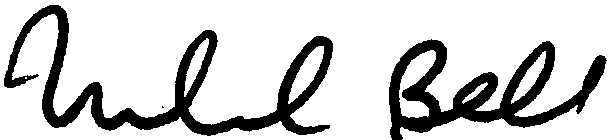 MDB:dfMichael D. Bell, M.D. District Medical ExaminerDate Signed:	I 0/ 1Ji /,i.Wuesthoff Reference Laboratory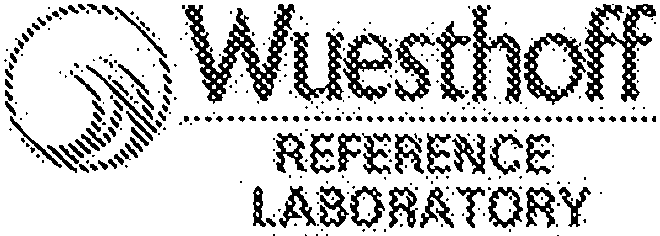 6800 Spyglass CourtMelbourne, Florida 32940Julie Bell, M.D., Laboratory DirectorPatient:	BERNSTEIN, SIMON	Age:	76	Sex: MClient Patient ID:	15-12-913	Account#:	7230586Physician:	BELL, MICHAEL	Client: DIST 15 MEDICAL EXAMINER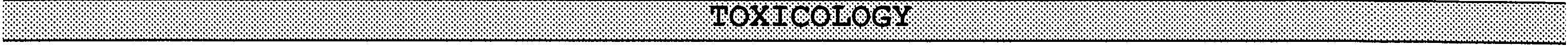 VOLATILE PANEL - VOLP 98245SPECIMEN TYPEANTEMORTEM BLOOD LABELED "BERNSTEIN, SIMON L" DATED 9/12/12 1035 ETHANOL	NONE DETECTED	gI dL0.020ACETONE METHANOL ISOPROPANOLNONE DETECTED mg/dL NONE DETECTED mg/dL NONE DETECTED  mg/dL7.515.015.0Analysis by Gas Chromatography (GC) Headspace InjectionBLOOD DRUG SCREEN - BDSME 98216SPECIMEN TYPEANTEMORTEM PLASMA LABELED "BERNSTEIN, SIMON L" DATED 9/12/12 @ 1035 GC/MSQuantity Not SufficientLC/MS/MSHYDROCODONE, ZOLPIDEM, ACETAMINOPHEN, CAFFEINE, CAFFEINE METABOLITEBLOOD  IMMUNOASSAY SCREENSPECIMEN TYPEANTEMORTEM BLOOD LABELED "BERNSTEIN, SIMON L" DATED 9/12/12 @ 1035 AMPHETAMINES	NEGATIVE	mg/L	0.100BARBITURATES	NEGATIVE	mg/L	0.100BENZODIAZEPINES	NEGATIVE	mg/L	0.050BUPRENORPHINE	NEGATIVE	mg/L	0.001CANNABINOIDS	NEGATIVE	mg/L	0.050COCAINE METABOLITE	NEGATIVE	mg/L	0.100FENTANYL	NEGATIVE	mg/L	0.001METHADONE	NEGATIVE	mg/L	0.050OPIATES	POSITIVE	mg/L	0.050SALICYLATES	NEGATIVE	mg/L	50.0Wuesthoff Reference Laboratory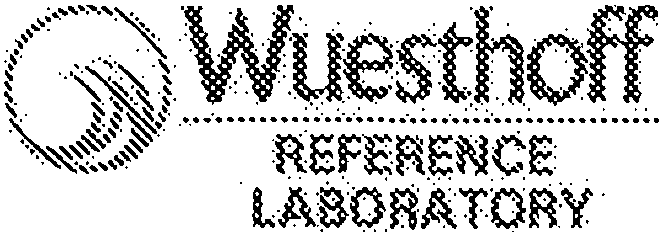 6800 Spyglass CourtMelbourne, Florida 32940Julie Bell, M.D., Laboratory DirectorPatient:	BERNSTEIN, SIMON	Age :   76	Sex :   MClient Patient ID:	15-12-913	Accou nt # :	7230586Ph ysician :	BELL , MICHAEL	C lient : DIST 15 MEDICAL EXAMINER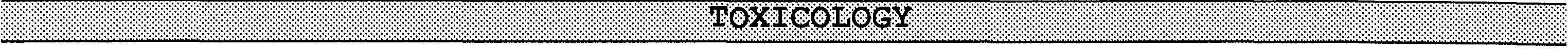 TRICYCLICS	NEGATIVE	mg/L	0.100ACETAMINOPHEN  - ACMP 98203SPECIMEN TYPEANTEMORTEM PLASMA LABELED "BERNSTEIN, SIMON L" DATED 9/12/12 @ 1035 ACETAMINOPHEN	16.3	mg /L	10Therapeutic range: 10.0 - 20.0 mg/LAnalysis by Enzyme Immunoassay.FREE OPIATES PANEL - OPPF 98182SPECIMEN TYPEANTEMORTEM BLOOD LABELED "BERNSTEIN, SIMON L" DATED 9/12/12 @ 1035CODEINE	NONE DETECTEDmg/L	0.025MORPHINE HYDROCODONE6-MONOACETYLMORPHINE HYDROMORPHONE OXYCODONE OXYMORPHONENONE DETECTED 0.094NONE DETECTED NONE DETECTED NONE DETECTED NONE DETECTEDmg/L	0.025mg/L	0.025mg/L	0.005mg/L	0.025mg/L	0.025mg/L	0.025Analysis by GC/MSZOLPIDEM - ZONMS 98621SPECIMEN TYPEANTEMORTEM PLASMA LABELED "BERNSTEIN, SIMON L" DATED 9/12/12 @ 1035 ZOLPIDEM	NONE DETECTED	ng/mL	4.0Plasma concentrations following single oral 5 mg and 10 mg immediate release doses range from 29 - 110 ng/mL (mean, 59 ng/mL) and SB  - 270 ng/mL (mean,120 ng/mL) , respectively, occurring at a mean time of 1.6 hours.	Peak plasma concentrations following a single oral 12.5 mg extended release dose ranged from69 - 190 ng/mL (mean = 130 ng/mL) occurring at a mean time of 1.5 hrs.The ratio of whole blood concentration to serum or plasma concentration in unknown for this analyte.Wuesthoff Reference Laboratory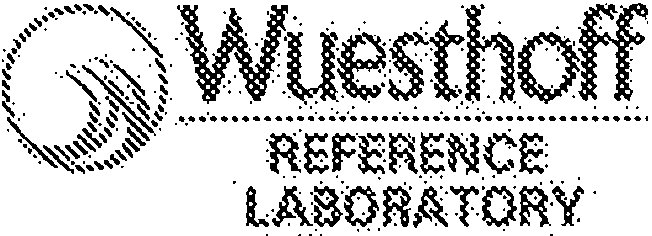 6800 Spyglass CourtMelbourne, Florida 32940Julie Bell, M.D., Laboratory DirectorPatient:	BERNSTEIN, SIMON	Age :   76	Sex :   MClient Patient ID:	15-12-913	Accou n t # :	7 2 30 58 6Phys ician :	BE LL , MI CHAE L	C lient : D IST  15 MED ICAL  EXAMI NER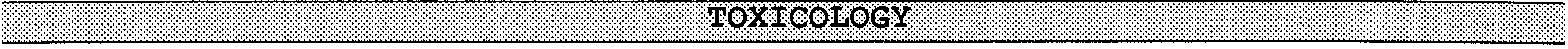 Testing performed by NMS Labs, 3701 Welsh Rd, Willow Grove, PA 19090-2910Specimens were intact upon receipt.	Chain of custody, specimen security and integrity has been mantained.	Testing has been performed as requestedReviewed by:	-IDate:	I I>- >s-/ >--·FINAL REPORT - THIS COMPLETES REPORTING ON THIS CASEWuesthoff Reference Laboratory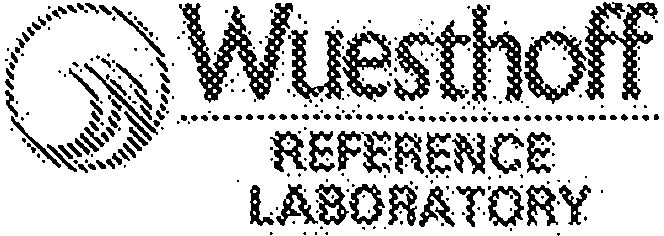 6800 Spyglass CourtMelbourne,  Florida 32940Julie Bell, M.D., Laboratory DirectorPhysician :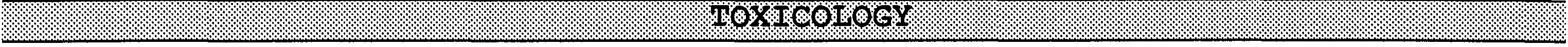 Client : DIST 15 MEDICAL EXAMINERCOMMENTS:	Test performed on postmortem specimen. The validity of the test, clinical significance, and criteria for interpretation have not been established for this sample type. Normal ranges may not apply.METALS/METALLOIDS	PANEL 3 - M3NMSSPECIMEN TYPEBLOODCHROMIUM	NONE DETECTED	mcg/L	2.0reporting limit, reporting limit is 1.0Normally:Less than 2 mcg/L.Normally:Less than 5 mcg/Lmcg/L	1.0Refer to the OSHA website for workplace information.	Various states requirethat Blood Cadmium levels above certain cutoffs must be reported to the state in which the patient resides.Please contact NMS Labs if you need assistance in supplying your state with the required information.ZPP	130	mcg/dLOSHA occupational threshold:100 mcg/dL blood at hematocrit of 42.2.0LEAD	NONE DETECTED	mcg/dL	1.1Reporting limit, reporting limit is 0.50Reported geometric mean blood lead concentration for US population (both adults and children) is less than 3 mcg/dL (taking into account the 95% CI) .The following are (with 95% CI)*: Age 1 - 5 years: 50th Percentile: 95th Percentile: Age 6 - 11 years: 50th Percentile: 95th Percentile:the reported age-based 50th and 95th percentiles1.50 mcg/dL (1.40 - 1.70)5.80 mcg/dL (4.70 - 6.90)1.10 mcg/dL (1.00 - 1.30)3.70 mcg/dL (3.00 - 4.70)Wuesthoff Reference Laboratory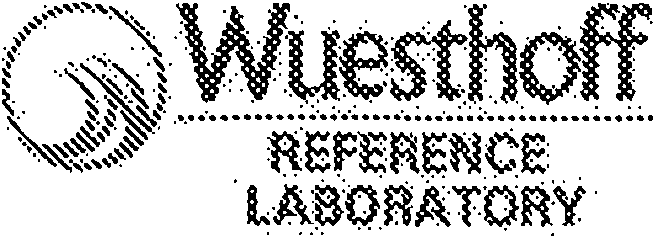 6800 Spyglass CourtMelbourne, Florida 32940Julie Bell, M.D., Laboratory DirectorPatient:	BERNSTEIN, SIMON	Age :	113 Sex :  MClient Patient ID:	15-12-913	Accou nt # :	VX39518Physician  :	BELL , MI CHAEL	Clien t : DIST 15 MEDICAL  EXAMINER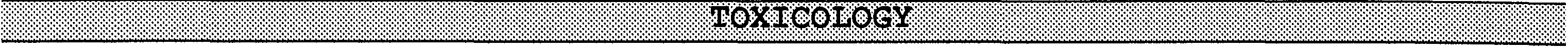 Age 12 - 19 years:50th Percentile:	0.80 mcg/dL (0.800 - 0.900)95th Percentile:	2.70 mcg/dL (2.30 - 2.90) Age 20 years and above:50th Percentile:	1.60 mcg/dL (1.50 - 1.60)95th Percentile:	4.60 mcg/dL (4.20 - 4.90)*National Health and Nutrition Examination Survey, 2001-2002 data; Third National Report on Human Exposure to Environmental Chemicals, Department of Health and Human Services, Centers for Disease Control and Prevention.It is reported that blood levels in the range of 5 - 9 mcg/dL have been associated with adverse health effects in children aged 6 years and younger. Additionally, the following guidelines are offered by US Centers for Disease Control and Prevention, especially in respect to children:10 - 14 mcg/dL is moderately high and may require re-screening.20 - 44 mcg/dL is high and may require immediate medical attention.45 - 69 mcg/dL requires urgent attention. Greater than 70 mcg/dL is a medical emergency.Refer to OSHA's website for workplace information. Various states require that blood lead concentrations above certain mandated cutoffs must be reported to the state in which the patient resides. Please contact NMS Labs if you need assistance in supplying your state with the required information.ARSEN IC	18	11reporting limit, reporting limit is 5.0Normally:	Less than 10 mcg/L.Seafood consumption within 2 to 3 days before specimen collection can markedly increase total Arsenic levels.MERCURY	4.1	mcg / L	3 . 0Normally: Less than 10 mcg/L.Wuesthoff Reference Laboratory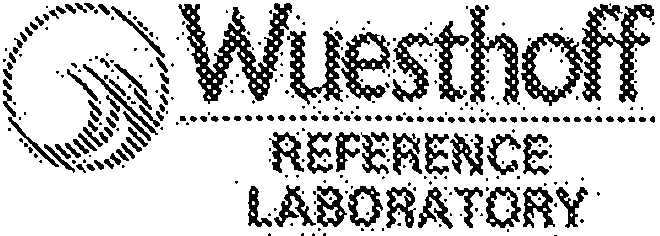 6800 Spyglass CourtMelbourne, Florida 32940Julie Bell, M.D., Laboratory DirectorPatient :	BERNSTEIN, SIMON	Age :  113 Sex :  MClient Patient ID:	15-12-913	Accou nt # :	VX39518Physician  :	BE LL , MI CHAE L	Clien t : DI ST  15 MEDICAL  EXAMINER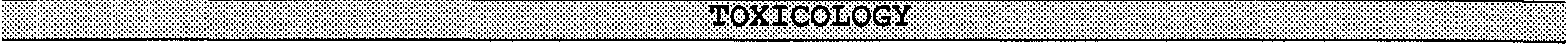 Specimen Collected :02/11/2014	Lab Order No: 381300564	Reg Date: 02/13/14Test Name	Result	Units	Cutoff/Reporting LimitsVarious States require that Blood Mercury levels above certain cutoffs must be reported to the state in which the patient resides.	Please contact NMS Labs if you need assistance in supplying your state with the required information.Specimens were intact upon receipt.	Chain of custody, specimen security and integrity has been mantained.	Testing has been performed as requestedReviewed by:	-	Date :	3_.-(_()-/ l_{.	_/FINAL REPORT - THIS COMPLETES REPORTING ON THIS CASETOX ICOLOGY  RE PORT	BERNSTEIN, SIMONForm:MM Siugle RLIT	Page 3 of 3	Printed: 03/10/14 15:14From:	Eliot Ivan BernsteinTo:	"Michael Bell"Cc:	Caroline Prochotska Rogers Esq. (caroline@cprogers.com); Michele M. Mulrooney ~ Partner @ Venable LLP (mmulrooney@Venable.com); Andrew R. Dietz @ Rock It Cargo USA; Marc R. Garber Esq. (marcrgarber@gmail.com); Marc R. Garber Esq. @ Flaster Greenberg P.C. (marc.garber@flastergreenberg.com);  Marc R. Garber Esq. @ Flaster Greenberg P.C. (marcrgarber@verizon.net)Bcc:	Undisclosed List; Eliot I. Bernstein, Inventor ~ Iviewit Technologies, Inc.; Patrick "Pat" Hanley (cpsvm@yahoo.com); Pat Handley (svm231@aol.com); ""tourcandy@gmail.com" (tourcandy@gmail.com)"Subject:	RE: CASE NUMBER: 12-0913 --- Simon Bernstein AutopsyDate:	Friday, January 10, 2014 3:45:00 PMHello Dr. Bell,Thank you for your reply and continued efforts on my behalf and I would like to clarify a few statements in your email below.  First, I did not ever tell the police I was worried about my father getting too much of his medication or that he was being poisoned.  These claims came from my brother Theodore and my father’s assistant Rachel Walker who believed he was murdered by his companion and so stated to the police and the hospital the day my father died on September 13, 2012.  In fact, I stated that I did not believe my father was being poisoned by either over medication or other poisons by his companion Maritza Puccio as evidenced in the Police Report.  I reviewed the drug toxicology you provided and agree with your assessment of that.  As for what poisons may have been used when the, alleged by others, switching of pills with pills of an unknown substance took place and I agree with you that it could have been anything and which is why I requested the Police take all of his medications into evidence but they did not.  I am not sure what a heavy metal screen is and what it tests for or what other poison screening tests are available, could you please clarify this for me?  Further, did you review the records of my father in the 8 weeks prior to his hospitalization, which may also have significant information and may further provide evidence of possible poisoning, as he was suddenly and unexpectedly suffering during that time from a wide range of symptoms in those weeks and he was taken to several of his doctors to evaluate who were all perplexed and this led to brain scans at the hospital just days before his death.  Did you get a chance to review the report on the brain scan done?  I am not sure but it appears prudent in ruling out foul play that these records be reviewed from all of his doctors during that time for information that could reveal what, if any, poisons were used based on the symptoms he was suffering and the battery of tests run on him concerning all these problems.  I am not represented by an attorney in this matter as there appears at this stage of inquiry no need to spend money on one and so please continue to deal directly with me as Simon’s son via email or feel free to call me at my contact info below.I pray you had a wonderful holiday season with your family and again thank you for your time, effort and consideration of these matters,Eliot I. Bernstein InventorIviewit Holdings, Inc. – DL 2753 N.W. 34th St.Boca Raton, Florida  33434-3459 (561) 245.8588 (o)(561) 886.7628 (c)(561) 245-8644 (f)iviewit@iviewit.tv http://www.iviewit.tvNOTICE:  Due to Presidential Executive Orders, the National Security Agency may have read this email without warning, warrant, or notice.  They may do this without any judicial or legislative oversight and it can happen to ordinary Americans like you and me. You have no recourse nor protection save to vote against any incumbent endorsing such unlawful acts.CONFIDENTIALITY  NOTICE:This message and any attachments are covered by the Electronic Communications Privacy Act, 18U.S.C. SS 2510-2521.This e-mail message is intended only for the person or entity to which it is addressed and may contain confidential and/or privileged material. Any unauthorized review, use, disclosure or distribution is prohibited. If you are not the intended recipient, please contact the sender by reply e- mail and destroy all copies of the original message or call (561) 245-8588. If you are the intended recipient but do not wish to receive communications through this medium, please so advise the sender immediately.*The Electronic Communications Privacy Act, 18 U.S.C. 119 Sections 2510-2521 et seq., governs distribution of this “Message,” including attachments. The originator intended this Message for the specified recipients only; it may contain the originator’s confidential and proprietary information. The originator hereby notifies unintended recipients that they have received this Message in error, and strictly proscribes their Message review, dissemination, copying, and content-based actions.Recipients-in-error shall notify the originator immediately by e-mail, and delete the original message. Authorized carriers of this message shall expeditiously deliver this Message to intended recipients.  See: Quon v. Arch.*Wireless Copyright Notice*.  Federal and State laws govern copyrights to this Message.  You must have the originator’s full written consent to alter, copy, or use this Message.  Originator acknowledges others’ copyrighted content in this Message.  Otherwise, Copyright © 2011 by originator Eliot Ivan Bernstein, iviewit@iviewit.tv and www.iviewit.tv.  All Rights Reserved.From: Michael Bell [mailto:mbell@pbcgov.org]Sent: Friday, January 10, 2014 1:21 PMTo: Eliot Ivan BernsteinSubject: RE: CASE NUMBER: 12-0913 --- Simon BernsteinThe autopsy was done at the Palm Beach ME office.All drugs are “poisons” when given in sufficient doses. You initially told police you were worried about your father getting too much  of his medications. The toxicology clearly shows that did not happen. There are thousands of drugs(poisons) and therefore it is impossible to test for all of them. If you think you know what was given, then please share that information. I will do a heavy metal screen which will take several weeks.I have reviewed all the records of your father’s hospitalization. My opinion is unchanged.All further communication should be through your attorney who can call me at 561-688-4575.From: Eliot Ivan Bernstein [mailto:iviewit@iviewit.tv]Sent: Monday, January 06, 2014 12:23 PMTo: Michael BellCc: Caroline Prochotska Rogers Esq.; Michele M. Mulrooney ~ Partner @ Venable LLP; Andrew R. Dietz@ Rock It Cargo USA; Marc R. Garber Esq.; Marc R. Garber, Esquire @ Flaster Greenberg P.C.; Marc R. Garber Esq. @ Flaster Greenberg P.C.Subject: RE: CASE NUMBER: 12-0913 --- Simon BernsteinDear Dr. Bell,I have not heard back on my email to you below.  Can you please provide me a timeframe for your getting back to me?  Please also include information regarding if the poison screening was done when the autopsy was conducted, not just a drug screening, as evidence exists that contact was made with the hospital on the night my father died that he may have been poisoned and similar claims were made to the Palm Beach County Sheriff the day he died.  The remainder of the questions in my email still need to be addressed and as I am currently in ongoing civil and criminal complaints regarding my father, a prompt reply with an ETA would be greatly appreciated.Thank you, Eliot BernsteinFrom: Eliot Bernstein [mailto:iviewit@gmail.com]Sent: Monday, November 11, 2013 6:23 AMTo: Michael D. Bell, M.D. ~ Medical Examiner @ Office of the District Medical Examiner - District 15 - State of Florida (mbell@pbcgov.org)Cc: Caroline Prochotska Rogers Esq. (caroline@cprogers.com); Michele M. Mulrooney ~ Partner @ Venable LLP (mmulrooney@Venable.com); Andrew R. Dietz @ Rock It Cargo USA; Marc R. Garber Esq. (marcrgarber@gmail.com); Marc R. Garber, Esquire @ Flaster Greenberg P.C.; Marc R. Garber Esq. @ Flaster Greenberg P.C. (marcrgarber@verizon.net)Subject: FW: CASE NUMBER: 12-0913 --- Simon BernsteinDear Dr. Bell,Thank you for your prompt reply to my inquiry.  A few more questions arose after reviewing your report.  First I would like to state that there has been an arrest made in my parents’ estates of the Notary Public Kimberly Moran who acted on behalf of the law firm Tescher & Spallina in forging and fraudulently creating documents for my father, after he was deceased.  I have alleged to the court that these documents were part of a conspiratorial effort by primarily my brother and his friends Donald Tescher and Robert Spallina to seize control of Simon’s estate post mortem and change the beneficiaries using post mortem documents.  In should also be noted that in a September 13, 2013 hearing before Judge Martin H. Colin in the Del Ray Beach courthouse, it was found that the estate of my mother was closed by my father months after he was deceased, as if he were alive at the time and thus perpetrating a fraud on the court, which prompted Judge Colin to state twice that he should read Robert Spallina, Esq., Donald Tescher, Esq., Mark Manceri, Esq. and my brother Theodore Bernstein their Miranda rights for the crimes he identified at the hearing that they committed.  That after Simon was deceased these fraudulent and forged documents that gavefiduciary control to Tescher, Spallina and Ted then provided the way for far more serious felony crimes to be committed.  The Palm Beach County Sheriff has made an arrest of Moran thus far and that report is filed as case # 13097087.With that said, after reviewing your report I noted that you received my father’s body, the day after he died on September 14, 2013.  The reason I ask if this is correct, is that we were informed after my father died that his body had been taken to Miami to a have an autopsy performed, which delayed the burial by several days as we waited for the autopsy to be performed.   The autopsy was alleged by my brother, Spallina and others to be being conducted in Miami and after reviewing your report it was clear that you indicate the body never was transported to Miami.  Therefore, please verify the information regarding the transportation of the body after the hospital to your offices with any/all stops in between.I requested in my original letter to you if a poison screening had been completed, your letter stated a toxicology report was run but it appears to be a drug only test, not a poison screening.  The reason this is now important is that immediately following my father’s death as noted in your report materials, a claim was made to Palm Beach County Sheriff by Rachel Walker and Theodore Bernstein primarily that my father was murdered by his girlfriend, Maritza Puccio, via either overdosing or poisoning.  Walker claimed that Maritza was switching pills in containers and may have been switching the pills with other substances and other substances may have been given to him, which may have included poisons or other drugs.  I also note that after the officer interviewing Walker counted out the pills he was on and everything seemed in order, Walker claimed that the pain medication was not the only drug that may have been tampered with and that other substances may have been given to Simon in the weeks leading up to his death.I do not doubt your conclusion that my father died of a heart attack but there can be many substances, including poisons that can induce a heart failure, I am trying to assess if the poison screening might have unearthed any substances in addition to the drug screen run by your agency.  I am confused by some of your claims as to what occurred at the hospital that day as they contradict in part what we were told by the doctors who handled my father that day, including the following;You claimed that evidence of a heart attack was found in the reports on admission to the hospital but that turned out to be wholly disproved by the end of the day.Initially in the morning when we first took my father into the hospital, the first doctor attending him thought he was having a heart attack due to his prior history, despite my father claiming that he was not having a heart attack and that he knew what a heart attack felt like and he was not having one and thought he was fine, stating he was just confused and in pain from other ailments he was having.Later in the afternoon the initial doctor claimed that he did not find any signs of a heart attack after running a battery of tests and called in an infectious disease doctor to evaluate and run tests, as he to thought something else was going on other than heart related as he was having several other readings regarding other major organs that were highly abnormal.We were assured by the cardiologist in charge of my father’s care in the evening, before he let us go home that Simon’s heart was fine and that NO markers were found indicating a heart attack.  Instead he claimed he had “West Nile Virus” or some other virus of an unknown origin or that something else was wrong entirely, as many of his other levels he tested were off the charts, indicating something else was going on.  He stated Simon would be fine, he was stable and they would begin testing in the morning.We were called back to the hospital several hours later early the next morning. When I arrived my father’s girlfriend Maritza had been ejected from the ICU where she was staying with Simon overnight as someone had informed the hospital that Simon might be poisoned and they had shut his room off visitors until security could arrive.  When I arrived at ICU they would not at first let me in until security could escort me to my father where he was being resuscitated for a second time.Finally, my father began developing a series of ailments several weeks prior to his death that had me and others running him to a variety of doctors to be tested for a variety of ailments, including a brain scan a few weeks prior to his death.  That brain scan was run by the same cardiologist who treated my dad at the hospital the day he died and his symptoms prior to that day included strange screaming pains in his head, delusions, hallucinations and more.  I wondered if you had reviewed any of his prior doctor reports in the two months leading up to his death, as we never determined the exact cause of what was making him melt down over the last weeks of life in such bizarre fashion.  In fact, the cardiologist at the hospital the day he died was confused how his charts appeared fine when he did the brain scan only a few days earlier and stated he could not believe it was the same man when he got the reports at the hospital that day.  Did you get a chance to review all the reports from the hospital that day and all the test results run or did you just review the admission report?  If you reviewed all of the records and reports what where the other problems and tests run and what were the results.  These results were of concern to the doctors that day and I wonder if any of those other problems could come from poisoning.  If you ran a poison screening please provide me with the results as you did with the drug toxicology.Please feel to write back to me as I do not answer my phone much and am far easier to reach via email. I look forward to hearing from you soon. Thank you again in advance for your continued time, effort and consideration of these matters.  EliotFrom: Michael Bell <mbell@pbcgov.org> Date: November 7, 2013 at 11:17:02 AM EST To: Eliot Ivan Bernstein <iviewit@iviewit.tv>Cc: "Caroline Prochotska Rogers Esq." <caroline@cprogers.com>Subject: RE: CASE NUMBER: 12-0913 --- Simon BernsteinHi Mr Bernstein,I tried to call your cell phone, but it would not accept anymore messages because it was full.Your father died of a heart attack that was evident at autopsy and in the hospital records (he had elevated cardiac enzymes on admission).He did NOT have West Nile virus. This disease causes a meningoencephalitis. This was NOT present at autopsy. I have attached the additional microscopic examination report as I did not see it in the pdf you sent me.We did a toxicology screen which showed therapeutic concentrations of acetaminophen and hydrocodone. Zolpiden was detected but the level was too low to be measured. The toxicology testing can detect hundreds of different drugs.If you have any other questions, please call me at 561-688-4575.From: Eliot Ivan Bernstein [mailto:iviewit@iviewit.tv]Sent: Saturday, November 02, 2013 7:02 PMTo: Michael BellCc: Caroline Prochotska Rogers Esq.Subject: CASE NUMBER: 12-0913 --- Simon BernsteinDear Dr. Bell,I write to you after review of your attached autopsy report on my father that raises some questions regarding the cause of death that I hope you can help answer.  On September 12, 2013 when we brought my father into the hospital the first diagnoses we received in the morning was that he had a mild heart attack.  After testing an infectious disease doctor was brought in who claimed it could be instead some sort of virus as it was not looking like a heart attack.  Later that evening while in intensive  care, a doctor came and told my family that he did not have a heart attack and that his heart was fine and instead they thought my dad had West Nile Virus or some other exotic virus and that we could go home.  The doctor claimed he was stable, we could go home and they would begin testing the next day.  In fact, the doctor asked me if it was I who brought my father in for a brain procedure several weeks earlier and stated that when he reviewed the file to compare to his earlier records he was stunned to see the results and stated that Simon had perfect test results just days earlier for the brain procedure and now he was off the chart on several levels.  The doctor stated his problems definitely were not due to his heart as he found no markers of heart attack or other heart complications.  Several hours later, I was called to the emergency room where they were attempting to resuscitate my dad but to no avail and he passed.I was informed when he passed that they were going to do a test for West Nile Virus and other similar infectious diseases and I was wondering if these tests were also performed post mortem to rule all those causes out.  Finally, I was wondering if a poison screening had been done and if one can now be done if requested.Thank you for your time, effort and consideration in the handling of this matter. Eliot I. BernsteinInventorIviewit Holdings, Inc. – DL 2753 N.W. 34th St.Boca Raton, Florida  33434-3459 (561) 245.8588 (o)(561) 886.7628 (c)(561) 245-8644 (f)iviewit@iviewit.tv http://www.iviewit.tvNOTICE:  Due to Presidential Executive Orders, the National Security Agency may have read this email without warning, warrant, or notice.  They may do this without any judicial or legislative oversight and it can happen to ordinary Americans like you and me. You have no recourse nor protection save to vote against any incumbent endorsing such unlawful acts.CONFIDENTIALITY  NOTICE:This message and any attachments are covered by the Electronic Communications Privacy Act, 18 U.S.C. SS 2510-2521.This e-mail message is intended only for the person or entity to which it is addressed and may contain confidential and/or privileged material. Any unauthorized review, use, disclosure or distribution is prohibited. If you are not the intended recipient, please contact the sender by reply e-mail and destroy all copies of the original message or call (561) 245-8588. If you are the intended recipient but do not wish to receive communications through this medium, please so advise the sender immediately.*The Electronic Communications Privacy Act, 18 U.S.C. 119 Sections 2510-2521 et seq., governs distribution of this “Message,” including attachments. The originator intended this Message for the specified recipients only; it may contain the originator’s confidential and proprietary information. The originator hereby notifies unintended recipients that they have received this Message in error, and strictly proscribes their Message review, dissemination, copying, and content-based actions. Recipients-in- error shall notify the originator immediately by e-mail, and delete the original message.Authorized carriers of this message shall expeditiously deliver this Message to intended recipients.  See: Quon v. Arch.*Wireless Copyright Notice*.  Federal and State laws govern copyrights to this Message.  You must have the originator’s full written consent to alter, copy, or use this Message.  Originator acknowledges others’ copyrighted content in this Message.Otherwise, Copyright © 2011 by originator Eliot Ivan Bernstein, iviewit@iviewit.tv and  www.iviewit.tv.  All Rights Reserved.Under Florida law, e-mail addresses are public records. If you do not want your e-mail address released in response to a public records request, do not send electronic mail to this entity. Instead, contact this office by phone or in writing.INCIDEllT LOCATJ:Olf: 4855'!?£CliNOLOGYAPT.  liO, : 00CI:I!X-: ElOCA RMONSl',,.TE: FLZIP:  334:31.ll L MB E .ll C H C 0 U N T Y S H B R I W I'' B 0 W F I C?AGB	3CASS NO. 121213120 F I' B 1' S B R E 1"  0 R TCASE NO. l2l2t3t2Specimen Collected :09/14/2012Lab Order No: 21171453Reg Date: 10/23/12Test NameResultUnitsCutoff/ReportingLimitsSpecimen Collected:09/14/2012Lab Order No: 21171453Reg Date: 10/23/12Test NameResultUnitsCutoff/ReportingLimitsSpecimen Collected :09/14/2012Lab Order No: 21171453Reg Date: 10/23/12Test NameResultUnitsCutoff/ReportingLimitsSpecimen Collected :02/11/2014Lab Order No: 381300564Lab Order No: 381300564Reg Date: 02/13/14Test NameResultUnitsCutoff/Reporting LimitsSpecimen Collected :02/11/2014Lab Order No: 381300564Lab Order No: 381300564Reg Date: 02/13/14Test NameResultUnitsCutoff/ReportingLimits